                     																										NO. 64JOURNALOF THESENATEOF THESTATE OF SOUTH CAROLINAREGULAR SESSION BEGINNING TUESDAY, JANUARY 12, 2021_________THURSDAY, APRIL 29, 2021Thursday, April 29, 2021(Statewide Session)Indicates Matter StrickenIndicates New Matter	The Senate assembled at 10:00 A.M., the hour to which it stood adjourned, and was called to order by the PRESIDENT.	A quorum being present, the proceedings were opened with a devotion by the Chaplain as follows:I Kings 19:11-12	Elijah is there on Mount Horeb, and we read: “. . .behold, the Lord passed by, and a great and strong wind rent the mountains, and broke in pieces the rocks before the Lord, but the Lord was not in the wind, and after the wind an earthquake, but the Lord was not in the earthquake; and after the earthquake a fire, but the Lord was not in the fire, and after the fire a still small voice.”	Pray with me, please: O ever loving God, we realize clearly that Your still, small voice never ceases calling out to those You love.  Indeed, Your voice reaches each Senator, every aide, each one of us.  So we ask today, by Your Spirit’s grace, that You will help us through You, Lord, to hear voices of wisdom, to hear messages of hope for the needy, to hear sounds of promise for this State we love.  And dear God, especially allow each one of these leaders to hear Your voice as You bless their labors during these trying and difficult days.  Moreover, give each Senator not only the ability to hear rightly, O Lord, but also grant them the courage to act in the ways they know in their hearts to be best for all.  This we pray in Your loving name, dear Lord.  Amen.	The PRESIDENT called for Petitions, Memorials, Presentments of Grand Juries and such like papers.Call of the Senate	Senator ALEXANDER moved that a Call of the Senate be made.  The following Senators answered the Call:Adams	Alexander	AllenBennett	Campsen	CashClimer	Corbin	CromerDavis	Fanning	GarrettGoldfinch	Grooms	GustafsonHarpootlian	Hembree	HuttoJackson	Johnson, Kevin	Johnson, MichaelKimpson	Loftis	MartinMassey	Matthews	McElveenPeeler	Scott	SetzlerShealy	Stephens	TalleyTurner	Verdin	WilliamsYoung	A quorum being present, the Senate resumed.Motion Adopted	On motion of Senator TURNER, with unanimous consent, Senators YOUNG, GARRETT and KIMPSON were granted leave to attend a subcommittee meeting and were granted leave to vote from the balcony.MESSAGE FROM THE GOVERNORThe following appointments were transmitted by the Honorable Henry Dargan McMaster:Statewide AppointmentsInitial Appointment, Board of Directors of the South Carolina Public Service Authority, with the term to commence May 19, 2018, and to expire May 19, 2025Chairman:Peter M. McCoy, Jr., 451 Wampler Dr., Charleston, SC 29412-9152Referred to the Committee on Judiciary.Initial Appointment, South Carolina Residential Builders Commission, with the term to commence June 30, 2020, and to expire June 30, 2024At-Large:James Graves, 127 High Hampton Drive, Columbia, SC 29209-1222 VICE Monte A. LemmonReferred to the Committee on Labor, Commerce and Industry.Initial Appointment, South Carolina State Board of Pharmacy, with the term to commence June 30, 2021, and to expire June 30, 20272nd Congressional District:Mary Douglas Smith, 1013 Trillie Lane, Chapin, SC 29036-8984 VICE James Addison LivingstonReferred to the Committee on Medical Affairs.Leave of Absence	On motion of Senator GROOMS, at 4:36 P.M., Senator RANKIN was granted a leave of absence for the balance of the day.Leave of Absence	On motion of Senator TALLEY, at 11:34 A.M., Senator SENN was granted a leave of absence until 12:00 Noon.CO-SPONSORS ADDED	The following co-sponsors were added to the respective Bills:S. 197		Sen. SennS. 229		Sen. GustafsonS. 429		Sen. SennREGULATION WITHDRAWN	The following was received:Document No. 4984Agency: Department of Labor, Licensing and Regulation-Board of Architectural ExaminersChapter: 11Statutory Authority: 1976 Code Sections 40-1-50, 40-1-70, 40-3-50, and 40-3-60SUBJECT: Board of Architectural ExaminersReceived by Lieutenant Governor January 12, 2021Referred to Labor, Commerce and Industry CommitteeLegislative Review Expiration: Permanently WithdrawnINTRODUCTION OF BILLS AND RESOLUTIONS	The following were introduced:	S. 775 -- Senator Shealy:  A SENATE RESOLUTION TO RECOGNIZE MAY 2021 AS "FOSTER CARE AWARENESS MONTH" IN SOUTH CAROLINA IN HONOR OF FOSTER FAMILIES ACROSS THE STATE AND THEIR MANY CONTRIBUTIONS TO THE WELL-BEING OF OUR CHILDREN.l:\s-res\ks\035fost.kmm.ks.docx	The Senate Resolution was adopted.	S. 776 -- Senator Shealy:  A SENATE RESOLUTION TO RECOGNIZE FRIDAY, MAY 7, 2021 AS "CHILD-CARE PROVIDER APPRECIATION DAY" IN SOUTH CAROLINA IN HONOR OF THE IMPORTANT WORK OF CHILD-CARE PROVIDERS AND PROGRAMS IN OUR COMMUNITIES.l:\s-res\ks\034chil.kmm.ks.docx	The Senate Resolution was adopted.	S. 777 -- Senator Jackson:  A CONCURRENT RESOLUTION TO REQUEST THE DEPARTMENT OF TRANSPORTATION NAME THE INTERSECTION AT TWO NOTCH ROAD WHERE IT INTERSECTS WITH CUSHMAN DRIVE IN RICHLAND COUNTY "BISHOP C.L. LORICK, SR. MEMORIAL INTERSECTION" AND ERECT AN APPROPRIATE SIGN OR MARKER AT THIS LOCATION CONTAINING THESE WORDS.l:\council\bills\gt\6077cm21.docx	The Concurrent Resolution was introduced and referred to the Committee on Transportation.	H. 3219 -- Reps. Collins, Allison, Henderson-Myers, Erickson, Bradley and Govan:  A BILL TO AMEND THE CODE OF LAWS OF SOUTH CAROLINA, 1976, BY ADDING SECTION 63-7-35 SO AS TO REQUIRE THE DEPARTMENT OF SOCIAL SERVICES TO ESTABLISH A PROGRAM TO PAY FOR CERTAIN EXPENSES INCIDENTAL TO BECOMING LEGALLY AUTHORIZED TO DRIVE FOR CHILDREN FIFTEEN YEARS OF AGE OR OLDER WHO RESIDE IN OUT-OF-HOME CARE, WITH EXCEPTIONS; TO AMEND SECTION 56-1-110, RELATING TO IMPUTED LIABILITY OF A PERSON SIGNING A DRIVER'S LICENSE APPLICATION FOR AN UNEMANCIPATED MINOR, SO AS TO PROVIDE AN EXCEPTION TO LIABILITY FOR, AMONG OTHERS, FOSTER PARENTS; AND TO AMEND SECTION 63-7-2310, RELATING TO FOSTER CARE, SO AS TO PROVIDE IMMUNITY FROM LIABILITY FOR FOSTER PARENTS WITH EXCEPTIONS.l:\council\bills\cc\15855vr21.docx	Read the first time and referred to the Committee on Family and Veterans' Services.	H. 3623 -- Reps. Murphy, Stavrinakis, Kimmons, Hart, Rutherford, Lucas, Dillard, Erickson, Hyde, W. Newton, Thigpen, Wheeler, R. Williams, Murray, Gilliard, Rivers, Brawley, Anderson, S. Williams, King, Alexander, McDaniel, Henderson-Myers and Govan:  A BILL TO AMEND SECTION 24-13-150, CODE OF LAWS OF SOUTH CAROLINA, 1976, RELATING TO THE EARLY RELEASE OF AN INMATE, SO AS TO REDUCE THE PERCENTAGE OF TIME AN INMATE WHO HAS COMMITTED A "NO PAROLE OFFENSE" MUST SERVE BEFORE HE MAY BECOME ELIGIBLE FOR EARLY RELEASE, DISCHARGE, OR COMMUNITY SUPERVISION FROM EIGHTY-FIVE PERCENT TO SIXTY-FIVE PERCENT FOR CERTAIN DRUG OFFENSES, AND TO PROVIDE THIS REDUCTION APPLIES TO INMATES CURRENTLY INCARCERATED UNDER CERTAIN CIRCUMSTANCES; TO AMEND SECTION 44-53-370, RELATING TO THE UNLAWFUL POSSESSION, MANUFACTURE, AND TRAFFICKING OF CONTROLLED SUBSTANCES, SO AS TO REVISE THE PENALTIES AND WEIGHT PRESUMPTIONS, AND ELIMINATE MANDATORY MINIMUM SENTENCES; AND TO AMEND SECTION 44-53-375, RELATING TO THE UNLAWFUL POSSESSION, MANUFACTURE, AND TRAFFICKING OF METHAMPHETAMINE, COCAINE BASE, OR OTHER CONTROLLED SUBSTANCES, SO AS TO REVISE THE PENALTIES AND WEIGHT PRESUMPTIONS, AND ELIMINATE MANDATORY MINIMUM SENTENCES.l:\council\bills\bh\7319ahb21.docx	Read the first time and referred to the Committee on Corrections and Penology.	H. 3730 -- Reps. R. Williams, Jefferson, Gilliard and Murray:  A BILL TO AMEND SECTION 56-5-2710, CODE OF LAWS OF SOUTH CAROLINA, 1976, RELATING TO A DRIVER OF A MOTOR VEHICLE OBEYING A SIGNAL THAT INDICATES AN APPROACHING TRAIN, SO AS TO PROVIDE ADDITIONAL CIRCUMSTANCES THAT REQUIRE A DRIVER TO STOP A VEHICLE APPROACHING A RAILROAD GRADE CROSSING.l:\council\bills\gt\5982cm21.docx	Read the first time and referred to the Committee on Transportation.	H. 3939 -- Reps. Pope, Hyde, McCravy, McGarry, Bryant, Wheeler, Wooten, Hixon, B. Newton, Blackwell and Weeks:  A BILL TO AMEND SECTION 42-1-160, CODE OF LAWS OF SOUTH CAROLINA, 1976, RELATING TO THE DEFINITIONS OF "INJURY" AND "PERSONAL INJURY" IN WORKERS' COMPENSATION, SO AS TO EXEMPT INJURIES SUSTAINED BY LAW ENFORCEMENT IN THE LINE OF DUTY FROM CERTAIN LIMITATIONS ON CLAIMS FOR INJURY CAUSED BY STRESS, MENTAL INJURY, OR MENTAL ILLNESS.l:\council\bills\jn\3373ph21.docx	Read the first time and referred to the Committee on Judiciary.	H. 3943 -- Reps. D. C. Moss, Yow, McCravy, Hyde, T. Moore, Chumley, Haddon, Bailey, Burns, Allison, Bannister, Bryant, Herbkersman, Simrill, West, Willis and Henderson-Myers:  A BILL TO AMEND THE CODE OF LAWS OF SOUTH CAROLINA, 1976, BY ADDING SECTION 56-5-4072 SO AS TO PROVIDE THAT A PICK-UP TRUCK WITH A FIFTH WHEEL ASSEMBLY MAY NOT TOW MORE THAN ONE SEPARATE TRAILING VEHICLE, TO PROVIDE A MAXIMUM LENGTH FOR THIS COMBINATION OF VEHICLES, AND TO PROVIDE THE MAXIMUM WEIGHT FOR THE FINAL TRAILING VEHICLE.l:\council\bills\gt\6020cm21.docx	Read the first time and referred to the Committee on Transportation.	H. 4149 -- Reps. Ott, Sandifer, Ballentine and Govan:  A BILL TO AMEND THE CODE OF LAWS OF SOUTH CAROLINA, 1976, BY ADDING SECTION 8-27-70 SO AS TO PROVIDE DEFINITIONS; BY ADDING SECTION 8-27-80 SO AS TO PROHIBIT A PUBLIC UTILITY FROM TAKING ADVERSE EMPLOYMENT ACTION AGAINST AN EMPLOYEE WHO MADE A REPORT OF WRONGDOING BY THE PUBLIC UTILITY TO THE OFFICE OF REGULATORY STAFF; AND BY ADDING SECTION 8-27-90 SO AS TO PROVIDE REMEDIES IF A PUBLIC UTILITY TAKES ADVERSE EMPLOYMENT ACTION AGAINST AN EMPLOYEE WHO MADE A REPORT OF WRONGDOING.l:\council\bills\jn\3391ph21.docx	Read the first time and referred to the Committee on Judiciary.	H. 4293 -- Reps. Hardee, J. E. Johnson, Fry, McGinnis, Brittain, Bailey and Crawford:  A CONCURRENT RESOLUTION TO EXPRESS PROFOUND SORROW UPON THE PASSING OF JOHN PATRICK "PAT" HENRY, SR., TO CELEBRATE HIS LIFE AND ACHIEVEMENTS, AND TO EXTEND THE DEEPEST SYMPATHY TO HIS FAMILY AND MANY FRIENDS.l:\council\bills\lk\9091sa21.docx	The Concurrent Resolution was adopted, ordered returned to the House.	H. 4294 -- Reps. Blackwell, Clyburn, Taylor, Oremus, Alexander, Allison, Anderson, Atkinson, Bailey, Ballentine, Bamberg, Bannister, Bennett, Bernstein, Bradley, Brawley, Brittain, Bryant, Burns, Bustos, Calhoon, Carter, Caskey, Chumley, Cobb-Hunter, Cogswell, Collins, B. Cox, W. Cox, Crawford, Dabney, Daning, Davis, Dillard, Elliott, Erickson, Felder, Finlay, Forrest, Fry, Gagnon, Garvin, Gatch, Gilliam, Gilliard, Govan, Haddon, Hardee, Hart, Hayes, Henderson-Myers, Henegan, Herbkersman, Hewitt, Hill, Hiott, Hixon, Hosey, Howard, Huggins, Hyde, Jefferson, J. E. Johnson, J. L. Johnson, K. O. Johnson, Jones, Jordan, Kimmons, King, Kirby, Ligon, Long, Lowe, Lucas, Magnuson, Martin, Matthews, May, McCabe, McCravy, McDaniel, McGarry, McGinnis, McKnight, J. Moore, T. Moore, Morgan, D. C. Moss, V. S. Moss, Murphy, Murray, B. Newton, W. Newton, Nutt, Ott, Parks, Pendarvis, Pope, Rivers, Robinson, Rose, Rutherford, Sandifer, Simrill, G. M. Smith, G. R. Smith, M. M. Smith, Stavrinakis, Stringer, Tedder, Thayer, Thigpen, Trantham, Weeks, West, Wetmore, Wheeler, White, Whitmire, R. Williams, S. Williams, Willis, Wooten and Yow:  A CONCURRENT RESOLUTION TO CONGRATULATE DR. SANDRA JORDAN UPON THE OCCASION OF HER RETIREMENT AS CHANCELLOR OF THE UNIVERSITY OF SOUTH CAROLINA AIKEN, TO THANK HER FOR HER DEDICATED SERVICE, AND TO WISH HER MUCH HAPPINESS AND FULFILLMENT IN THE YEARS AHEAD.l:\council\bills\gm\24534vr21.docx	The Concurrent Resolution was adopted, ordered returned to the House.REPORTS OF STANDING COMMITTEE	Senator VERDIN from the Committee on Medical Affairs submitted a favorable with amendment report on:	S. 264 -- Senator Matthews:  A BILL TO AMEND THE CODE OF LAWS OF SOUTH CAROLINA, 1976, BY ADDING ARTICLE 5 TO CHAPTER 28, TITLE 44 SO AS TO PROVIDE FOR THE ESTABLISHMENT OF THE “DISABLED SELF-EMPLOYMENT DEVELOPMENT TRUST FUND” TO PROVIDE ASSISTANCE TO INDIVIDUALS WITH DISABILITIES TO PURSUE ENTREPRENEURSHIP AND SELF-EMPLOYMENT OPPORTUNITIES, BY PROVIDING BUSINESS DEVELOPMENT GRANTS FOR THE STARTUP, EXPANSION, OR ACQUISITION OF A BUSINESS OPERATED WITHIN THE STATE; BY ADDING SECTION 12-6-3760 SO AS TO PROVIDE FOR A TAX CREDIT FOR TAXPAYER CONTRIBUTIONS TO THE FUND; AND TO AMEND SECTION 12-6-5060, AS AMENDED, RELATING TO TAX RETURNS, SO AS TO ADD THE FUND TO THE LIST OF FUNDS TO WHICH A TAXPAYER MAY CONTRIBUTE ON A STATE INDIVIDUAL TAX RETURN.	Ordered for consideration tomorrow.	Senator VERDIN from the Committee on Medical Affairs submitted a favorable with amendment report on:	S. 508 -- Senators Shealy and Hutto:  A BILL TO AMEND SECTIONS 44-78-15, 44-78-20, 44-78-30, 44-78-45(A), 44-78-50, AND 44-78-60 OF THE 1976 CODE, ALL RELATING TO DO NOT RESUSCITATE ORDERS, TO ALLOW A PARENT OR LEGAL GUARDIAN OF A MEDICALLY ELIGIBLE CHILD TO REQUEST AND REVOKE A DO NOT RESUSCITATE ORDER FOR EMERGENCY SERVICES FOR THE CHILD, AND FOR OTHER PURPOSES; AND TO DEFINE NECESSARY TERMS.	Ordered for consideration tomorrow.	Senator VERDIN from the Committee on Medical Affairs submitted a favorable report on:	H. 3222 -- Reps. Davis, Forrest, Hiott, Cobb-Hunter, Jefferson, R. Williams and J. Moore:  A BILL TO AMEND SECTION 44-96-100, CODE OF LAWS OF SOUTH CAROLINA, 1976, RELATING IN PART TO PENALTIES FOR VIOLATING WASTE TIRE REGULATIONS, SO AS TO CHANGE CERTAIN PENALTY REQUIREMENTS; TO AMEND SECTION 44-96-170, RELATING TO THE REGULATION OF WASTE TIRES, SO AS TO AUTHORIZE THE DEPARTMENT OF HEALTH AND ENVIRONMENTAL CONTROL TO PROMULGATE REGULATIONS AND MAKE CERTAIN PERMITTING DECISIONS CONCERNING WASTE TIRE MANAGEMENT; AND FOR OTHER PURPOSES.	Ordered for consideration tomorrow.Appointments Reported	Senator VERDIN from the Committee on Medical Affairs submitted a favorable report on:Statewide AppointmentsReappointment, Donate Life South Carolina, with the term to commence April 1, 2019, and to expire April 1, 2023At-Large:John P. Brogan, P. O. Box 3410, Bluffton, SC 29910-3410Received as information.Initial Appointment, Donate Life South Carolina, with the term to commence April 1, 2020, and to expire April 20, 2024Pee Dee District - represent organ and tissue recipients, families of recipients, and families of donors who are residents of South Carolina.:Alan Sipe, 128 Colonial Circle, Murrells Inlet, SC 29576-8514Received as information.Initial Appointment, South Carolina Mental Health Commission, with the term to commence July 31, 2018, and to expire July 31, 20235th Congressional District:Crystal A. Maxwell, 2748 Dunlin Dr., Fort Mill, SC 29707-9118 Received as information.Reappointment, South Carolina State Board of Nursing, with the term to commence December 31, 2020, and to expire December 31, 20245th Congressional District:Samuel H. McNutt, Jr, 5909 Hwy. 321 South, Winnsboro, SC 29180-6690	Received as information.THE SENATE PROCEEDED TO A CALL OF THE UNCONTESTED LOCAL AND STATEWIDE CALENDAR.HOUSE BILL RETURNED	The following Bill was read the third time and ordered returned to the House with amendments:	H. 3539 -- Reps. Davis and Martin:  A BILL TO AMEND THE CODE OF LAWS OF SOUTH CAROLINA, 1976, BY ADDING SECTION 47-9-55 SO AS TO PROHIBIT THE TRANSPORTATION OF LIVE SWINE ON A PUBLIC ROAD OR WATERWAY WITHOUT AN OFFICIAL FORM OF IDENTIFICATION, AND TO PROVIDE AN EXCEPTION AND PENALTIES; TO AMEND SECTION 50-16-25, RELATING TO THE UNLAWFUL RELEASE OF PIGS, SO AS TO PROVIDE THAT IT IS UNLAWFUL TO TRANSPORT A LIVE MEMBER OF THE FAMILY SUIDAE TAKEN FROM THE WILD; AND TO REPEAL SECTION 50-9-655 RELATING TO PIG TRANSPORT AND RELEASE PERMITS.CARRIED OVER	H. 3056 -- Reps. Hixon, Forrest and W. Newton:  A BILL TO AMEND THE CODE OF LAWS OF SOUTH CAROLINA, 1976, BY REPEALING SECTIONS 50-19-210 THROUGH 50-19-240 ALL RELATING TO THE PRESTWOOD LAKE WILDLIFE REFUGE BOARD; BY REPEALING SECTIONS 50-19-1710 THROUGH 50-19-1730 ALL RELATING TO THE CATAWBA-WATEREE FISH AND GAME COMMISSION; BY REPEALING ARTICLE 1 OF CHAPTER 19, TITLE 50 RELATING TO THE CHEROKEE FISH AND GAME CLUB; BY REPEALING ARTICLE 3 OF CHAPTER 19, TITLE 50 RELATING TO THE DARLINGTON COUNTY ADVISORY FISH AND GAME COMMISSION; BY REPEALING ARTICLE 17 OF CHAPTER 19, TITLE 50 RELATING TO THE DUTIES OF THE LEE COUNTY LEGISLATIVE DELEGATION TO PROTECT FISH AND GAME IN LEE COUNTY; BY REPEALING ARTICLE 19 OF CHAPTER 19, TITLE 50 RELATING TO THE MARION COUNTY FISH AND GAME COMMISSION AND THE ESTABLISHMENT OF THE SHELLY LAKE FISH SANCTUARY IN MARION COUNTY; BY REPEALING ARTICLE 21 OF CHAPTER 19, TITLE 50 RELATING TO FISH AND WILDLIFE PROJECTS IN MARLBORO COUNTY; BY REPEALING ARTICLE 23 OF CHAPTER 13, TITLE 51 RELATING TO THE ENOREE RIVER GREENWAY COMMISSION; BY REDESIGNATING ARTICLE 5 OF CHAPTER 19, TITLE 50 AS “SLADE LAKE FISHING”; AND BY REDESIGNATING ARTICLE 29 OF CHAPTER 19, TITLE 50 AS “FISHING AND HUNTING IN LAKE WATEREE”.	On motion of Senator CAMPSEN, the Bill was carried over.RECOMMITTED	S. 736 -- Fish, Game and Forestry Committee:  A JOINT RESOLUTION TO APPROVE REGULATIONS OF THE DEPARTMENT OF NATURAL RESOURCES, RELATING TO BOATING, DESIGNATED AS REGULATION DOCUMENT NUMBER 5021, PURSUANT TO THE PROVISIONS OF ARTICLE 1, CHAPTER 23, TITLE 1 OF THE 1976 CODE.	On motion of Senator CAMPSEN, the Resolution was recommitted to Committee on Fish, Game and Forestry.RECOMMITTED	S. 737 -- Fish, Game and Forestry Committee:  A JOINT RESOLUTION TO APPROVE REGULATIONS OF THE DEPARTMENT OF NATURAL RESOURCES, RELATING TO ALEXANDER SPRUNT, JR., WILDLIFE REFUGE AND SANCTUARY, DESIGNATED AS REGULATION DOCUMENT NUMBER 5020, PURSUANT TO THE PROVISIONS OF ARTICLE 1, CHAPTER 23, TITLE 1 OF THE 1976 CODE.	On motion of Senator CAMPSEN, the Resolution was recommitted to Committee on Fish, Game and Forestry.RECOMMITTED	S. 738 -- Fish, Game and Forestry Committee:  A JOINT RESOLUTION TO APPROVE REGULATIONS OF THE DEPARTMENT OF NATURAL RESOURCES, RELATING TO FRESHWATER FISHERIES, DESIGNATED AS REGULATION DOCUMENT NUMBER 5018, PURSUANT TO THE PROVISIONS OF ARTICLE 1, CHAPTER 23, TITLE 1 OF THE 1976 CODE.	On motion of Senator CAMPSEN, the Resolution was recommitted to Committee on Fish, Game and Forestry.RECOMMITTED	S. 739 -- Fish, Game and Forestry Committee:  A JOINT RESOLUTION TO APPROVE REGULATIONS OF THE DEPARTMENT OF NATURAL RESOURCES, RELATING TO MARINE RESOURCES DIVISION, DESIGNATED AS REGULATION DOCUMENT NUMBER 5016, PURSUANT TO THE PROVISIONS OF ARTICLE 1, CHAPTER 23, TITLE 1 OF THE 1976 CODE.	On motion of Senator CAMPSEN, the Resolution was recommitted to Committee on Fish, Game and Forestry.RECOMMITTED	S. 740 -- Fish, Game and Forestry Committee:  A JOINT RESOLUTION TO APPROVE REGULATIONS OF THE DEPARTMENT OF NATURAL RESOURCES, RELATING TO SEA TURTLE PROTECTION, DESIGNATED AS REGULATION DOCUMENT NUMBER 5019, PURSUANT TO THE PROVISIONS OF ARTICLE 1, CHAPTER 23, TITLE 1 OF THE 1976 CODE.	On motion of Senator CAMPSEN, the Resolution was recommitted to Committee on Fish, Game and Forestry.RECOMMITTED	S. 742 -- Fish, Game and Forestry Committee:  A JOINT RESOLUTION TO APPROVE REGULATIONS OF THE DEPARTMENT OF NATURAL RESOURCES, RELATING TO WILDLIFE MANAGEMENT AREA REGULATIONS; TURKEY HUNTING RULES AND SEASONS, DESIGNATED AS REGULATION DOCUMENT NUMBER 5011, PURSUANT TO THE PROVISIONS OF ARTICLE 1, CHAPTER 23, TITLE 1 OF THE 1976 CODE.	On motion of Senator CAMPSEN, the Resolution was recommitted to Committee on Fish, Game and Forestry.READ THE SECOND TIME	H. 3505 -- Rep. Simrill:  A BILL TO AMEND SECTION 56-3-627, CODE OF LAWS OF SOUTH CAROLINA, 1976, RELATING TO THE INFRASTRUCTURE MAINTENANCE FEE ASSESSED AGAINST A VEHICLE OR OTHER ITEM UPON ITS FIRST REGISTRATION, SO AS TO PROVIDE THAT THIS FEE ALSO APPLIES TO THE FIRST TITLING OF A VEHICLE OR OTHER ITEM, TO PROVIDE THE DEPARTMENT OF MOTOR VEHICLES MAY NOT ISSUE A TITLE UNTIL THE FEE HAS BEEN COLLECTED, TO PROVIDE IF A DEALER DOES NOT LICENSE, TITLE, OR REGISTER AN ITEM, THE CUSTOMER MUST PAY THE FEE TO THE DEPARTMENT OF MOTOR VEHICLES WHEN TITLING OR REGISTERING THE VEHICLE, TO PROVIDE IF THE LESSEE PURCHASES A VEHICLE HE ORIGINALLY LEASED AND THE REGISTRANT OF THE VEHICLE REMAINS THE SAME, THE PERSON DOES NOT OWE AN ADDITIONAL FEE, AND TO PROVIDE A FEE MUST BE ASSESSED AGAINST AN OWNER OR LESSEE WHO FIRST TITLES AN ITEM IN ANOTHER STATE AND SUBSEQUENTLY REGISTERS THE ITEM IN THIS STATE; AND TO AMEND SECTION 56-3-645, RELATING TO THE ROAD USE FEE IMPOSED UPON OWNERS OF VEHICLES NOT POWERED EXCLUSIVELY BY MOTOR FUEL, SO AS TO PROVIDE THIS FEE MUST BE COLLECTED AT THE TIME THE VEHICLE IS TITLED OR REGISTERED.	The Senate proceeded to consideration of the Bill. 	Senator GROOMS explained the Bill. 	The question being the second reading of the Bill.	The "ayes" and "nays" were demanded and taken, resulting as follows:Ayes 42; Nays 2AYESAdams	Alexander	AllenBennett	Campsen	CashCorbin	Davis	FanningGambrell	Garrett	GoldfinchGrooms	Gustafson	HarpootlianHembree	Hutto	JacksonJohnson, Kevin	Johnson, Michael	KimbrellKimpson	Leatherman	LoftisMalloy	Martin	MasseyMcElveen	McLeod	PeelerRankin	Rice	SabbScott	Senn	ShealyStephens	Talley	TurnerVerdin	Williams	YoungTotal--42NAYSClimer	MatthewsTotal--2	The Bill was read the second time, passed and ordered to a third reading. READ THE SECOND TIME	S. 717 -- Senators Jackson and Verdin:  A BILL TO AMEND SECTION 44-7-170(B) OF THE 1976 CODE, RELATING TO INSTITUTIONS AND TRANSACTIONS EXEMPT FROM THE STATE CERTIFICATION OF NEED AND HEALTH FACILITY LICENSURE ACT, TO ADD DIABETES SCREENING FACILITIES.	The Senate proceeded to a consideration of the Bill.	Senator CLIMER proposed the following amendment (717R001.SP.WC), which was withdrawn:	Amend the bill, as and if amended, by adding appropriately numbered new SECTIONS to read:		/SECTION	__.	A.	Article 3, Chapter 7, Title 44 of the 1976 Code is renamed the “State Health Facility Licensure Act”.	B.	Section 44-7-110 of the 1976 Code is amended to read:	“Section 44-7-110.	This article may be cited as the ‘State Certification of Need and Health Facility Licensure Act’.”	SECTION	__.	Section 44-7-120 of the 1976 Code is amended to read:	“Section 44-7-120.	The purpose of this article is to promote cost containment, prevent unnecessary duplication of health care facilities and services, guide the establishment of health facilities and services which will best serve public needs, and ensure that high quality services are provided in health facilities in this State. To achieve these purposes, this article requires:		(1)	the issuance of a Certificate of Need before undertaking a project prescribed by this article;		(2)	adoption of procedures and criteria for submittal of an application and appropriate review before issuance of a Certificate of Need;		(3)	preparation and publication of a State Health Plan;		(4)	the licensure of facilities rendering medical, nursing, and other health care.”	SECTION	__.	Section 44-7-130 of the 1976 Code is amended to read:	“Section 44-7-130.	As used in this article:		(1)	‘Affected person’ means the applicant, a person residing within the geographic area served or to be served by the applicant, persons located in the health service area in which the project is to be located and who provide similar services to the proposed project, persons who before receipt by the department of the proposal being reviewed have formally indicated an intention to provide similar services in the future, persons who pay for health services in the health service area in which the project is to be located and who have notified the department of their interest in Certificate of Need applications, the State Consumer Advocate, and the State Ombudsman. Persons from another state who would otherwise be considered ‘affected persons’ are not included unless that state provides for similar involvement of persons from South Carolina in its certificate of need process.		(2)	‘Ambulatory surgical facility’ means a facility organized and administered for the purpose of performing surgical procedures for which patients are scheduled to arrive, receive surgery, and be discharged on the same day. The owner or operator makes the facility available to other providers who comprise an organized professional staff.		(2)	‘Birthing center’ means a facility or other place where human births are planned to occur. This does not include the usual residence of a mother, any facility that is licensed as a hospital, or the private practice of a physician who attends a birth.		(3)	‘Board’ means the State Board of Health and Environmental Control.		(4)	Reserved. ‘Children, adolescents, or young adults in need of mental health treatment’ in a residential treatment facility means a child, adolescent, or young adult under the age of twenty-one who manifests a substantial disorder of cognitive or emotional process that lessens or impairs to a marked degree that child’s, adolescent’s, or young adult’s capacity either to develop or to exercise age-appropriate or age-adequate behavior, including, but not limited to, marked disorders of mood or thought processes; severe difficulties with self-control or judgment, including behavior dangerous to himself or others; and serious disturbances in a child’s, adolescent’s, or young adult’s ability to care for or relate to others.		(5)	‘Competing applicants’ means two or more persons or health care facilities as defined in this article who apply for Certificates of Need to provide similar services or facilities in the same service area within a time frame as established by departmental regulations and whose applications, if approved, would exceed the need for services or facilities.		(6)	‘Community residential care facility’ means a facility which offers room and board and provides a degree of personal assistance for two or more persons eighteen years old or older.		(7)(6)	‘Day-care Daycare facility for adults’ means a facility for adults eighteen years or older which that:			(a)	offers in a group setting a program of individual and group activities and therapies;. The program			(b)	is directed toward providing community-based care for those in need of a supportive setting for less than twenty-four hours a day, thereby preventing in order to prevent unnecessary institutionalization,; and			(c)	shall provide provides a minimum of four and a maximum of fourteen hours of operation a day.		(8)(7)	‘Department’ means the Department of Health and Environmental Control.		(9)(8)	‘The federal act’ means Title VI of the United States Public Health Service Act (the Hill-Burton Construction Program); Title XVI of the United States Public Health Service Act (National Health Planning and Resources Development Act of 1974—Public Law 93-641); grants for all center and facility construction under Public Law 91-211 (community mental health centers’ amendments to Title II, Public Law 88-164, Community Mental Health Centers Act); grants for all facility construction under Public Law 91-517 (developmental disabilities services and facilities construction amendments of 1970 to Part C, Title I, grants for construction of facilities for persons with intellectual disability—Public Law 88-164); and other federal programs as may exist or be enacted which provide for the construction of hospitals or related health facilities. ‘Facility for chemically dependent or addicted persons’ means a facility organized to provide outpatient or residential services to chemically dependent or addicted persons and their families based on an individual treatment plan including diagnostic treatment, individual and group counseling, family therapy, vocational and educational development counseling, and referral services.		(9)	‘Facility wherein abortions are performed’ means a facility, other than a hospital, in which any second-trimester or any five or more first-trimester abortions are performed in a month.		(10)	‘Freestanding emergency service’ or ‘off-campus emergency service’ means an extension of an existing hospital emergency department that is intended to provide comprehensive emergency service but does not include a service that does not provide twenty-four hour, seven day per week operations or that is not capable of providing basic services as defined for hospital emergency departments. A service that does not qualify as a freestanding emergency service must not be classified as a freestanding emergency service and must not advertise, or display or exhibit any signs or symbols, that would identify the service as a freestanding emergency service.		(10)(11)	‘Health care facility’ means, at a minimum, acute care hospitals, psychiatric hospitals, alcohol and substance abuse hospitals, nursing homes, ambulatory surgical facilities, hospice facilities, radiation therapy facilities, rehabilitation facilities, residential treatment facilities for children and adolescents, intermediate care facilities for persons with intellectual disability, or narcotic treatment programs, and any other facility for which Certificate of Need review is required by federal law.		(11)(12)	‘Health service’ means clinically related, diagnostic, treatment, or rehabilitative services and includes alcohol, drug abuse, and mental health services for which specific standards or criteria are prescribed in the State Health Plan.		(12)(13)	‘Hospital’ means a facility that is organized and administered to provide overnight medical or surgical care or nursing care of for an illness, injury, or infirmity; that and may provide obstetrical care,; and in which all diagnoses, treatment, or care is administered by or under the direction of persons currently licensed to practice medicine, surgery, or osteopathy. Hospital ‘Hospital’ may include a residential treatment facilities facility for children, and adolescents, or young adults in need of mental health treatment which are that is physically a part of a licensed psychiatric hospital. This definition does not include facilities which that are licensed by the Department of Social Services.		(14)	‘Intermediate care facility for persons with an intellectual disability’ means a facility that serves four or more persons with an intellectual disability or persons with related conditions and that provides health or rehabilitative services on a regular basis to individuals whose mental and physical conditions require services including room, board, and active treatment for their intellectual disability or related conditions.		(13)(15)	‘Nursing home’ means a facility with an organized nursing staff to maintain and operate organized facilities and services to accommodate two or more unrelated persons over a period exceeding twenty-four hours which is operated either in connection with a hospital or as a freestanding facility for the express or implied purpose of providing intermediate or skilled nursing care for persons who are not in need of hospital care.		(14)	‘Facility for chemically dependent or addicted persons’ means a facility organized to provide outpatient or residential services to chemically dependent or addicted persons and their families based on an individual treatment plan including diagnostic treatment, individual and group counseling, family therapy, vocational and educational development counseling, and referral services.		(15)(16)	‘Person’ means an individual, a trust or estate, a partnership, a corporation including an association, joint stock company, insurance company, and a health maintenance organization, a health care facility, a state, a political subdivision, or an instrumentality including a municipal corporation of a state, or any legal entity recognized by the State.		(17)	‘Radiation therapy facility’ means a person or a health care facility that provides or seeks to provide mega-voltage therapeutic services to patients through the use of high energy radiation.		(16)(18)	‘Residential treatment facility for children and adolescents’ means a facility operated for the assessment, diagnosis, treatment, and care of two or more ‘children and adolescents in need of mental health treatment’ which provides:			(a)	a special education program with a minimum program defined by the South Carolina Department of Education;			(b)	recreational facilities with an organized youth development program; and			(c)	residential treatment for a child or adolescent in need of mental health treatment.		(17)	‘Solely for research’ means a service, procedure, or equipment which has not been approved by the Food and Drug Administration (FDA) but which is currently undergoing review by the FDA as an investigational device. FDA research protocol and any applicable Investigational Device Exemption (IDE) policies and regulations must be followed by a facility proposing a project ‘solely for research’.		(18)	‘Children, adolescents, and young adults in need of mental health treatment’ in a residential treatment facility means a child, adolescent, or young adult under age twenty-one who manifests a substantial disorder of cognitive or emotional process, which lessens or impairs to a marked degree that child’s, adolescent’s, or young adult’s capacity either to develop or to exercise age-appropriate or age-adequate behavior. The behavior includes, but is not limited to, marked disorders of mood or thought processes, severe difficulties with self-control and judgment including behavior dangerous to self or others, and serious disturbances in the ability to care for and relate to others.		(19)	‘Intermediate care facility for persons with intellectual disability’ means a facility that serves four or more persons with intellectual disability or persons with related conditions and provides health or rehabilitative services on a regular basis to individuals whose mental and physical conditions require services including room, board, and active treatment for their intellectual disability or related conditions.		(20)	‘Freestanding or mobile technology’ means medical equipment owned or operated by a person other than a health care facility for which the total cost is in excess of that prescribed by regulation and for which specific standards or criteria are prescribed in the State Health Plan.		(21)	‘Like equipment with similar capabilities’ means medical equipment in which functional and technological capabilities are identical to the equipment to be replaced; and the replacement equipment is to be used for the same or similar diagnostic, therapeutic, or treatment purposes as currently in use; and does not constitute a material change in service or a new service.		(22)	‘Facilities wherein abortions are performed’ means a facility, other than a hospital, in which any second trimester or five or more first trimester abortions are performed in a month.		(23)	‘Radiation therapy facility’ means a person or a health care facility which provides or seeks to provide mega-voltage therapeutic services to patients through the use of high energy radiation.		(24)	‘Birthing center’ means a facility or other place where human births are planned to occur. This does not include the usual residence of the mother or any facility that is licensed as a hospital or the private practice of a physician who attends the birth.		(25)	‘Freestanding emergency service’ also referred to as an off-campus emergency service, means an extension of an existing hospital emergency department that is an off-campus emergency service and that is intended to provide comprehensive emergency service. The hospital shall have a valid license and be in operation to support the off-campus emergency service. A service that does not provide twenty-four hour, seven day per week operation or that is not capable of providing basic services as defined for hospital emergency departments must not be classified as a freestanding emergency service and must not advertise or display or exhibit any signs or symbols that would identify the service as a freestanding emergency service.		(26)	‘Crisis stabilization unit facility’ means a facility, other than a health care facility, operated by the Department of Mental Health or operated in partnership with the Department of Mental Health that provides a short-term residential program, offering psychiatric stabilization services and brief, intensive crisis services to individuals eighteen and older, twenty-four hours a day, seven days a week.”	SECTION	__.	Section 44-7-140 of the 1976 Code is amended to read:	“Section 44-7-140.	The department is designated the sole state agency for control and administration of the granting of Certificates of Need and licensure of health facilities and other activities necessary to be carried out under this article.”	SECTION	__.	A.	Section 44-7-150 of the 1976 Code is amended to read:	“Section 44-7-150.	In carrying out the purposes of this article, the department shall:		(1)	require reports and make inspections and investigations as considered necessary;		(2)	to the extent that is necessary to effectuate the purposes of this article, enter into agreements with other departments, commissions, agencies, and institutions, public or private;		(3)	adopt in accordance with Article I of the Administrative Procedures Act substantive and procedural regulations considered necessary by the department and approved by the board to carry out the department’s licensure and Certificate of Need duties under this article, including regulations to deal with competing applications;		(4)	accept on behalf of the State and deposit with the State Treasurer, any grant, gift, or contribution made to assist in meeting the cost of carrying out the purpose of this article and expend it for that purpose; and		(5)	The department may charge and collect fees to cover the cost of operating the Certificate of Need program, including application fees, filing fees, issuance fees, and nonapplicability/exemption determination fees. The department shall develop regulations which set fees as authorized by this article. The level of these fees must be determined after careful consideration of the direct and indirect costs incurred by the department in performing its various functions and services in the Certificate of Need program. All fees and procedures for collecting fees must be adopted pursuant to procedures set forth in the Administrative Procedures Act. Any fee collected pursuant to this section in excess of seven hundred fifty thousand dollars must be retained by the department and designated for the administrative costs of the Certificate of Need program. The first seven hundred fifty thousand dollars collected pursuant to this section must be deposited into the general fund of the State. Until fees are promulgated through regulation, all fees established as of January 1, 2009, remain in effect promulgate regulations, in accordance with the Administrative Procedures Act, that establish fees as authorized by this article.”	B.	Fees authorized by Article 3, Chapter 7, Title 44 that are promulgated as of January 1, 2009 shall remain in effect until further regulations are promulgated pursuant to Section 44-7-150(5), as amended by this act.	SECTION	__.	Section 44-7-320 of the 1976 Code is amended to read:	“Section 44-7-320.	(A)(1)	The department may deny, suspend, or revoke licenses or assess a monetary penalty, or both, against a person or facility for:			(a)	violating a provision of this article or departmental regulations;			(b)	permitting, aiding, or abetting the commission of an unlawful act relating to the securing of a Certificate of Need or the establishment, maintenance, or operation of a facility requiring certification of need or licensure under this article;			(c)	engaging in conduct or practices detrimental to the health or safety of patients, residents, clients, or employees of a facility or service. This provision does not refer to health practices authorized by law;			(d)(c)	refusing to admit and treat alcoholic and substance abusers, the mentally ill, or persons with intellectual disability, whose admission or treatment has been prescribed by a physician who is a member of the facility’s medical staff;, or discriminating against alcoholics, the mentally ill, or persons with intellectual disability solely because of the alcoholism, mental illness, or intellectual disability; or			(e)(d)	failing to allow a team advocacy inspection of a community residential care facility by the South Carolina Protection and Advocacy System for the Handicapped, Inc., as allowed by law.		(2)	Consideration to deny, suspend, or revoke licenses or assess monetary penalties, or both, is not limited to information relating to the current licensing period but includes consideration of all pertinent information regarding the facility and the applicant.		(3)	If in the department’s judgment conditions or practices exist in a facility that pose an immediate threat to the health, safety, and welfare of the residents, the department immediately may suspend the facility’s license and shall contact the appropriate agencies for placement of the residents. Within five calendar days of the suspension a preliminary hearing must be held to determine if the immediate threatening conditions or practices continue to exist. If they do not, the license must be immediately reinstated. Whether the license is reinstated or suspension remains due to the immediate threatening conditions or practices, the department may proceed with the process for permanent revocation pursuant to this section.	(B)	Should the department determine to assess a penalty, deny, suspend, or revoke a license, it shall send to the appropriate person or facility, by certified mail, a notice setting forth the particular reasons for the determination. The determination becomes final thirty days after the mailing of the notice, unless the person or facility, within such thirty-day period, requests in writing a contested case hearing before the board, or its designee, pursuant to the Administrative Procedures Act. On the basis of the contested case hearing, the determination involved must be affirmed, modified, or set aside. Judicial review may be sought in accordance with the Administrative Procedures Act.	(C)	The penalty imposed by the department for violation of this article or its regulations must be not less than one hundred nor more than five thousand dollars for each violation of any of the provisions of this article. Each day’s violation is considered a subsequent offense.	(D)	Failure to pay a penalty within thirty days is grounds for suspension, revocation, or denial of a renewal of a license. No A license may must not be issued, reissued, or renewed until all penalties finally assessed against a person or facility have been paid.	(E)	No Certificate of Need may be issued to any person or facility until a final penalty assessed against a person or a facility has been paid.	(F)	All penalties collected pursuant to this article must be deposited in the state treasury and credited to the general fund of the State.”	SECTION	__. A.	Sections 44-7-160, 44-7-170, 44-7-180, 44-7-190, 44-7-200, 44-7-210, 44-7-220, 44-7-225, 44-7-230, and 44-7-240 of the 1976 Code are repealed.	B.	(A)	Beginning on the effective date of this act, there is no requirement for the issuance of a Certificate of Need for any project or operation of a facility in this State. The Department of Health and Environmental Control shall not take any action on any pending applications for a Certificate of Need, shall notify a facility that has a pending application that there is no requirement for the issuance of a Certificate of Need, and shall identify any licensing requirements that are applicable to the facility’s proposed project or operation.	(B)	For a facility with an existing Certificate of Need, the Department of Health and Environmental Control shall notify the facility that it is no longer required to submit periodic reports or to submit architectural or engineering drawings and specifications and that the Department of Health and Environmental Control shall not make further inspections to determine compliance with the Certificate of Need, as there is no such requirement in the State, and shall identify any licensing requirements that are applicable to the facility’s proposed project or operation.	(C)	Beginning on the effective date of this act, the Department of Health and Environmental Control shall not accept new applications for a Certificate of Need, shall review its relevant regulations for the purposes of submitting revised regulations that implement the provisions of this act to the General Assembly for approval, and shall update its website and other publicly available information to reflect that there is no requirement under the laws of this State for the issuance of a Certificate of Need for any project or operation of a facility and to summarize the licensing requirements and associated application process applicable to a facility for any projects or operations.	(D)	A court with jurisdiction over a case resulting from an appeal of a denial of a Certificate of Need application that is pending on the effective date of this act shall issue an appropriate order of dismissal that includes in its findings that there is no requirement for a Certificate of Need for any project or operation of a facility in this State.	SECTION	__.	The repeal or amendment by this act of any law, whether temporary or permanent, or civil or criminal, does not affect pending actions, rights, duties, or liabilities founded thereon or alter, discharge, release, or extinguish any penalty, forfeiture, or liability incurred under the repealed or amended law, unless the repealed or amended provision shall so expressly provide. After the effective date of this act, all laws repealed or amended by this act must be taken and treated as remaining in full force and effect for the purpose of sustaining any pending or vested right, civil action, special proceeding, criminal prosecution, or appeal existing as of the effective date of this act and for the enforcement of rights, duties, penalties, forfeitures, and liabilities as they stood under the repealed or amended laws.		/	Renumber sections to conform.	Amend title to conform.	The amendment was withdrawn.	Senator TALLEY proposed the following amendment (717R003.SP.SFT), which was withdrawn:	Amend the bill, as and if amended, by adding appropriately numbered new SECTIONS to read:		/SECTION	__.	Section 44-7-160 of the 1976 Code is amended to read:	“Section 44-7-160.	A person or health care facility as defined in this article is required to obtain a Certificate of Need from the department before undertaking any of the following:		(1)	the construction or other establishment of a new health care facility;		(2)	a change in the existing bed complement of a health care facility through the addition of one or more beds, except as provided for in Section 44-7-170(A)(5), or change in the classification of licensure of one or more beds;		(3)	an expenditure by or on behalf of a health care facility in excess of an amount to be prescribed by regulation five million dollars, as adjusted pursuant to this item, which, under generally acceptable accounting principles consistently applied, is considered a capital expenditure except those expenditures exempted in Section 44-7-170(B)(1). The cost of any studies, surveys, designs, plans, working drawings, specifications, and other activities essential to the development, acquisition, improvement, expansion, or replacement of any plant or equipment must be included in determining if the expenditure exceeds the prescribed amount. Starting July 1, 2025, and every fifth year thereafter, the department must determine the increase or decrease in the ratio of the Consumer Price Index for all Urban Consumers (CPI-U), Medical Care Commodities in the U.S. City Average, for the prior five-year period published by the United States Department of Labor, and the dollar threshold for expenditures by or on behalf of a health care facility shall be adjusted accordingly, except that the dollar amount shall never be adjusted below five million dollars. As soon as practicable after this adjustment is calculated, the director of the department shall submit the revised amount to the State Register for publication pursuant to Section 1-23-40(2). The revised amount becomes effective on July first of every fifth year, starting July 1, 2025;		(4)	a capital expenditure by or on behalf of a health care facility which is associated with the addition or substantial expansion of a health service for which specific standards or criteria are prescribed in the South Carolina Health Plan;		(5)	the offering of a health service by or on behalf of a health care facility which has not been offered by the facility in the preceding twelve months and for which specific standards or criteria are prescribed in the South Carolina Health Plan;		(6)	the acquisition of medical equipment which is to be used for diagnosis or treatment if the total project equipment cost is in excess of that prescribed by regulation two million dollars, as adjusted pursuant to this item. Starting July 1, 2025, and every fifth year thereafter, the department must determine the increase or decrease in the ratio of the Consumer Price Index for all Urban Consumers (CPI-U), Medical Care Commodities in the U.S. City Average, for the prior five-year period published by the United States Department of Labor, and the dollar threshold for the total equipment cost for the acquisition of medical equipment to be used for diagnosis or treatment shall be adjusted accordingly, except that the dollar amount shall never be adjusted below two million dollars. As soon as practicable after this adjustment is calculated, the director of the department shall submit the revised amount to the State Register for publication pursuant to Section 1-23-40(2). The revised amount becomes effective on July first of every fifth year, starting July 1, 2025.”	SECTION	__.	Section 44-7-170(A) of the 1976 Code is amended to read:	“Section 44-7-170.	(A)	The following are exempt from Certificate of Need review:		(1)(a)	the acquisition by a person of medical equipment to be used solely for research, the offering of an institutional health service by a person solely for research, or the obligation of a capital expenditure by a person to be made solely for research if it does not:				(a)(i)	affect the charges imposed by the person for the provision of medical or other patient care services other than the services that are included in the research;				(b)(ii)	change the bed capacity of a health care facility; or				(c)(iii)	substantially change the medical or other patient care services provided by the person.			(b)	A written description of the proposed research project must be submitted to the department in order for the department to determine if these conditions are met. A Certificate of Need is required in order to continue use of the equipment or service after the equipment or service is no longer being used solely for research;		(2)	the offices of a licensed private practitioner whether for individual or group practice except as provided for in Section 44-7-160(1) and (6);		(3)	the replacement of like equipment, including, but not limited to, computed tomography (CT) scanners, magnetic resonance imaging, positron emission tomography (PET), and PET-CT for which a Certificate of Need has been issued which does not constitute a material change in service or a new service;		(4)	crisis stabilization unit facilities. Notwithstanding subsection (C), crisis stabilization unit facilities will not require a written exemption from the department; and		(5)	a change in the existing bed complement of a health care facility through the addition of one or more beds if:			(a)	in the immediately preceding calendar year, the average occupancy of the total number of beds in the same license category at the health care facility where the beds will be added exceeded seventy-five percent capacity, including beds considered as observational status;			(b)	for licensed general acute care hospital beds, the number of beds exempt from review under this section does not exceed fifty beds or ten percent of the total number of licensed general acute care hospital beds, whichever is greater, at the health care facility where the beds will be added;			(c)	for beds in license categories other than general acute care hospital beds, the number of beds exempt from review under this section does not exceed ten percent of the total number of beds in the same license category at the health care facility where the beds will be added.”	SECTION	__.	Section 44-7-210(G) of the 1976 Code is amended to read:	“(G)	Notwithstanding any other provision of law, in a contested case arising from the department's decision to grant or deny a Certificate of Need application, grant or deny a request for exemption under Section 44-7-170, or the issuance of a determination regarding the applicability of Section 44-7-160, the Administrative Law Court shall file a final decision no later than eighteen months after the contested case is filed with the Clerk of the Administrative Law Court, unless all parties to the contested case consent to an extension or the court finds substantial cause otherwise. There shall be no judicial review of final decisions issued by the Administrative Law Court for a contested case arising from the department’s decision to grant or deny a Certificate of Need application, the department’s decision to grant or deny a request for exemption under Section 44-7-170, the department’s issuance of a determination regarding the applicability of Section 44-7-160, or any other department decisions relating to Article 3, Chapter 7, Title 44.”	SECTION	__.	The first paragraph of Section 1-23-380 of the 1976 Code, preceding items (1) - (5), is amended to read:	“Section 1-23-380.	A party who has exhausted all administrative remedies available within the agency and who is aggrieved by a final decision in a contested case is entitled to judicial review pursuant to this article and Article 1, except for a party aggrieved by a final decision in a contested case filed with the Administrative Law Court relating to subject matter contained in Article 3, Chapter 7, Title 44. This section does not limit utilization of or the scope of judicial review available under other means of review, redress, relief, or trial de novo provided by law. A preliminary, procedural, or intermediate agency action or ruling is immediately reviewable if review of the final agency decision would not provide an adequate remedy. Except as otherwise provided by law, an appeal is to the court of appeals.”	SECTION	__.	Section 44-7-220 of the 1976 Code is repealed.	SECTION	__.	The repeal or amendment by this act of any law, whether temporary, permanent, civil, or criminal, does not affect pending actions, rights, duties, or liabilities founded thereon or alter, discharge, release, or extinguish any penalty, forfeiture, or liability incurred under the repealed or amended law, unless the repealed or amended provision shall so expressly provide. After the effective date of this act, all laws repealed or amended by this act must be taken and treated as remaining in full force and effect for the purpose of sustaining any pending or vested right, civil action, special proceeding, criminal prosecution, or appeal existing as of the effective date of this act and for the enforcement of rights, duties, penalties, forfeitures, and liabilities as they stood under the repealed or amended laws.	SECTION	__.	If any section, subsection, paragraph, subparagraph, sentence, clause, phrase, or word of this act is for any reason held to be unconstitutional or invalid, then such holding shall not affect the constitutionality or validity of the remaining portions of this act, the General Assembly hereby declaring that it would have passed this act and each and every section, subsection, paragraph, subparagraph, sentence, clause, phrase, and word thereof, irrespective of the fact that any one or more other sections, subsections, paragraphs, subparagraphs, sentences, clauses, phrases, or words hereof may be declared to be unconstitutional, invalid, or otherwise ineffective.		/	Renumber sections to conform.	Amend title to conform.	The amendment was withdrawn. 	The question being the second reading of the Bill.	The "ayes" and "nays" were demanded and taken, resulting as follows:Ayes 46; Nays 0AYESAdams	Alexander	AllenBennett	Campsen	CashClimer	Corbin	CromerDavis	Fanning	GambrellGarrett	Goldfinch	GroomsGustafson	Harpootlian	HembreeHutto	Jackson	Johnson, KevinJohnson, Michael	Kimbrell	KimpsonLeatherman	Loftis	MalloyMartin	Massey	MatthewsMcElveen	McLeod	PeelerRankin	Rice	SabbScott	Senn	SetzlerShealy	Stephens	TalleyTurner	Verdin	WilliamsYoungTotal--46NAYSTotal--0	The Bill as amended, was read the second time, passed and ordered to a third reading.Recorded Vote	Senator VERDIN desired to be recorded as voting against the second reading of the Bill.READ THE SECOND TIME	H. 3545 -- Reps. W. Newton, Erickson, Bradley, Rivers and S. Williams:  A BILL TO AMEND SECTION 51-7-30, CODE OF LAWS OF SOUTH CAROLINA, 1976, RELATING TO THE DEPARTMENT OF PARKS, RECREATION AND TOURISM’S AUTHORITY TO CONSTRUCT STREETS AND ROADS THROUGH HUNTING ISLAND, SO AS TO REMOVE REFERENCES TO RESIDENTIAL AREAS; TO AMEND SECTION 51-7-70, RELATING TO THE PAYMENT OF REVENUE OBLIGATIONS, SO AS TO REMOVE CERTAIN ACTIONS THE DEPARTMENT MAY UNDERTAKE TO SECURE PAYMENT OF OBLIGATIONS; AND TO REPEAL SECTION 51-7-20 RELATING TO LEASES OF RESIDENTIAL AREAS ON HUNTING ISLAND.	The Senate proceeded to a consideration of the Bill.	Senator CAMPSEN explained the Bill. 	The question being the second reading of the Bill.	The "ayes" and "nays" were demanded and taken, resulting as follows:Ayes 46; Nays 0AYESAdams	Alexander	AllenBennett	Campsen	CashClimer	Corbin	CromerDavis	Fanning	GambrellGarrett	Goldfinch	GroomsGustafson	Harpootlian	HembreeHutto	Jackson	Johnson, KevinJohnson, Michael	Kimbrell	KimpsonLeatherman	Loftis	MalloyMartin	Massey	MatthewsMcElveen	McLeod	PeelerRankin	Rice	SabbScott	Senn	SetzlerShealy	Stephens	TalleyTurner	Verdin	WilliamsYoungTotal--46NAYSTotal--0	The Bill was read the second time, passed and ordered to a third reading.READ THE SECOND TIME	H. 3884 -- Rep. Hiott:  A BILL TO AMEND THE CODE OF LAWS OF SOUTH CAROLINA, 1976, BY ADDING SECTION 50-23-125 SO AS TO AUTHORIZE THE DEPARTMENT OF NATURAL RESOURCES TO TRANSMIT CERTAIN DOCUMENTS ELECTRONICALLY FOR A CERTIFICATE OF TITLE, TO ALLOW FOR THE COLLECTION OF AN ELECTRONIC TRANSMISSION FEE, AND TO REQUIRE THE USE OF AN ELECTRONIC LIEN SYSTEM FOR BUSINESSES AND LENDERS ENGAGED IN THE SALE OF WATERCRAFT AND OUTBOARD MOTORS OR THE FINANCING OF WATERCRAFT OR OUTBOARD MOTORS; AND TO AMEND SECTION 50-23-140, RELATING TO THE PRIORITY AND VALIDITY OF LIENS UPON A CERTIFICATE OF TITLE FOR A WATERCRAFT OR OUTBOARD MOTOR, SO AS TO ALLOW FOR THE RETENTION OR DISCHARGE OF A LIEN ELECTRONICALLY.	The Senate proceeded to a consideration of the Bill.	Senator CAMPSEN explained the Bill. 	The question being the second reading of the Bill.	The "ayes" and "nays" were demanded and taken, resulting as follows:Ayes 46; Nays 0AYESAdams	Alexander	AllenBennett	Campsen	CashClimer	Corbin	CromerDavis	Fanning	GambrellGarrett	Goldfinch	GroomsGustafson	Harpootlian	HembreeHutto	Jackson	Johnson, KevinJohnson, Michael	Kimbrell	KimpsonLeatherman	Loftis	MalloyMartin	Massey	MatthewsMcElveen	McLeod	PeelerRankin	Rice	SabbScott	Senn	SetzlerShealy	Stephens	TalleyTurner	Verdin	WilliamsYoungTotal--46NAYSTotal--0	The Bill was read the second time, passed and ordered to a third reading.CARRIED OVER	H. 3957 -- Reps. Hewitt, Kirby, Bailey and G.M. Smith:  A BILL TO AMEND SECTIONS  50-5-1705 AND 50-5-1710, BOTH AS AMENDED, CODE OF LAWS OF SOUTH CAROLINA, 1976, RELATING TO CATCH AND SIZE LIMITS FOR THE TAKING, POSSESSING, LANDING, SELLING, OR PURCHASING OF CERTAIN FISH FROM THE STATE’S WATERS, SO AS TO DECREASE THE CATCH LIMIT AND INCREASE THE SIZE LIMIT FOR FLOUNDER.	The Senate proceeded to a consideration of the Bill.	Senator CAMPSEN explained the Bill.	On motion of Senator GROOMS, the Bill was carried over.CARRIED OVER	H. 3244 -- Reps. Collins, Cobb-Hunter, Huggins, Thayer, Anderson, Caskey, Govan and S. Williams:  A BILL TO AMEND THE CODE OF LAWS OF SOUTH CAROLINA, 1976, TO ENACT THE “EMPLOYMENT FIRST INITIATIVE ACT” BY ADDING CHAPTER 5 TO TITLE 41 SO AS TO PROVIDE NECESSARY DEFINITIONS, TO ESTABLISH POLICIES SUPPORTIVE OF COMPETITIVE AND INTEGRATED EMPLOYMENT OF INDIVIDUALS WITH DISABILITIES, TO CREATE RELATED RESPONSIBILITIES FOR STATE AGENCIES AND POLITICAL SUBDIVISIONS OF THE STATE, TO  CREATE THE “SOUTH CAROLINA EMPLOYMENT FIRST OVERSIGHT COMMISSION”, AND TO PROVIDE FOR THE COMPOSITION, FUNCTION, AND DUTIES OF THE COMMISSION.	On motion of Senator MARTIN, the Bill was carried over.READ THE SECOND TIME	H. 3541 -- Reps. Hixon, Burns and Forrest:  A BILL TO AMEND THE CODE OF LAWS OF SOUTH CAROLINA, 1976, BY ADDING SECTION 48-35-55 SO AS TO PROVIDE THAT THE REGULATION OF FIRES BY THE STATE FORESTER DOES NOT APPLY TO FIRES USED FOR THE PREPARATION OF FOOD OR FIRES USED IN APPROPRIATE ENCLOSURES; AND TO AMEND SECTION 48-23-96, RELATING TO THE APPOINTMENT OF LAW ENFORCEMENT OFFICERS TO CARRY OUT THE ENFORCEMENT RESPONSIBILITIES OF THE COMMISSION, SO AS TO ALLOW FOR THE ISSUANCE OF WARNING TICKETS.	The Senate proceeded to a consideration of the Bill.	Senator TALLEY explained the Bill. 	The question being the second reading of the Bill.	The "ayes" and "nays" were demanded and taken, resulting as follows:Ayes 43; Nays 0AYESAdams	Alexander	AllenBennett	Campsen	CashClimer	Corbin	DavisFanning	Gambrell	GarrettGoldfinch	Grooms	GustafsonHarpootlian	Hembree	HuttoJackson	Johnson, Kevin	Johnson, MichaelKimbrell	Kimpson	LeathermanLoftis	Malloy	MartinMassey	Matthews	McElveenMcLeod	Peeler	RiceSabb	Scott	SennShealy	Stephens	TalleyTurner	Verdin	WilliamsYoungTotal--43NAYSTotal--0	The Bill was read the second time, passed and ordered to a third reading.READ THE SECOND TIME	H. 4035 -- Reps. Hiott, Bailey and Hewitt:  A BILL TO AMEND ACT 129 OF 2014, RELATING TO THE SOUTH CAROLINA MANUFACTURER RESPONSIBILITY AND CONSUMER CONVENIENCE INFORMATION TECHNOLOGY EQUIPMENT COLLECTION AND RECOVERY ACT, SO AS TO EXTEND THE PROVISIONS OF CHAPTER 60, TITLE 48 UNTIL DECEMBER 31, 2023, AND TO PROVIDE THAT THE PROVISIONS OF REGULATION 61-124 SHALL EXPIRE ON DECEMBER 31, 2023.	The Senate proceeded to a consideration of the Bill.	Senator TALLEY explained the Bill. 	The question being the second reading of the Bill.	The "ayes" and "nays" were demanded and taken, resulting as follows:Ayes 43; Nays 0AYESAdams	Alexander	AllenBennett	Campsen	CashClimer	Corbin	DavisFanning	Gambrell	GarrettGoldfinch	Grooms	GustafsonHarpootlian	Hembree	HuttoJackson	Johnson, Kevin	Johnson, MichaelKimbrell	Kimpson	LeathermanLoftis	Malloy	MartinMassey	Matthews	McElveenMcLeod	Peeler	RiceSabb	Scott	SennShealy	Stephens	TalleyTurner	Verdin	WilliamsYoungTotal--43NAYSTotal--0	The Bill was read the second time, passed and ordered to a third reading.CARRIED OVER	H. 4098 -- Regulations and Administrative Procedures Committee:  A JOINT RESOLUTION TO APPROVE REGULATIONS OF THE CLEMSON UNIVERSITY-STATE CROP PEST COMMISSION, RELATING TO ASIAN LONGHORNED BEETLE QUARANTINE, DESIGNATED AS REGULATION DOCUMENT NUMBER 5015, PURSUANT TO THE PROVISIONS OF ARTICLE 1, CHAPTER 23, TITLE 1 OF THE 1976 CODE.	The Senate proceeded to a consideration of the Resolution.	Senator CLIMER explained the Resolution.	On motion of Senator CLIMER, the Resolution was carried over.OBJECTION	S. 290 -- Senators Climer, Senn, Campsen, Loftis, Rice, Peeler, Turner, Davis, Hembree, Gustafson and Grooms:  A BILL TO AMEND SECTIONS 44-7-110, 44-7-120, 44-7-130, 44-7-140, 44-7-150, AND 44-7-320 OF THE 1976 CODE, ALL RELATING TO THE REGULATION OF HEALTH CARE FACILITIES IN THE STATE, TO ELIMINATE REFERENCES TO CERTIFICATE OF NEED REQUIREMENTS; TO REPEAL SECTIONS 44-7-160, 44-7-170, 44-7-180, 44-7-190, 44-7-200, 44-7-210, 44-7-220, 44-7-225, 44-7-230, AND 44-7-240 OF THE 1976 CODE, ALL RELATING TO THE CERTIFICATE OF NEED PROGRAM; AND TO RENAME ARTICLE 3, CHAPTER 7, TITLE 44 OF THE 1976 CODE AS THE “STATE HEALTH FACILITY LICENSURE ACT”.	Senator SCOTT objected to consideration of the Bill.POINT OF ORDER	H. 3612 -- Reps. Lucas, Allison, M.M. Smith, Calhoon, Govan, Davis, Murray, Gilliard, Carter, Anderson and Weeks:  A BILL TO AMEND THE CODE OF LAWS OF SOUTH CAROLINA, 1976, SO AS TO ENACT THE “SOUTH CAROLINA COMPUTER SCIENCE EDUCATION INITIATIVE ACT” BY ADDING SECTION 59-29-250 SO AS TO PROVIDE FOR THE EXPANSION AND ENHANCEMENT OF COMPUTER SCIENCE EDUCATION IN PUBLIC HIGH SCHOOLS THROUGH THE CREATION AND IMPLEMENTATION OF A STATEWIDE COMPUTER SCIENCE EDUCATION PLAN AND THE REQUIREMENT THAT EACH PUBLIC SCHOOL OFFERS AT LEAST ONE COMPUTER SCIENCE COURSE THAT MEETS CERTAIN CRITERIA.Point of Order	Senator MARTIN raised a Point of Order under Rule 39 that the Bill had not been on the desks of the members at least one day prior to second reading.	The PRESIDENT sustained the Point of Order.                            POINT OF ORDER	H. 3308 -- Reps. Huggins, Hill, Forrest, Caskey and Hixon:  A BILL TO AMEND SECTION 50-21-870, CODE OF LAWS OF SOUTH CAROLINA, 1976, RELATING TO PERSONAL WATERCRAFT AND BOATING SAFETY, SO AS TO INCREASE DISTANCE LIMITS BETWEEN A WATERCRAFT OPERATING IN EXCESS OF IDLE SPEED UPON CERTAIN WATERS OF THIS STATE AND A MOORED OR ANCHORED VESSEL, WHARF, DOCK, BULKHEAD, PIER, OR PERSON IN THE WATER.Point of Order	Senator MARTIN raised a Point of Order under Rule 39 that the Bill had not been on the desks of the members at least one day prior to second reading.	The PRESIDENT sustained the Point of Order.                            ADOPTED	S. 700 -- Senators Alexander and Climer:  A SENATE RESOLUTION TO COMMEND THE REPUBLIC OF CHINA (TAIWAN) FOR ITS RELATIONS WITH THE UNITED STATES AND THE STATE OF SOUTH CAROLINA.	The Resolution was adopted.THE CALL OF THE UNCONTESTED CALENDAR HAVING BEEN COMPLETED, THE SENATE PROCEEDED TO THE MOTION PERIOD.RECALLED	H. 3094 -- Reps. B. Cox, White, Lucas, Burns, Jones, Allison, Caskey, Chumley, Collins, Crawford, Daning, Davis, Elliott, Erickson, Felder, Forrest, Fry, Gagnon, Gatch, Gilliam, Haddon, Hardee, Hewitt, Hiott, Hixon, Huggins, Jordan, Kimmons, Ligon, Long, Magnuson, McCravy, Morgan, Murphy, B. Newton, W. Newton, Nutt, Oremus, Pope, Sandifer, Simrill, G.M. Smith, G.R. Smith, M.M. Smith, Stringer, Taylor, Thayer, Trantham, West, Whitmire, Willis, Wooten, Yow, McGarry, Bryant, V.S. Moss, McCabe, Hosey, T. Moore, W. Cox, Bailey, Lowe, Atkinson, J.E. Johnson, Brittain, Bennett, Hyde, McGinnis, Martin and Bradley:  A BILL TO AMEND SECTION 23-31-210, CODE OF LAWS OF SOUTH CAROLINA, 1976, RELATING TO THE ISSUANCE OF CONCEALED WEAPON PERMITS, SO AS TO ENACT THE “OPEN CARRY WITH TRAINING ACT” BY REVISING THE DEFINITION OF THE TERM “CONCEALABLE WEAPON” TO ALLOW A PERMIT HOLDER TO CARRY A CONCEALABLE WEAPON OPENLY ON HIS PERSON; AND TO AMEND SECTION 16-23-20, RELATING TO THE CARRYING OF A HANDGUN, SO AS TO PROVIDE A PERSON WHO POSSESSES A CONCEALED WEAPON PERMIT MAY CARRY IT OPENLY ON OR ABOUT HIS PERSON IN A VEHICLE.	Senator MASSEY asked unanimous consent to make a motion to recall the Bill from the Committee on Judiciary.	The "ayes" and "nays" were demanded and taken, resulting as follows:Ayes 27; Nays 12AYESAdams	Alexander	BennettCampsen	Cash	ClimerCorbin	Davis	GambrellGarrett	Goldfinch	GroomsGustafson	Hembree	Johnson, MichaelKimbrell	Leatherman	LoftisMartin	Massey	PeelerRice	Shealy	TalleyTurner	Verdin	YoungTotal--27NAYSAllen	Fanning	HarpootlianJackson	Johnson, Kevin	KimpsonMatthews	McLeod	SabbScott	Stephens	WilliamsTotal--12	The Bill was recalled from the Committee on Judiciary and ordered placed on the Calendar for consideration tomorrow.MADE RULES COMMITTEE SPECIAL ORDER 	The motion to make the Bill a Special Order was polled out of the Committee on Rules, as follows: 	H. 3094 -- Reps. B. Cox, White, Lucas, Burns, Jones, Allison, Caskey, Chumley, Collins, Crawford, Daning, Davis, Elliott, Erickson, Felder, Forrest, Fry, Gagnon, Gatch, Gilliam, Haddon, Hardee, Hewitt, Hiott, Hixon, Huggins, Jordan, Kimmons, Ligon, Long, Magnuson, McCravy, Morgan, Murphy, B. Newton, W. Newton, Nutt, Oremus, Pope, Sandifer, Simrill, G.M. Smith, G.R. Smith, M.M. Smith, Stringer, Taylor, Thayer, Trantham, West, Whitmire, Willis, Wooten, Yow, McGarry, Bryant, V.S. Moss, McCabe, Hosey, T. Moore, W. Cox, Bailey, Lowe, Atkinson, J.E. Johnson, Brittain, Bennett, Hyde, McGinnis, Martin and Bradley:  A BILL TO AMEND SECTION 23-31-210, CODE OF LAWS OF SOUTH CAROLINA, 1976, RELATING TO THE ISSUANCE OF CONCEALED WEAPON PERMITS, SO AS TO ENACT THE “OPEN CARRY WITH TRAINING ACT” BY REVISING THE DEFINITION OF THE TERM “CONCEALABLE WEAPON” TO ALLOW A PERMIT HOLDER TO CARRY A CONCEALABLE WEAPON OPENLY ON HIS PERSON; AND TO AMEND SECTION 16-23-20, RELATING TO THE CARRYING OF A HANDGUN, SO AS TO PROVIDE A PERSON WHO POSSESSES A CONCEALED WEAPON PERMIT MAY CARRY IT OPENLY ON OR ABOUT HIS PERSON IN A VEHICLE.Poll of the Rules CommitteePolled 16; Ayes 11; Nays 5; Abstain 0; Not Voting 1AYESMassey	Cromer	LeathermanMartin	Campsen	CorbinYoung	Grooms	HembreeShealy	GoldfinchTotal--11NAYSAllen	Kimpson	SabbMcLeod	HarpootlianTotal--5NOT VOTINGMalloyTotal--1	On behalf of the Rules Committee, Senator MASSEY moved to set the Bill for Special Order. Point of Order	Senator MATTHEWS raised a Point of Order that the motion to set the Bill for Special Order was out of order inasmuch as the Bill had not been on the desk the required amount of time.	Senator MARTIN spoke on the Point of Order.	Senator MATTHEWS spoke on the Point of Order. 	The PRESIDENT overruled the Point of Order.	The question then was the motion to make the Bill a Special Order.	The "ayes" and "nays" were demanded and taken, resulting as follows:Ayes 28; Nays 12AYESAdams	Alexander	BennettCampsen	Cash	ClimerCorbin	Davis	GambrellGarrett	Goldfinch	GroomsGustafson	Hembree	Johnson, MichaelKimbrell	Leatherman	LoftisMalloy	Martin	MasseyPeeler	Rice	ShealyTalley	Turner	VerdinYoungTotal--28NAYSAllen	Fanning	HarpootlianJackson	Johnson, Kevin	KimpsonMatthews	McLeod	SabbScott	Stephens	WilliamsTotal--12	The Bill was made a Special Order.MOTION ADOPTED	At 4:50  P.M., on motion of Senator MASSEY, the Senate agreed to dispense with the balance of the Motion Period.THE SENATE PROCEEDED TO A CONSIDERATION OF BILLS AND RESOLUTIONS RETURNED FROM THE HOUSE.CONCURRENCE	S. 229 -- Senators Shealy, McLeod, Hutto, Jackson, McElveen and Matthews:  A BILL TO ENACT THE “SOUTH CAROLINA CHILD ABUSE RESPONSE PROTOCOL ACT”; TO AMEND CHAPTER 11, TITLE 63 OF THE 1976 CODE, RELATING TO CHILDREN’S SERVICES AGENCIES, BY ADDING ARTICLE 24, TO REQUIRE THAT MULTIDISCIPLINARY TEAMS INVOLVED IN CHILD ABUSE INVESTIGATION AND PROSECUTION FOLLOW CERTAIN CHILD ABUSE RESPONSE PROTOCOL, TO PROVIDE FOR THE ESTABLISHMENT OF AN ADVISORY COMMITTEE TO REVIEW AND UPDATE THE PROTOCOL, AND FOR OTHER PURPOSES; AND TO AMEND SECTION 63-11-310(B)(1), (C), AND (D) OF THE 1976 CODE, RELATING TO CHILDREN’S ADVOCACY CENTERS, TO REQUIRE CHILDREN’S ADVOCACY CENTERS TO HOLD CERTAIN ACCREDITATION STATUS OR BE ACTIVELY PURSUING ACCREDITATION, AND FOR OTHER PURPOSES.	The House returned the Bill with amendments, the question being concurrence in the House amendments.	Senator TALLEY explained the amendments.	The "ayes" and "nays" were demanded and taken, resulting as follows:Ayes 43; Nays 0AYESAdams	Alexander	AllenBennett	Campsen	CashClimer	Corbin	DavisFanning	Gambrell	GarrettGoldfinch	Grooms	GustafsonHarpootlian	Hembree	HuttoJackson	Johnson, Kevin	Johnson, MichaelKimbrell	Kimpson	LeathermanLoftis	Malloy	MartinMassey	Matthews	McElveenMcLeod	Peeler	RiceSabb	Scott	SennShealy	Stephens	TalleyTurner	Verdin	WilliamsYoungTotal--43NAYSTotal--0	On motion of Senator TALLEY, the Senate concurred in the House amendments and a message was sent to the House accordingly.  Ordered that the title be changed to that of an Act and the Act enrolled for Ratification.THE SENATE PROCEEDED TO A CONSIDERATION OF H. 4100, THE GENERAL APPROPRIATIONS BILL.AMENDED, READ THE THIRD TIMERETURNED TO THE HOUSE	H. 4100 -- Ways and Means Committee:  A BILL TO MAKE APPROPRIATIONS AND TO PROVIDE REVENUES TO MEET THE ORDINARY EXPENSES OF STATE GOVERNMENT FOR THE FISCAL YEAR BEGINNING JULY 1, 2021, TO REGULATE THE EXPENDITURE OF SUCH FUNDS, AND TO FURTHER PROVIDE FOR THE OPERATION OF STATE GOVERNMENT DURING THIS FISCAL YEAR AND FOR OTHER PURPOSES.	The Senate proceeded to a consideration of the Bill, the question being the third reading of the Bill.Amendment No. 66	Senator MALLOY proposed the following amendment (SA\
4100C007.NBD.SA21.DOCX), which was carried over and subsequently withdrawn:	Amend the bill, as and if amended, Part IA, Section 78, DEPARTMENT OF INSURANCE, page 199, lines 15 through 32, by deleting the amounts in columns 7 and 8 for subprogram “I. FRAUD” in their entirety. 		Renumber sections to conform.	Amend sections, totals and title to conform.	Senator MALLOY spoke on the amendment.	On motion of Senator MALLOY, the amendment was withdrawn. Amendment No. 68	Senators CLIMER, ADAMS, CASH, RICE, LOFTIS, KIMBRELL, GARRETT, M. JOHNSON and GUSTAFSON proposed the following amendment (4100R002.SP.WC.DOCX), which was carried over and subsequently withdrawn:	Amend the bill, as and if amended, Part IB, Section 1, DEPARTMENT OF EDUCATION, page 311, after line 27, by adding an appropriately numbered new proviso to read:	/	1.__.	(SDE: Partisanship Curriculum)  For the current fiscal year, of the funds allocated by the Department of Education to school districts, no monies shall be used by any school district or school to provide instruction in, to teach, instruct, or train any administrator, teacher, staff member, or employee to adopt or believe, or to approve for use, make use of, or carry out standards, curricula, lesson plans, textbooks, instructional materials, or instructional practices that serve to inculcate any of the following concepts: (1) one race or sex is inherently superior to another race or sex; (2) an individual, by virtue of his race or sex, is inherently racist, sexist, or oppressive, whether consciously or unconsciously; (3) an individual should be discriminated against or receive adverse treatment solely or partly because of his race or sex; (4) an individual’s moral standing or worth is necessarily determined by his race or sex; (5) an individual, by virtue of his race or sex, bears responsibility for actions committed in the past by other members of the same race or sex; (6) an individual should feel discomfort, guilt, anguish, or any other form of psychological distress on account of his race or sex; (7) meritocracy or traits such as a hard work ethic are racist or sexist, or were created by members of a particular race to oppress members of another race; and (8) fault, blame, or bias should be assigned to a race or sex, or to members of a race or sex because of their race or sex./	Renumber sections to conform.	Amend sections, totals and title to conform.	Senator CLIMER spoke on the amendment.Point of Order	Senator HUTTO raised a Point of Order under Rule 24A that the amendment was out of order inasmuch as it was not germane to the Bill.	The PRESIDENT took the Point of Order under advisement.	On motion of Senator CLIMER, the amendment was withdrawn.Amendment No. 45Senators CASH, ADAMS, RICE and KIMBRELL proposed the following amendment (4100R040.KMM.RJC.DOCX), which was withdrawn:	Amend the bill, as and if amended, Part IB, Section 1A, DEPARTMENT OF EDUCATION - EIA, page 340, line 8, by adding an appropriately numbered new proviso to read:	/	1A.__.	(SDE-EIA: Same Sex School Athletic Team Participation)	(A)	A middle school-level or high school-level interscholastic or intramural athletic team or sport that is sponsored by a public school or a private school, if the school’s students or teams compete against a public school, must be expressly designated as one of the following based on biological sex:		(1)	‘males’, ‘men’, or ‘boys’;		(2)	‘females’, ‘women’, or ‘girls’; or		(3)	‘coed’ or ‘mixed’.	(B)	An athletic team or sport that is designated for ‘females’, ‘women’, or ‘girls’ must not be open to students of the male sex. A student’s original birth certificate shall be used to determine the student’s biological sex.	(C)	A school district that allows a school to field a team in violation of this proviso is prohibited from drawing down funds appropriated by this act while the violation continues.				/	Renumber sections to conform.	Amend sections, totals and title to conform.	On motion of Senator CASH, with unanimous consent, the amendment was withdrawn.Amendment No. 71Senators CASH and RICE proposed the following amendment (4100R052.SP.RJC.DOCX), which was withdrawn:	Amend the bill, as and if amended, Part IB, Section 1A, DEPARTMENT OF EDUCATION - EIA, page 340, line 8, by adding an appropriately numbered new proviso to read:	/	1A.__.	(SDE-EIA: Same Sex School Athletic Team Participation)	(A)	A middle school-level or high school-level interscholastic or intramural athletic team or sport that is sponsored by a public school or a private school, if the school’s students or teams compete against a public school, must be expressly designated as one of the following based on biological sex:		(1)	“males”, “men”, or “boys”;		(2)	“females”, “women”, or “girls”; or		(3)	“coed” or “mixed”.	(B)	An athletic team or sport that is designated for “females”, “women”, or “girls” must not be open to students of the male sex. An athletic team or sport that is designated for “males”, “men”, or “boys” must not be open to students of the female sex. A student’s original, unamended birth certificate shall be used to determine the student’s biological sex.	(C)	If a student is born biologically both male and female, then a committee as set forth in the South Carolina High School League policies shall determine if the student may participate on an athletic team or sport that is designated for the sex that is the opposite of the sex listed on the student’s original birth certificate.	(D)	A school district that allows a school to field a team in violation of this proviso is prohibited from drawing down funds appropriated by this act while the violation continues.				/	Renumber sections to conform.	Amend sections, totals and title to conform.	Senator CASH spoke on the amendment.	Senator HUTTO spoke on the amendment.	Senator HUTTO moved to lay the amendment on the table.	The "ayes" and "nays" were demanded and taken, resulting as follows:Ayes 15; Nays 24AYESAllen	Fanning	GustafsonHarpootlian	Hutto	JacksonJohnson, Kevin	Kimpson	MatthewsMcElveen	McLeod	RankinScott	Setzler	StephensTotal--15NAYSAdams	Alexander	BennettCampsen	Cash	ClimerCorbin	Cromer	DavisGambrell	Garrett	GoldfinchJohnson, Michael	Leatherman	LoftisMartin	Massey	PeelerRice	Shealy	TalleyTurner	Williams	YoungTotal--24	The Senate refused to table the amendment.		Senator HUTTO spoke on the amendment.Objection	Senator MASSEY asked unanimous consent, with Senator HUTTO retaining the floor, that no further amendments be placed on the desk after 11:30 A.M. with the exception of the technical and balancing amendment offered by the Chairman of Finance. 	Senator SETZLER objected. 	Senator HUTTO continued speaking on the amendment.	Senator HUTTO moved to lay the amendment on the table.	The "ayes" and "nays" were demanded and taken, resulting as follows:Ayes 17; Nays 25AYESAllen	Fanning	GustafsonHarpootlian	Hutto	JacksonJohnson, Kevin	Kimpson	LeathermanMatthews	McElveen	McLeodRankin	Sabb	ScottSetzler	StephensTotal--17NAYSAdams	Alexander	BennettCampsen	Cash	ClimerCorbin	Cromer	DavisGambrell	Garrett	GoldfinchGrooms	Hembree	Johnson, MichaelLoftis	Martin	MasseyPeeler	Rice	TalleyTurner	Verdin	WilliamsYoungTotal--25	The Senate refused to table the amendment. 	Senator MATTHEWS spoke on the amendment.	Senator MATTHEWS moved to lay the amendment on the table.	The "ayes" and "nays" were demanded and taken, resulting as follows:Ayes 18; Nays 25AYESAllen	Fanning	GustafsonHarpootlian	Hutto	JacksonJohnson, Kevin	Kimpson	LeathermanMalloy	Matthews	McElveenMcLeod	Rankin	SabbScott	Setzler	StephensTotal--18NAYSAdams	Alexander	BennettCampsen	Cash	ClimerCorbin	Cromer	DavisGambrell	Garrett	GoldfinchGrooms	Hembree	Johnson, MichaelLoftis	Martin	MasseyPeeler	Rice	TalleyTurner	Verdin	WilliamsYoungTotal--25	The Senate refused to table the amendment. Objection	Senator MASSEY asked unanimous consent, with Senator HUTTO retaining the floor, that no further amendments be placed on the desk after 12:00 Noon with the exception of the technical and balancing amendment offered by the Chairman of Finance. 	Senator HARPOOTLIAN objected.	On motion of Senator CLIMER, with unanimous consent, Amendment Nos. 67A and 68 were withdrawn.	Senator SABB spoke on the amendment.	Senator HUTTO asked unanimous consent, with Senator SABB retaining the floor, that Senator CASH be allowed to speak.	Senator CASH spoke on the amendment.	On motion of Senator CASH, with unanimous consent, the amendment was withdrawn.Motion Adopted	Senator MASSEY asked unanimous consent that no further amendments be placed on the desk after 12:40 P.M. with the exception of the technical and balancing amendment offered by the Chairman of Finance. Amendment No. 16	Senators CASH and VERDIN proposed the following amendment (4100R032.KMM.RJC.DOCX),which was carried over:	Amend the bill, as and if amended, Part IB, Section 33, DEPARTMENT OF HEALTH AND HUMAN SERVICES, page 370, after line 33, by adding an appropriately numbered new proviso to read:	/33.__.	(DHHS: Defunding Planned Parenthood) None of the state funds appropriated for family planning may be expended to directly or indirectly subsidize abortion services, procedures, or administrative functions. Furthermore, none of the state funds appropriated herein may be paid or granted to an organization that provides abortion services. An otherwise qualified organization may not be disqualified from the receipt of these funds because of its affiliation with an organization that provides abortion services, provided that the affiliated organization that provides abortion services is independent of the qualified organization. An independent affiliate that provides abortion services must be separately incorporated from any organization that receives these funds. An organization that provides abortion services in which the life of a mother is at risk and the termination of a pregnancy is incidental to the lifesaving intervention is excepted from the above restriction on state family planning funds and may receive state family planning funds, provided that physicians shall act in accordance with the standard of care to preserve both the life of the mother and the life of the pre-born child.  /	Renumber sections to conform.	Amend sections, totals and title to conform.	Senator CASH spoke on the amendment.	On motion of Senate CASH, the amendment was carried over.RECESS	At 12:40 P.M., on motion of Senator MASSEY, the Senate receded from business until 1:10 P.M.	At 1:15 P.M., the Senate resumed.Point of Quorum	At 1:14 P.M., Senator ALEXANDER made the point that a quorum was not present.  It was ascertained that a quorum was not present.Call of the Senate	Senator ALEXANDER moved that a Call of the Senate be made.  The following Senators answered the Call:Adams	Alexander	AllenBennett	Campsen	CashClimer	Corbin	CromerDavis	Fanning	GambrellGarrett	Goldfinch	GroomsGustafson	Hembree	HuttoJackson	Johnson, Kevin	Johnson, MichaelLeatherman	Malloy	MartinMassey	McElveen	PeelerRankin	Rice	SabbScott	Senn	SetzlerShealy	Stephens	TalleyTurner	Verdin	WilliamsYoung	A quorum being present, the Senate resumed.Decision of the PRESIDENT	The PRESIDENT took up the Point of Order raised by Senator HUTTO on April 28, 2021, that Proviso 117.62 of Part 1B was out of order inasmuch as it was violative of Rule 24A.	The PRESIDENT sustained the Point of Order.	Proviso 117.62 was ruled out of order.Amendment No. 70A	Senators CAMPSEN, RANKIN, HUTTO, ALEXANDER and CLIMER proposed the following amendment (AGM SOLAR PROJECT V.3), which was adopted (#29):	Amend the bill, as and if amended, Part IB, Section 34, DEPARTMENT OF HEALTH & ENVIRONMENTAL CONTROL, page 382, after line 10, by adding an appropriately numbered new proviso to read:	/ (DHEC:  Solar Projects)  From the funds appropriated to the Department of Health and Environmental Control, and within one hundred and twenty days after the effective date of this act, the department shall submit regulations to guide all South Carolinians invested in, selling, installing, and using photovoltaic modules and energy storage system batteries in the management of end-of-life photovoltaic modules and energy storage system batteries on solar projects and the decommissioning of solar projects in excess of thirteen acres.  Management of end-of-life photovoltaic modules and energy storage system batteries shall include both partial refurbishing of a solar project and complete decommissioning.  In the development of these rules, the department shall collaborate with stakeholders and shall consider all of the following matters: 	(1)	Whether photovoltaic modules, energy storage system batteries, their materials, or other equipment used in utility-scale solar projects exhibit any of the characteristics of hazardous waste, as identified in 40 C.F.R. Part 261, or under rules adopted pursuant to the S.C. Hazardous Waste Management Act, Section 44-56-10 of the 1976 Code, or if any such equipment is properly characterized as solid waste under State and Federal law.  	(2)	Preferred methods to responsibly manage end-of-life photovoltaic modules, energy storage system batteries, or the constituent materials thereof, or other equipment used in utility-scale solar projects, including the extent to which such equipment may be: 		(a)	reused, if not damaged or in need of repair, for a similar purpose;		(b)	refurbished, if not substantially damaged, and reused for a similar purpose;		(c)	recycled with recovery of materials for similar or other purposes;		(d)	safely disposed of in construction and demolition or municipal solid waste landfills for material that does not exhibit any of the characteristics of hazardous waste under state or federal law; or		(e)	safely disposed of in accordance with state and federal requirements governing hazardous waste for materials that exhibit any of the characteristics of hazardous waste under state or federal law. 	(3)	The volume of photovoltaic modules and energy storage system batteries currently in use in the State, and projections, based upon the data on life cycle identified currently on impacts that may be expected to the State’s landfill capacity if landfill disposal is permitted for such equipment at end-of-life.	(4)	Whether or not adequate financial assurance requirements are necessary to ensure proper decommissioning of solar projects in excess of thirteen acres upon cessation of operations.	(5)	Infrastructure that may be needed to develop a practical, effective, and cost-effective means to collect and transport end-of-life photovoltaic modules, energy storage system batteries, and other equipment used in utility-scale solar projects for reuse, refurbishment, recycling, or disposal.	(6)	Whether or not manufacturer or installer stewardship programs for the recycling of end-of-life photovoltaic modules and energy storage system batteries should be established for applications other than utility-scale solar project installations, and if so, fees that should be established for these manufacturers and installers to support the implementation of such requirements.  	The department must require, as part of a new application or an application pending on July 1, 2021, local approval of a site plan for a solar farm in excess of thirteen acres, that an owner, lessee, or developer of real property upon which the site is situated must submit to the department a non-binding plan to manage and dispose of end-of-life photovoltaic modules and energy storage system batteries and decommission solar energy equipment, facilities, or devices.  The department is authorized to, by regulation, establish a more formal or detailed process for receiving the plans submitted pursuant to this provision, to include increased reporting requirements. 	The department shall submit interim reports to the Chairman of the Senate Judiciary Committee and the Chairman of the House Labor, Commerce and Industry Committee on all activities pursuant to this provision on a quarterly basis beginning July 1, 2021, and shall submit a final report with findings, including stakeholder input, to the to the Chairman of the Senate Judiciary Committee and the Chairman of the House Labor, Commerce and Industry Committee no later than June 30, 2022.  /		Renumber sections to conform.	Amend sections, totals and title to conform.	Senator CAMPSEN spoke on the amendment.	The amendment was adopted.Amendment No. 79	Senators YOUNG and JACKSON proposed the following amendment (DAD NAT GAS RATE STABILIZ ), which was adopted (#30):	Amend the bill, as and if amended, Part IB, Section 73, OFFICE OF REGULATORY STAFF, page 434, after line 24, by adding an appropriately numbered new proviso to read:	/ (ORS:	Natural Gas Rate Stabilization Act Study)  From the funds appropriated and/or authorized to the Office of Regulatory Staff in the current fiscal year, the office shall study the Natural Gas Rate Stabilization Act of 2005 and make recommendations to the General Assembly by December 31, 2021.  The study shall include, but is not limited to, examining and recommending any changes to the Natural Gas Rate Stabilization Act of 2005 and determining if the provisions of the Act are in the best interests of the ratepayers and support the provision of safe, reliable, high quality utility service .  /		Renumber sections to conform.	Amend sections, totals and title to conform.	Senator YOUNG spoke on the amendment.	The amendment was adopted.Amendment No. 85	Senator GOLDFINCH proposed the following amendment (4100R014.SP.SLG.DOCX), which was adopted (#31):	Amend the bill, as and if amended, Part IB, Section 81, DEPARTMENT OF LABOR, LICENSING AND REGULATION, page 438, after line 24, by adding an appropriately numbered new proviso to read:	/	81.__.(LLR: Mobile Optometry Units) In furtherance of expanding access to health care in unserved and underserved populations, the location and site restriction on services provided by mobile units for optometry in Section 40-37-320(B) of the 1976 Code shall be suspended for Fiscal Year 2020-21. The Department of Labor, Licensing and Regulation and the Board of Examiners in Optometry are directed to process and issue registrations for mobile units that apply to provide optometry services on the site of a Title I public school to students attending the school, provided that the services are rendered as part of a not-for-profit program and are provided by an optometrist licensed to practice in South Carolina. The registration shall be administratively issued by the Board of Examiners in Optometry within ten days after receipt of a registration request and following payment of a ten-dollar registration fee to cover administrative costs.	/	Renumber sections to conform.	Amend sections, totals and title to conform.	Senator GOLDFINCH spoke on the amendment.	The amendment was adopted.Amendment No. 83	Senators SETZLER and CLIMER proposed the following amendment (AGM STATE PORTS AUTHORITY V.2), which was adopted (#32):	Amend the bill, as and if amended, Part IB, Section 88, STATE PORTS AUTHORITY, page 446, after line 27, by adding an appropriately numbered new proviso to read:	/ (SPA: Intermodal Container Transfer Facility and Waterborne Cargo Infrastructure)  Any funds appropriated and/or authorized to the State Ports Authority for the Intermodal Container Transfer Facility or for Waterborne Cargo Infrastructure must be deposited with the Department of Administration.  The Ports Authority may request draws on the funds for the amount required to defray the costs of infrastructure as certified by the Secretary of Commerce, South Carolina State Ports Authority, and after comment by the Joint Bond Review Committee.  In addition, all requests must include a description of the infrastructure for which the funds are being used, and a tentative time schedule setting forth the period of time during which the amount requested is to be expended.	Beginning with the close of the calendar month following disbursement of the funds from the Department of Administration to the State Ports Authority, and continuing through the date of final completion of each facility or component of the project, there must be provided, a monthly, progress reports for the implementation of each facility or component of the project.  These reports must also be made publicly available or accessible on the South Carolina State Ports Authority’s website.	Annually, the State Ports Authority must provide financial results, operating plans, budgets, capital plans, and performance objectives and results for the project, and each facility or component thereof.	The monthly and annual reports must be made available to the Joint Bond Review Committee, the President of the Senate, the Speaker of the House of Representatives, the Chairman of the Senate Finance Committee, the Chairman of the House Ways and Means Committee, and the members of the South Carolina General Assembly.  The Joint Bond Review Committee must review and provide comment on expenditures, and may prescribe the reporting format and such other informational requirements and reports as it deems useful and necessary, to ensure the financial integrity, accountability, and stewardship of the funds and the ongoing operations of the project.  To the extent permitted by federal law, if federal funds become available to the State that can be used for the Intermodal Container Transfer Facility or for Waterborne Cargo Infrastructure, those federal funds must first be used to complete the project.  Any remaining state funds appropriated for these projects shall be transferred to a restricted account at the Department of Administration. /		Renumber sections to conform.	Amend sections, totals and title to conform.	Senator SETZLER spoke on the amendment.	The amendment was adopted.Amendment No. 40A	Senator CLIMER proposed the following amendment (4100R049.SP.WC.DOCX), which was adopted (#33):	Amend the bill, as and if amended, Part IB, Section 117, GENERAL PROVISIONS, page 491, proviso 117.21, line 23, by striking /review and/or audit, when requested to do so by the State Fiscal Accountability Authority.  From the funds an organization receives / and inserting /review and/or audit, when requested to do so by the State Fiscal Accountability Authority, a standing committee of the General Assembly, the Speaker of the House of Representatives, the President of the Senate, or not less than five members of the Senate or ten members of the House of Representatives.  From the funds an organization receives /	Renumber sections to conform.	Amend sections, totals and title to conform.	Senator CLIMER spoke on the amendment.	The amendment was adopted.Amendment No. 18	Senators MASSEY, CLIMER, HARPOOTLIAN and GUSTAFSON proposed the following amendment (4100R033.SP.ASM.DOCX), which was adopted (#34):	Amend the bill, as and if amended, Part IB, Section 117, GENERAL PROVISIONS, page 491, proviso 117.22, beginning at line 28, by striking the proviso in its entirety and inserting 		/117.22.	(GP: State-Owned Aircraft - Flight Logs)  Each agency having in its custody one or more aircraft shall maintain a continuing log on all flights, which in order to promote accountability and transparency shall be open for public inspection and shall also be posted online.  Any and all aircraft owned or operated by agencies of the State Government shall be used only for official business.  The Division of Aeronautics and other agencies owning and operating aircraft may furnish transportation to the Governor, Constitutional Officers, members of the General Assembly, and members of state boards, commissions, and agencies and their invitees for official business only; no.  No member of the General Assembly, no member of a state board, commission, or committee, and no nor any state official shall use any state-owned or operated aircraft unless the member or official files a sworn statement to the agency providing the flight certifying and describing the official nature of his/her trip within twenty-four hours after the completion of the flight with the agency that provided the flight a sworn statement certifying and describing the official nature of his trip; and no.  No member of the General Assembly, no member of a state board, commission or committee, and no nor state official shall may be furnished air transportation by a state agency unless such agency prepares and maintains in its files a sworn statement from the highest ranking official of the agency or its designee certifying that the member’s or state official’s trip was in conjunction with the official business of the agency.  Official business shall not include: routine transportation to and from meetings of the General Assembly or; attending a committee meetings meeting for which mileage is authorized.  Official business also does not include; attending a press conference,; attending a bill signing,; or attending a conference or political function.	Unless a flight is initiated by a cabinet agency, members of the General Assembly may not use state-owned aircraft unless the member receives approval prior to the flight, in writing, from either the President of the Senate or Speaker of the House of Representatives, as appropriate.  For flights initiated by cabinet agencies, the head of the initiating agency must certify, in writing, that the member of the General Assembly’s attendance on the flight is in furtherance of the official business of the State.	Guests on flights who are unrelated to official state business shall be charged a comparable private commercial rate for like travel on a similar aircraft on a per seat basis for all flights taken.  This comparable commercial rate for each aircraft must be established by the State Aeronautics Commission by August first and published on its website.  Guests who are subject to this rate must be approved by the agency providing transportation within thirty days.  Reimbursement not received within thirty-one days shall be subject to a penalty equal to five percent of the assessed cost of the guest’s flight on that day and every subsequent thirty days.  If it is determined that a passenger qualifies as a guest and is subject to this charger after a flight is taken, then the guest passenger and the inviting passenger shall be subject to an immediate ten percent penalty of the assessed cost of the guest flight and the aforementioned five percent penalty starting from the date of the flight.  The appropriate ethics committee/commission shall be notified of any penalties issued.	Regardless of who initiated the flight, invitees of members of the General Assembly shall be considered guests not related to the official business of the State unless certified, in writing, by the President of the Senate or the Speaker of the House of Representatives.  This paragraph does not apply to individuals employed by the Senate, the House of Representatives, or other legislative agencies.	All logs shall be signed by the parties using the flight and the signatures shall be maintained as part of the permanent record of any agency.  All passengers shall be listed on the flight log by their legal name; passengers flying with an appropriate official of SLED or the Department of Commerce whose confidentiality must, in the opinion of SLED or the department, be protected shall be listed in writing on the flight log as “Confidential Passenger SLED or the Department of Commerce (strike one)” and the appropriate official of SLED or the department shall certify to the agency operating the aircraft the necessity for such confidentiality.  The Division of Aeronautics shall post its flight logs on its website within one working day of completion of trips.	Violation of the above provisions of this section is prima facie evidence of a violation of Section 8-13-700(A) of the 1976 Code and shall subject a violating member of the General Assembly to the ethics procedure of his appropriate house and shall subject a violating member of a state board, commission or committee, or a state official to the applicable ethics procedure relating to them as provided by law.  The above provisions do not apply to state-owned or operated aircraft when used by the Medical University of South Carolina, nor to aircraft of the athletic department or the educational foundations of any state-supported institution of higher education, nor to law enforcement officers when flying on state-owned aircraft in pursuit of fugitives, missing persons, or felons or for investigation of gang, drug, or other violent crimes.	Aircraft owned by agencies of state government shall not be leased to individuals for their personal use./	Renumber sections to conform.	Amend sections, totals and title to conform.	Senator MASSEY spoke on the amendment.	The amendment was adopted.Amendment No. 74Senators SCOTT, JACKSON, and K. JOHNSON proposed the following amendment (DAD 117.21), which was withdrawn:	Amend the bill, as and if amended, Part IB, Section 117, GENERAL PROVISIONS, page 491, proviso 117.21, line 23,  after /Authority/ by inserting /, a standing committee of the General Assembly, the Speaker of the House of Representatives, the President of the Senate, or not less than five members of the Senate or ten members of the House of Representatives.  /	Amend the bill further, as and if amended, Part IB, Section 117, GENERAL PROVISIONS, page 491, proviso 117.21, line 26, after /goals./ by inserting:  	/ For purposes of this provision, entities that receive funds from the Department of Commerce shall be considered organizations receiving a contribution and shall provide the information required by this provision.  /		Renumber sections to conform.	Amend sections, totals and title to conform.	Senator SCOTT spoke on the amendment.	On motion of Senator SCOTT, the amendment was withdrawn.Amendment No. 73	Senator BENNETT proposed the following amendment (4100R053.SP.SB.DOCX), which was adopted (#35):	Amend the bill, as and if amended, Part IB, Section 117, GENERAL PROVISIONS, page 538, after line 28, by adding an appropriately numbered new proviso to read:	/117.__.	(GP: Regulatory Review)	For the current fiscal year, any agency proposing a new regulation or modification of an existing regulation must also propose two existing regulations to the committee of jurisdiction for deletion./	Renumber sections to conform.	Amend sections, totals and title to conform.	Senator BENNETT spoke on the amendment.	The amendment was adopted.Amendment No. 78	Senator YOUNG proposed the following amendment (AGM PIPELINE COMPANIES), which was adopted (#36):	Amend the bill, as and if amended, Part IB, Section 117, GENERAL PROVISIONS, page 538, after line 28, by adding an appropriately numbered new proviso to read:	/ (GP: Pipeline Companies)  The provisions of Section 58-7-10 and Chapter 2, Title 28 do not apply to private, for-profit pipeline companies, including publicly traded for-profit companies, that are not identified within this title as a public utility.  These provisions are extended until June 30, 2022. /		Renumber sections to conform.	Amend sections, totals and title to conform.	Senator YOUNG spoke on the amendment.	The amendment was adopted.Amendment No. 81	Senator SETZLER proposed the following amendment (AGM QUASI-STATE AGENCIES), which was adopted (#37):	Amend the bill, as and if amended, Part IB, Section 117, GENERAL PROVISIONS, page 538, after line 28, by adding an appropriately numbered new proviso to read:	/ (GP:  Quasi-State Agency Reports)  (A)	For purposes of this section:		(1) ‘JBRC’ means the Joint Bond Review Committee.		(2)	‘Committee’ or ‘committees’ means the Senate Finance Committee and the House Ways and Means Committee.		(3)	‘Quasi-state agency’ includes: the Charleston Naval Complex Redevelopment Authority, the Myrtle Beach Air Force Base Redevelopment Authority, the Patriots Point Development Authority, the South Carolina Education Assistance Authority, the South Carolina State Housing Finance and Development Authority, the South Carolina Jobs-Economic Development Authority, the South Carolina Lottery Commission, the South Carolina Public Railways, the South Carolina Public Service Authority, the South Carolina Research Authority, the South Carolina State Ports Authority, and the South Carolina Transportation Infrastructure Bank.	(B)	The Senate Finance Committee and the House Ways and Means Committee shall review and provide fiscal accountability of quasi-state agencies no less frequently than every two years.  The committees shall provide a report with findings to the Senate Legislative Oversight Committee and the House Legislative Oversight Committee.		(1)	Every two years, or as often as requested by either committee, each agency must submit to the committees:			(a)	annual audited financial statements;			(b)	projected and actual annual revenue;			(c)	actual annual expenditures;			(d)	any debt issuances in the previous five years, whether short-term or long-term;			(e)	percent of annual revenues utilized for administration.  For purposes of this item, ‘administration’ includes executive level employees compensation and other operating costs;			(f)	organizational flow chart displaying the position titles and name of executive-level employees;			(g)	major components of any long-term capital plan, including timing and cost estimates, and financing plan for such capital investments whether paid from operations or debt;			(h)	performance objectives and results;			(i) 	performance measurements used to evaluate program effectiveness;			(j) 	any outstanding litigation issues; and			(k)	planning documents and progress reports, including budgeted and actual expenditures.		(2)	Each quasi-state agency must post its annual audited financial report in a conspicuous place on the quasi-state agency’s website and distribute the reports to members of the General Assembly.		(3)	Any problems or issues of concern that arise during this oversight process may be forwarded to the State Inspector General for investigation after a vote of either committee.  The Inspector General is granted the authority to complete the investigation.	(C)(1)	Prior to issuing any bonds, notes, or other indebtedness, including any refinancing that does not achieve a savings in total debt service, JBRC must approve, reject, or modify the issuance by the agencies.		(2)	If JBRC does not take action on the issuance within sixty days, the issuance is considered approved.	(D)(1)	By June 30th of each year, each quasi-state agency shall provide an annual report regarding every transaction involving an interest in real property and executed during the preceding twelve months, including:			(a)	a summary of the key terms of all contracts effectuating or related to such transactions; and			(b)	parties involved in the transaction, including all entities or persons with any type of ownership interest or authority to control.		(2)	A transfer of any interest in real property by a quasi-state agency, regardless of the value of the transaction, requires approval, rejection, or modification by JBRC.		(3)	The reporting and other requirements of this item do not apply to encroachment agreements, rights-of-way, or lease agreements and private individuals for residential use on and near lakes in this State. 	(E)	JBRC, may adopt instructions which must be followed by the agencies for any submission pursuant to this provision.	(F)	Any and all executive compensation and retention programs must be reviewed by the Agency Head Salary Commission.  Additionally, any employment contracts or retention contracts that last longer than five years, and all contract extensions, must be reviewed by the Agency Head Salary Commission.	(G)	Quasi-state agencies are a public body for purposes of the Freedom of Information Act.	(H)	The requirements imposed on a quasi-state agency pursuant to this provision are in addition to any other requirements of law.  /		Renumber sections to conform.	Amend sections, totals and title to conform.	Senator SETZLER spoke on the amendment.	The amendment was adopted.Amendment No. 82	Senator JACKSON proposed the following amendment (SA\
4100C028.NBD.SA21.DOCX), which was carried over:	Amend the bill, as and if amended, Part IB, Section 117, GENERAL PROVISIONS, page 538, after line 28, by adding an appropriately numbered new proviso to read:	/  (GP: Vaccination Scholarship)	From the funds appropriated in this act and previously appropriated to the Department of Health and Environmental Control (DHEC), DHEC shall transfer $50,000,000 to the Commission on Higher Education (CHE) to provide a vaccine incentive program that offers a $250 scholarship to students enrolled in South Carolina four-year public institutions of higher learning and living in on campus housing to get a complete COVID-19 vaccination in the current fiscal year. If the transferred funds are insufficient to provide scholarships to the amount of students vaccinated, then scholarships must be awarded on a first come first-served basis. DHEC shall provide assistance to CHE to determine scholarship eligibility. CHE shall transfer any remaining balance of funds to the general fund at the end of the fiscal year.	/	Renumber sections to conform.	Amend sections, totals and title to conform.	Senator JACKSON spoke on the amendment.	On motion of Senator JACKSON, the amendment was carried over.Amendment No. 84	Senators LEATHERMAN, HEMBREE, MCLEOD, ALLEN, CROMER, HUTTO, BENNETT, CASH, CAMPSEN, RICE, SETZLER, and GROOMS proposed the following amendment (DAD NR BAL), which was adopted (#38):	Amend the bill, as and	 if amended, Part IB, Section 118, STATEWIDE REVENUE, page 550, proviso 118.18, line 2, item (47), opposite /(d)  Waterfowl Areas - Category I/ by striking / $1; / and inserting / $250,000; /		Amend the bill, as and if amended, Part IB, Section 118, STATEWIDE REVENUE, page 554, proviso 118.18, line 18, item (83), by striking: / (a)	State Accident Fund Claim Assessment/Outside Counsel				$ 2,820,851; /	Amend the bill further, as and if amended, Part IB, Section 118, STATEWIDE REVENUE, page 555, proviso 118.18, line 10, by inserting appropriately numbered items to read:	/ (  )  J020 - Department of Health and Human Services Shoreline Behavioral Health Services Facility Expansion	$1,000,000;	(  )  J020 - Department of Health and Human Services Sea Haven for Youth Health Care for Homeless Youth		$50,000;	(  )  H630 - Department of Education Roper Mountain Science Center				$250,000;	(  )  U120 - Department of Transportation City of Forest Acres Bridge Replacement		$500,000;	(  )  J200 - Department of Alcohol and Other Drug Abuse Services	Westview Behavioral Health Services Renovation and Increased Security		$31,000;	(  )  P320 - Department of Commerce	Southern Carolina Regional Development Alliance Building Renovation		$100,000;	(  )  P240 - Department of Natural Resources Port Royal Shrimp Dock				$400,000;	(  )  P160 - Department of Agriculture Berkeley County Agricultural Educational Exhibition Area		$950,000;	(  )  U200 - County Transportation Fund Pickens County Transportation Commission - Reduce Easley Traffic Congestion with a Traffic Circle and Various Intersection Improvements	$950,000;	(  )  P280 - Departments of Parks, Recreation, and Tourism Dolly Cooper Park Improvement		$350,000;	(  )  P280 - Departments of Parks, Recreation, and Tourism Anderson Civic Center Renovations		$1,005,000; 	(  )  P320 - Department of Commerce North Maple Street/Kapstone/Global Trade Center Improvements	$ 2,820,851;	(  )  L120 - Governor’s School for Agriculture at John de la Howe	L.S. Brice School Renovation		$1;	(  )  H510 - Medical University of South Carolina Hospital Authority - SC Children’s Hospital Collaborative		$1;	(  )  J120 - Department of Mental Health Harris Hospital Renovation				$1;	(  )  L040 - Department of Social Services Infrastructure Integrity				$1;	(  )  P320 - Department of Commerce SC TAC	$1;	(  )  U120 - Department of Transportation Infrastructure Maintenance Trust Fund		$1;	(  )  U120 - Department of Transportation Litter Pickup	$1;	(  )  (U200) - County Transportation Funds County Transportation Committees		$1;	(  )  E260 - Department of Veterans’ Affairs	SC Base Protection Fund		$1;	(  )  H630 - Department of Education	Reading Partners		$1;	/	Renumber sections to conform.	Amend sections, totals and title to conform.	Senator LEATHERMAN spoke on the amendment.	The amendment was adopted.Amendment No. 88Senator MALLOY proposed the following amendment (DAD 118.18 M EMANUEL), which was carried over:	Amend the bill, as and if amended, Part IB, Section 118, STATEWIDE REVENUE, page 554, proviso 118.18, line 12, by striking:  / (t)	Mother Emanuel Foundation Capital Infrastructure      $2,000,000 /		Renumber sections to conform.	Amend sections, totals and title to conform.	On motion of Senator HUTTO, the amendment was carried over.Amendment No. 57A	Senators HUTTO, HARPOOTLIAN, K. JOHNSON, JACKSON, and SAAB proposed the following amendment (SA\
4100C021.NBD.SA21.DOCX), which was not adopted:	Amend the bill, as and if amended, Part IB, Section 34, DEPARTMENT OF HEALTH AND ENVIRONMENTAL CONTROL, page 382, after line 10, by adding an appropriately numbered new proviso to read:	/  (DHEC: Vaccination incentive)	From the funds appropriated to the Department of Health and Environmental Control (DHEC) in this act or in previous appropriations, DHEC shall develop a vaccine incentive program that provides incentives of up to $100 to the first 500,000 South Carolina residents to get a complete COVID-19 vaccination in the current fiscal year. DHEC may consider other such programs in other states. DHEC shall notify the General Assembly of the incentive program to be implemented by August 1, 2021.	/	Renumber sections to conform.	Amend sections, totals and title to conform.	Senator HUTTO spoke on the amendment.	The "ayes" and "nays" were demanded and taken, resulting as follows:Ayes 16; Nays 26AYESAlexander	Allen	HarpootlianHutto	Jackson	Johnson, KevinKimpson	Matthews	McElveenMcLeod	Sabb	ScottSetzler	Stephens	VerdinWilliamsTotal--16NAYSAdams	Bennett	CampsenCash	Climer	CorbinCromer	Davis	GambrellGarrett	Goldfinch	GroomsGustafson	Hembree	Johnson, MichaelLoftis	Malloy	MartinMassey	Peeler	RiceSenn	Shealy	TalleyTurner	YoungTotal--26	Having failed to receive the necessary votes, the amendment failed.Amendment No. 69	Senator HARPOOTLIAN proposed the following amendment (SA\4100C019.NBD.SA21.DOCX), which was adopted (#39):	Amend the bill, as and if amended, Part IB, Section 118, STATEWIDE REVENUE, page 555, after line 23, by adding an appropriately numbered new proviso to read:	/ (SR: Tax Credits)	For the income tax year that ends in the current fiscal year, rehabilitation expenses made at a property that is located within half a mile of a public university with an enrollment of at least 30,000 students in a business district that has a commercial vacancy rate of at least ten percent qualifies for the abandoned buildings tax credit if the building has been unoccupied for at least one year at the time of the filing of notice of intent for the tax credit, and the proposed investment is in excess of $25 million. Any rehabilitation expenses made in the next income tax year but in the current fiscal year may count towards the credit in the previous income tax year.	 /		Renumber sections to conform.	Amend sections, totals and title to conform.	Senator HARPOOTLIAN spoke on the amendment.	The amendment was adopted.Amendment No. 75	Senator SETZLER proposed the following amendment (DAD 118.20 SPA), which was adopted (#40):	Amend the bill, as and if amended, Part IB, Section 118, STATEWIDE REVENUE, page 555, proviso 118.20, line 15, by striking / The $200,000,000 appropriated to / and by inserting: / Any funds appropriated or authorized for /			Renumber sections to conform.	Amend sections, totals and title to conform.	Senator SETZLER spoke on the amendment.	The amendment was adopted.Point of Order	Senator HUTTO raised a Point of Order under Rule 24A that Proviso 38.29 of Part 1B was out of order inasmuch as it was not germane to the Bill.	38.29.	(DSS: Foster Care Child Placements)  With funds appropriated and authorized to the Department of Social Services for Fiscal Year 2018-19 2021-22, the department shall ensure that the following provisions are implemented related to child placements.  The department shall promulgate any necessary rules or regulations to implement these provisions:		(A)	If a child in foster care has been placed within the same foster home for at least 9 consecutive months and if the foster parents are willing to provide permanency through adoption for the child, the department must may obtain an attachment assessment, as defined through rules or regulations promulgated by the agency, of the child and current foster parents before selecting a different adoptive placement or other alternative setting.  The attachment assessment must be conducted by a qualified attachment expert.  Qualified attachment experts may include individuals who can demonstrate training and or education in attachment theory, developmental psychology, and other qualifications defined through rules or regulations promulgated by the agency.		(B)	If a child’s permanency plan includes reunification with a parent or caregiver, the department shall develop a transition plan for the child, with input from the Guardian ad Litem and a child-focused or other appropriate mental health professional.  The department’s proposed transition plan must include sufficient visitation with the permanent guardian to promote a successful and emotionally healthy transition for the child, facilitate a positive relationship between caregiver and child, and lessen trauma that may result from the move.  If the department pursues placement with a natural parent, relative, or other adult with whom the child has never lived, as determined to be in the child’s best interest, the department’s proposed transition plan must be progressive and include increased overnight visitation with ongoing assessment of the plan and the child’s adjustment by the Guardian ad Litem and child focused or other appropriate mental health professional.  Modifications to the plan must be driven by the child’s adjustment to the transition.		(C)	The department must file a Termination of Parental Rights petition if a child has been in foster care for 15 of the last 22 months unless there are extenuating circumstances as defined in Section 63-7-1710 as follows:				(1)	When the child is over the age of 16 and the department has identified another planned permanent living arrangement.				(2)	The department asserts to the court that the child may be safely returned to the parent because the parent has remedied the conditions that caused the removal, with or without supervision by the department for up to 12 months.				(3)	The department’s proposed treatment plan can be extended up to 18 months but only if:  (a) the department presents compelling and persuasive evidence of how the parent has demonstrated due diligence in completing the plan; (b) the department can articulate for the court specific reasons to believe the parent will timely remedy the conditions which led to the removal; (c) the department affirms that the return of child to the parent would not cause unreasonable risk of harm; (d) the department has compelling reasons to assert that a Termination of Parental Rights is not in the best interests of the child; (e) the department has compelling reasons to assert the best interests of the child will be served by the extension.				(4)	If the department assesses the viability of adoption and determines that adoption is not a viable option and has compelling reasons to assert that Termination of Parental Rights is not in the best interests of the child, then the department may pursue a permanent plan of custody or legal guardianship to relative or other person.		(D)	In accordance with Sections 63-7-1640(G) and 1700(E), the department must file the petition for a Termination of Parental Rights within sixty days of the family court order designating the child’s permanent plan or concurrent plan as Termination of Parental Rights and adoption.	Senator HUTTO spoke on the Point of Order.	The PRESIDENT sustained the Point of Order.	Proviso 38.29 was ruled out of order.Amendment No. 77	Senators CLIMER, ADAMS, CASH, RICE, LOFTIS, KIMBRELL, GARRETT, M. JOHNSON, GUSTAFSON and CAMPSEN proposed the following amendment (4100R054.SP.WC.DOCX), which was carried over and subsequently adopted (#42):	Amend the bill, as and if amended, Part IB, Section 1, DEPARTMENT OF EDUCATION, page 311, after line 27, by adding an appropriately numbered new proviso to read:	/	1.__.	(SDE: Partisanship Curriculum)  For the current fiscal year, of the funds allocated by the Department of Education to school districts, no monies shall be used by any school district or school to provide instruction in, to teach, instruct, or train any administrator, teacher, staff member, or employee to adopt or believe, or to approve for use, make use of, or carry out standards, curricula, lesson plans, textbooks, instructional materials, or instructional practices that serve to inculcate any of the following concepts: (1) one race or sex is inherently superior to another race or sex; (2) an individual, by virtue of his race or sex, is inherently racist, sexist, or oppressive, whether consciously or unconsciously; (3) an individual should be discriminated against or receive adverse treatment solely or partly because of his race or sex; (4) an individual’s moral standing or worth is necessarily determined by his race or sex; (5) an individual, by virtue of his race or sex, bears responsibility for actions committed in the past by other members of the same race or sex; (6) an individual should feel discomfort, guilt, anguish, or any other form of psychological distress on account of his race or sex; (7) meritocracy or traits such as a hard work ethic are racist or sexist, or were created by members of a particular race to oppress members of another race; and (8) fault, blame, or bias should be assigned to a race or sex, or to members of a race or sex because of their race or sex. Nothing contained herein shall be construed as prohibiting any professional development training for teachers related to issues of addressing unconscious bias within the context of teaching certain literary or historical concepts or issues related to the impacts of historical or past discriminatory policies./	Renumber sections to conform.	Amend sections, totals and title to conform.	Senator CLIMER spoke on the amendment.	The amendment was adopted.Amendment No. 16A	Senator CASH proposed the following amendment (4100R057.SP.RJC.DOCX), which was adopted (#41):	Amend the bill, as and if amended, Part IB, Section 33, DEPARTMENT OF HEALTH AND HUMAN SERVICES, page 370, after line 33, by adding an appropriately numbered new proviso to read:	/33.__.	(DHHS: Defunding Planned Parenthood) None of the state funds appropriated for family planning may be expended to directly or indirectly subsidize abortion services, procedures, or administrative functions. Furthermore, none of the state funds appropriated herein may be paid or granted to an organization that provides abortion services. An otherwise qualified organization may not be disqualified from the receipt of these funds because of its affiliation with an organization that provides abortion services, provided that the affiliated organization that provides abortion services is independent of the qualified organization. An independent affiliate that provides abortion services must be separately incorporated from any organization that receives these funds. An organization that provides abortion services in which the life of a mother is at risk and the termination of a pregnancy is incidental to the lifesaving intervention is excepted from the above restriction on state family planning funds and may receive state family planning funds, provided that physicians shall act in accordance with the standard of care to preserve both the life of the mother and the life of the pre-born child.	It is not the intent of the State of South Carolina, by enacting this proviso, to put the State in the status of noncompliance with the federal government concerning Medicaid and Medicaid funding; thereby resulting in the interruption of Medicaid funds being disbursed to the State. On or about July 1, 2021, the Director of the South Carolina Department of Health and Human Services (SCDHHS) shall request an official opinion from the appropriate federal agency concerning whether the requirements contained in this proviso would result in an interruption of Medicaid funding being disbursed to the State. In his request for an official opinion, the SCDHHS’ Director shall ask that the official opinion be supplemented with a full justification, including, but not limited to, citations to federal law, regulations, and case law relevant to the opinion. This proviso shall be suspended upon SCDHHS receiving official notice from the appropriate federal agency that enforcement of this proviso will result in an interruption of Medicaid funding being disbursed to the State. The suspension shall continue until final disposition of the question of whether this proviso results in the interruption of Medicaid funding being disbursed to the State, whether by a judicial determination or an administrative action.  /	Renumber sections to conform.	Amend sections, totals and title to conform.	Senator CASH spoke on the amendment.	The amendment was adopted.Amendment No. 82B	Senators JACKSON and HEMBREE proposed the following amendment (SA\4100C030.NBD.SA21.DOCX), which was not adopted:	Amend the bill, as and if amended, Part IB, Section 117, GENERAL PROVISIONS, page 538, after line 28, by adding an appropriately numbered new proviso to read:	/  (GP: Vaccination Scholarship)	From the funds appropriated in this act and previously appropriated to the Department of Health and Environmental Control (DHEC), DHEC shall transfer $50,000,000 from COVID-19 related appropriations to the Commission on Higher Education (CHE) in consultation with the State Board for Technical and Comprehensive Education to provide a vaccine incentive program that offers a $250 scholarship for students enrolled in South Carolina public institutions of higher learning to get a complete COVID-19 vaccination. If the transferred funds are insufficient to provide scholarships to the amount of students vaccinated, then scholarships must be awarded on a first come first-served basis. DHEC shall provide assistance to determine scholarship eligibility. Any remaining balance of funds must be transferred to the general fund at the end of the fiscal year.	/	Renumber sections to conform.	Amend sections, totals and title to conform.	Senator JACKSON spoke on the amendment.	Senator HEMBREE spoke on the amendment.Point of Order	Senator CASH raised a Point of Order under Rule 24A that the amendment was out of order inasmuch as it was not germane to the Bill.	The PRESIDENT overruled the Point of Order. 	Senator HEMBREE continued speaking on the amendment.	The question then was the adoption of the amendment.	The "ayes" and "nays" were demanded and taken, resulting as follows:Ayes 18; Nays 27AYESAllen	Fanning	HarpootlianHembree	Hutto	JacksonJohnson, Kevin	Kimpson	LeathermanMalloy	Matthews	McElveenMcLeod	Sabb	ScottSetzler	Stephens	WilliamsTotal--18NAYSAdams	Alexander	BennettCampsen	Cash	ClimerCorbin	Cromer	DavisGambrell	Garrett	GoldfinchGrooms	Gustafson	Johnson, MichaelLoftis	Martin	MasseyPeeler	Rankin	RiceSenn	Shealy	TalleyTurner	Verdin	YoungTotal--27	Having failed to receive the votes, the amendment failed.Point of Order	Senator CLIMER raised a Point of Order under Rule 26F that certain line items in H. 4100 contained earmarks and therefore were out of order.	Senator HEMBREE spoke on the Point of Order.	The PRESIDENT overruled the Point of Order.Amendment No. 86A	Senators JACKSON and MALLOY proposed the following amendment (4100R058.SP.DJ.DOCX), which was adopted (#43):	Amend the bill, as and if amended, Part IB, Section 118, STATEWIDE REVENUE, page 554, proviso 118.18, after line 14, by inserting:	/(81.1)	Funds appropriated to the Department of Parks, Recreation and Tourism in Item (81)(t) for the Mother Emanuel Foundation Capital Infrastructure shall not be expended by the Foundation until the remaining balance has been secured by other sources of funding and construction of the memorial is ready to begin. In the event that the memorial is not constructed, the funds shall revert to the General Fund./	Renumber sections to conform.	Amend sections, totals and title to conform.	Senator JACKSON spoke on the amendment.	The amendment was adopted.Amendment No. 80	Senator HARPOOTLIAN proposed the following amendment (4100R055.SP.RAH.DOCX), which was withdrawn:	Amend the bill, as and if amended, Part IB, Section 117, GENERAL PROVISIONS, page 538, after line 28, by adding an appropriately numbered new proviso to read:	/117.__.	(GP: State Flightless Bird)  For this fiscal year, the Raphus cucullatus, otherwise known as the dodo bird, is the official extinct state flightless bird. Funds shall be appropriated to the appropriate agencies for the purposes of educating the citizens of this State about the characteristics, nature, evolution, and inevitable extinction of the dodo bird./	Renumber sections to conform.	Amend sections, totals and title to conform.	Senator HARPOOTLIAN spoke on the amendment.	On motion of Senator HARPOOTLIAN, the amendment was withdrawn.Motion Adopted	On motion of Senator LEATHERMAN, with unanimous consent, the Senate agreed that the staff of the Senate Finance Committee be allowed to prepare the necessary technical correcting and balancing amendment to be delivered to, and certified by the Clerk, and for the amendment to be adopted upon his certification for inclusion in H. 4100.	Senator LEATHERMAN proposed the following balancing  amendment (DAD BAL AM), which was adopted(#44):	Amend the bill, as and if amended, Part IA, Section 113, AID TO SUBDIVISIONS - STATE TREASURER, page 262, by inserting after line 6, 			COLUMN 7	COLUMN 8	/RURAL COUNTY STABILIZATION FUND	1	1/	Amend the bill further, as and if amended, Part IA, Section 114, AID TO SUBDIVISIONS - DEPARTMENT OF REVENUE, page 263, line 2, opposite /AID TO COUNTIES - HOMESTEAD/ by:			COLUMN 7	COLUMN 8	/	STRIKING:	19,221,270	19,221,270	and	INSERTING:	18,648,819	18,648,819/	Amend the bill further, as and if amended, Part IB, Section 3, LOTTERY EXPENDITURE ACCOUNT, page 346, proviso 3.5, line 9, opposite /(12) Department of Education--Instructional Materials/ by striking /$67,660,413;/ and inserting /$67,660,412;/		Amend the bill further, as and if amended, Part IB, Section 3, LOTTERY EXPENDITURE ACCOUNT, page 346, proviso 3.5, after line 19, by inserting an appropriately numbered item to read:	/ (  ) Office of State Treasurer--Scholarship Trust Fund		$1;  /		Amend the bill further, as and if amended, Part IB, Section 3, LOTTERY EXPENDITURE ACCOUNT, page 346, proviso 3.5, line 26, opposite /(6) Department of Education--Instructional Materials/ by striking /$827,525;/ and inserting /$827,524;/		Amend the bill further, as and if amended, Part IB, Section 3, LOTTERY EXPENDITURE ACCOUNT, page 346, proviso 3.5, after line 27, by inserting an appropriately numbered item to read:	/  (  ) Office of State Treasurer--Scholarship Trust Fund		$1;  /		Amend the bill further, as and if amended, Part IB, Section 118, STATEWIDE REVENUE, page 545, proviso 118.18, line 12, item (6) by striking /$7,380,395;/ and inserting /$13,216,404;/		Renumber sections to conform.	Amend sections, totals and title to conform.	The amendment was adopted.	There being no further amendments, in accordance with Rule 16, the Senate proceeded to vote on each section of the Bill. 	 	The Senate proceeded to Sect. 1, Part 1A and Part 1B, Dept. of Education.	The "ayes" and "nays" were demanded and taken, resulting as follows:Ayes 44; Nays 1; Abstain 1AYESAdams	Alexander	AllenBennett	Cash	ClimerCorbin	Cromer	DavisFanning	Gambrell	GarrettGoldfinch	Grooms	GustafsonHarpootlian	Hembree	HuttoJackson	Johnson, Kevin	Johnson, MichaelKimbrell	Kimpson	LeathermanLoftis	Malloy	MartinMatthews	McElveen	McLeodPeeler	Rankin	RiceSabb	Scott	SennSetzler	Shealy	StephensTalley	Turner	VerdinWilliams	YoungTotal--44NAYSMasseyTotal--1ABSTAINCampsenTotal--1	Section 1, Part 1A and Part 1B, was adopted.	The Senate proceeded to Sect. 1A, Part 1B, Dept. of Education-EIA.	The "ayes" and "nays" were demanded and taken, resulting as follows:Ayes 44; Nays 1; Abstain 1AYESAdams	Alexander	AllenBennett	Cash	ClimerCorbin	Cromer	DavisFanning	Gambrell	GarrettGoldfinch	Grooms	GustafsonHarpootlian	Hembree	HuttoJackson	Johnson, Kevin	Johnson, MichaelKimbrell	Kimpson	LeathermanLoftis	Malloy	MartinMatthews	McElveen	McLeodPeeler	Rankin	RiceSabb	Scott	SennSetzler	Shealy	StephensTalley	Turner	VerdinWilliams	YoungTotal--44NAYSMasseyTotal--1ABSTAINCampsenTotal--1	Section 1A, Part 1B, was adopted.	The Senate proceeded to Sect. 3, Part 1A and Part 1B, Lottery Expenditure Account.	The "ayes" and "nays" were demanded and taken, resulting as follows:Ayes 45; Nays 1AYESAdams	Alexander	AllenBennett	Campsen	CashClimer	Corbin	CromerDavis	Fanning	GambrellGarrett	Goldfinch	GroomsGustafson	Harpootlian	HembreeHutto	Jackson	Johnson, KevinJohnson, Michael	Kimbrell	KimpsonLeatherman	Loftis	MalloyMartin	Matthews	McElveenMcLeod	Peeler	RankinRice	Sabb	ScottSenn	Setzler	ShealyStephens	Talley	TurnerVerdin	Williams	YoungTotal--45NAYSMasseyTotal--1	Section 3, Part 1A and Part 1B, was adopted.	The Senate proceeded to Sect. 4, Part 1A, Education Oversight Committee.	The "ayes" and "nays" were demanded and taken, resulting as follows:Ayes 42; Nays 2; Abstain 2AYESAdams	Alexander	AllenBennett	Campsen	CashClimer	Corbin	CromerDavis	Fanning	GambrellGarrett	Goldfinch	GroomsGustafson	Harpootlian	HuttoJackson	Johnson, Michael	KimbrellKimpson	Leatherman	LoftisMalloy	Matthews	McElveenMcLeod	Peeler	RankinRice	Sabb	ScottSenn	Setzler	ShealyStephens	Talley	TurnerVerdin	Williams	YoungTotal--42NAYSMartin	MasseyTotal--2ABSTAINHembree	Johnson, KevinTotal--2	Section 4, Part 1A, was adopted.	The Senate proceeded to Sect. 5, Part 1A and Part 1B, Wil Lou Gray Opportunity School.	The "ayes" and "nays" were demanded and taken, resulting as follows:Ayes 45; Nays 1AYESAdams	Alexander	AllenBennett	Campsen	CashClimer	Corbin	CromerDavis	Fanning	GambrellGarrett	Goldfinch	GroomsGustafson	Harpootlian	HembreeHutto	Jackson	Johnson, KevinJohnson, Michael	Kimbrell	KimpsonLeatherman	Loftis	MalloyMartin	Matthews	McElveenMcLeod	Peeler	RankinRice	Sabb	ScottSenn	Setzler	ShealyStephens	Talley	TurnerVerdin	Williams	YoungTotal--45NAYSMasseyTotal--1	Section 5, Part 1A and Part 1B, was adopted.	The Senate proceeded to Sect. 6, Part 1A and Part 1B, School for the Deaf and Blind. 	The "ayes" and "nays" were demanded and taken, resulting as follows:Ayes 45; Nays 1AYESAdams	Alexander	AllenBennett	Campsen	CashClimer	Corbin	CromerDavis	Fanning	GambrellGarrett	Goldfinch	GroomsGustafson	Harpootlian	HembreeHutto	Jackson	Johnson, KevinJohnson, Michael	Kimbrell	KimpsonLeatherman	Loftis	MalloyMartin	Matthews	McElveenMcLeod	Peeler	RankinRice	Sabb	ScottSenn	Setzler	ShealyStephens	Talley	TurnerVerdin	Williams	YoungTotal--45NAYSMasseyTotal--1	Section 6 , Part 1A and Part 1B, was adopted.	The Senate proceeded to Sect. 7, Part 1A and Part 1B, John de la Howe School.	The "ayes" and "nays" were demanded and taken, resulting as follows:Ayes 45; Nays 1AYESAdams	Alexander	AllenBennett	Campsen	CashClimer	Corbin	CromerDavis	Fanning	GambrellGarrett	Goldfinch	GroomsGustafson	Harpootlian	HembreeHutto	Jackson	Johnson, KevinJohnson, Michael	Kimbrell	KimpsonLeatherman	Loftis	MalloyMartin	Matthews	McElveenMcLeod	Peeler	RankinRice	Sabb	ScottSenn	Setzler	ShealyStephens	Talley	TurnerVerdin	Williams	YoungTotal--45NAYSMasseyTotal--1	Section 7, Part 1A and Part 1B, was adopted.	The Senate proceeded to Sect. 8 Part 1A and Part 1B, Education Television Commission.	The "ayes" and "nays" were demanded and taken, resulting as follows:Ayes 45; Nays 1AYESAdams	Alexander	AllenBennett	Campsen	CashClimer	Corbin	CromerDavis	Fanning	GambrellGarrett	Goldfinch	GroomsGustafson	Harpootlian	HembreeHutto	Jackson	Johnson, KevinJohnson, Michael	Kimbrell	KimpsonLeatherman	Loftis	MalloyMartin	Matthews	McElveenMcLeod	Peeler	RankinRice	Sabb	ScottSenn	Setzler	ShealyStephens	Talley	TurnerVerdin	Williams	YoungTotal--45NAYSMasseyTotal--1	Section 8, Part 1A and Part 1B, was adopted.	The Senate proceeded to Sect. 9 Part 1A and Part 1B, Governor’s School for Arts and Humanities.	The "ayes" and "nays" were demanded and taken, resulting as follows:Ayes 45; Nays 1AYESAdams	Alexander	AllenBennett	Campsen	CashClimer	Corbin	CromerDavis	Fanning	GambrellGarrett	Goldfinch	GroomsGustafson	Harpootlian	HembreeHutto	Jackson	Johnson, KevinJohnson, Michael	Kimbrell	KimpsonLeatherman	Loftis	MalloyMartin	Matthews	McElveenMcLeod	Peeler	RankinRice	Sabb	ScottSenn	Setzler	ShealyStephens	Talley	TurnerVerdin	Williams	YoungTotal--45NAYSMasseyTotal--1	Section 9, Part 1A and Part 1B, was adopted.	The Senate proceeded to Sect. 10 Part 1A and Part 1B, Governor’s School for Science and Mathematics.	The "ayes" and "nays" were demanded and taken, resulting as follows:Ayes 45; Nays 1AYESAdams	Alexander	AllenBennett	Campsen	CashClimer	Corbin	CromerDavis	Fanning	GambrellGarrett	Goldfinch	GroomsGustafson	Harpootlian	HembreeHutto	Jackson	Johnson, KevinJohnson, Michael	Kimbrell	KimpsonLeatherman	Loftis	MalloyMartin	Matthews	McElveenMcLeod	Peeler	RankinRice	Sabb	ScottSenn	Setzler	ShealyStephens	Talley	TurnerVerdin	Williams	YoungTotal--45NAYSMasseyTotal--1	Section 10, Part 1A and Part 1B, was adopted.	The Senate proceeded to Sect. 11, Part 1A and Part 1B, Commission on Higher Education.	The "ayes" and "nays" were demanded and taken, resulting as follows:Ayes 45; Nays 1AYESAdams	Alexander	AllenBennett	Campsen	CashClimer	Corbin	CromerDavis	Fanning	GambrellGarrett	Goldfinch	GroomsGustafson	Harpootlian	HembreeHutto	Jackson	Johnson, KevinJohnson, Michael	Kimbrell	KimpsonLeatherman	Loftis	MalloyMartin	Matthews	McElveenMcLeod	Peeler	RankinRice	Sabb	ScottSenn	Setzler	ShealyStephens	Talley	TurnerVerdin	Williams	YoungTotal--45NAYSMasseyTotal--1	Section 11, Part 1A and Part 1B, was adopted.	The Senate proceeded to Sect. 12, Part 1A, Higher Education Tuition Grants.	The "ayes" and "nays" were demanded and taken, resulting as follows:Ayes 45; Nays 1AYESAdams	Alexander	AllenBennett	Campsen	CashClimer	Corbin	CromerDavis	Fanning	GambrellGarrett	Goldfinch	GroomsGustafson	Harpootlian	HembreeHutto	Jackson	Johnson, KevinJohnson, Michael	Kimbrell	KimpsonLeatherman	Loftis	MalloyMartin	Matthews	McElveenMcLeod	Peeler	RankinRice	Sabb	ScottSenn	Setzler	ShealyStephens	Talley	TurnerVerdin	Williams	YoungTotal--45NAYSMasseyTotal--1	Section 12, Part 1A, was adopted.	The Senate proceeded to Sect. 13 Part 1A, The Citadel. 	The "ayes" and "nays" were demanded and taken, resulting as follows:Ayes 44; Nays 1; Abstain 1AYESAdams	Alexander	AllenBennett	Campsen	CashClimer	Corbin	CromerDavis	Fanning	GambrellGarrett	Goldfinch	GroomsGustafson	Harpootlian	HembreeHutto	Jackson	Johnson, KevinJohnson, Michael	Kimbrell	KimpsonLeatherman	Loftis	MalloyMartin	Matthews	McElveenMcLeod	Peeler	RankinRice	Sabb	ScottSetzler	Shealy	StephensTalley	Turner	VerdinWilliams	YoungTotal--44NAYSMasseyTotal--1ABSTAINSennTotal--1	Section 13, Part 1A, was adopted.	The Senate proceeded to Sect. 14, Part 1A, Clemson University.	The "ayes" and "nays" were demanded and taken, resulting as follows:Ayes 44; Nays 1; Abstain 1AYESAdams	Alexander	AllenBennett	Campsen	CashClimer	Corbin	CromerDavis	Fanning	GambrellGarrett	Goldfinch	GroomsGustafson	Harpootlian	HembreeHutto	Jackson	Johnson, KevinKimbrell	Kimpson	LeathermanLoftis	Malloy	MartinMatthews	McElveen	McLeodPeeler	Rankin	RiceSabb	Scott	SennSetzler	Shealy	StephensTalley	Turner	VerdinWilliams	YoungTotal--44NAYSMasseyTotal--1ABSTAINJohnson, MichaelTotal--1	Section 14 , Part 1A, was adopted.	The Senate proceeded to Sect. 15 Part 1A and Part 1B, Charleston University.	The "ayes" and "nays" were demanded and taken, resulting as follows:Ayes 45; Nays 1AYESAdams	Alexander	AllenBennett	Campsen	CashClimer	Corbin	CromerDavis	Fanning	GambrellGarrett	Goldfinch	GroomsGustafson	Harpootlian	HembreeHutto	Jackson	Johnson, KevinJohnson, Michael	Kimbrell	KimpsonLeatherman	Loftis	MalloyMartin	Matthews	McElveenMcLeod	Peeler	RankinRice	Sabb	ScottSenn	Setzler	ShealyStephens	Talley	TurnerVerdin	Williams	YoungTotal--45NAYSMasseyTotal--1	Section 15, Part 1A and Part 1B, was adopted.	The Senate proceeded to Sect. 16, Part 1A, Coastal Carolina University.	The "ayes" and "nays" were demanded and taken, resulting as follows:Ayes 45; Nays 1AYESAdams	Alexander	AllenBennett	Campsen	CashClimer	Corbin	CromerDavis	Fanning	GambrellGarrett	Goldfinch	GroomsGustafson	Harpootlian	HembreeHutto	Jackson	Johnson, KevinJohnson, Michael	Kimbrell	KimpsonLeatherman	Loftis	MalloyMartin	Matthews	McElveenMcLeod	Peeler	RankinRice	Sabb	ScottSenn	Setzler	ShealyStephens	Talley	TurnerVerdin	Williams	YoungTotal--45NAYSMasseyTotal--1	Section 16, Part 1A, was adopted.	The Senate proceeded to Sect. 17, Part 1A, Francis Marion University.	The "ayes" and "nays" were demanded and taken, resulting as follows:Ayes 45; Nays 1AYESAdams	Alexander	AllenBennett	Campsen	CashClimer	Corbin	CromerDavis	Fanning	GambrellGarrett	Goldfinch	GroomsGustafson	Harpootlian	HembreeHutto	Jackson	Johnson, KevinJohnson, Michael	Kimbrell	KimpsonLeatherman	Loftis	MalloyMartin	Matthews	McElveenMcLeod	Peeler	RankinRice	Sabb	ScottSenn	Setzler	ShealyStephens	Talley	TurnerVerdin	Williams	YoungTotal--45NAYSMasseyTotal--1	Section 17, Part 1A, was adopted.	The Senate proceeded to Sect. 18, Part 1A, Lander University. 	The "ayes" and "nays" were demanded and taken, resulting as follows:Ayes 45; Nays 1AYESAdams	Alexander	AllenBennett	Campsen	CashClimer	Corbin	CromerDavis	Fanning	GambrellGarrett	Goldfinch	GroomsGustafson	Harpootlian	HembreeHutto	Jackson	Johnson, KevinJohnson, Michael	Kimbrell	KimpsonLeatherman	Loftis	MalloyMartin	Matthews	McElveenMcLeod	Peeler	RankinRice	Sabb	ScottSenn	Setzler	ShealyStephens	Talley	TurnerVerdin	Williams	YoungTotal--45NAYSMasseyTotal--1	Section 18, Part 1A, was adopted.	The Senate proceeded to Sect. 19, Part 1A, S. C. State University.	The "ayes" and "nays" were demanded and taken, resulting as follows:Ayes 43; Nays 1; Abstain 2AYESAdams	Alexander	AllenBennett	Campsen	CashClimer	Corbin	CromerDavis	Fanning	GambrellGarrett	Goldfinch	GroomsGustafson	Harpootlian	HembreeHutto	Jackson	Johnson, KevinKimbrell	Kimpson	LeathermanLoftis	Malloy	MartinMatthews	McElveen	McLeodPeeler	Rankin	RiceSabb	Scott	SetzlerShealy	Stephens	TalleyTurner	Verdin	WilliamsYoungTotal--43NAYSMasseyTotal--1ABSTAINJohnson, Michael	SennTotal--2	Section 19, Part 1A, was adopted.	The Senate proceeded to Sect. 20A-H, Part 1A and Part 1B, University of South Carolina.	The "ayes" and "nays" were demanded and taken, resulting as follows:Ayes 43; Nays 1; Abstain 2AYESAdams	Alexander	AllenBennett	Campsen	CashClimer	Corbin	CromerFanning	Gambrell	GarrettGoldfinch	Grooms	GustafsonHarpootlian	Hembree	HuttoJackson	Johnson, Kevin	Johnson, MichaelKimbrell	Kimpson	LeathermanLoftis	Malloy	MartinMatthews	McElveen	McLeodPeeler	Rankin	RiceSabb	Scott	SetzlerShealy	Stephens	TalleyTurner	Verdin	WilliamsYoungTotal--43NAYSMasseyTotal--1ABSTAINDavis	SennTotal--2	Section 20A-H, Part 1A and Part 1B, was adopted.	The Senate proceeded to Sect. 21, Part 1A, Winthrop University.	The "ayes" and "nays" were demanded and taken, resulting as follows:Ayes 45; Nays 1AYESAdams	Alexander	AllenBennett	Campsen	CashClimer	Corbin	CromerDavis	Fanning	GambrellGarrett	Goldfinch	GroomsGustafson	Harpootlian	HembreeHutto	Jackson	Johnson, KevinJohnson, Michael	Kimbrell	KimpsonLeatherman	Loftis	MalloyMartin	Matthews	McElveenMcLeod	Peeler	RankinRice	Sabb	ScottSenn	Setzler	ShealyStephens	Talley	TurnerVerdin	Williams	YoungTotal--45NAYSMasseyTotal--1	Section 21, Part 1A, was adopted.	The Senate proceeded to Sect. 23, Part 1A and Part 1B, Medical University of South Carolina.	The "ayes" and "nays" were demanded and taken, resulting as follows:Ayes 44; Nays 1; Abstain 1AYESAdams	Alexander	AllenBennett	Campsen	CashClimer	Corbin	CromerDavis	Fanning	GambrellGarrett	Goldfinch	GroomsGustafson	Harpootlian	HembreeHutto	Jackson	Johnson, KevinJohnson, Michael	Kimbrell	KimpsonLeatherman	Loftis	MalloyMartin	Matthews	McElveenMcLeod	Peeler	RankinRice	Sabb	ScottSetzler	Shealy	StephensTalley	Turner	VerdinWilliams	YoungTotal--44NAYSMasseyTotal--1ABSTAINSennTotal--1	Section 23, Part 1A and Part 1B, was adopted.	The Senate proceeded to Sect. 24, Part 1A, Area Health Education Consortium.	The "ayes" and "nays" were demanded and taken, resulting as follows:Ayes 44; Nays 1; Abstain 1AYESAdams	Alexander	AllenBennett	Campsen	CashClimer	Corbin	CromerDavis	Fanning	GambrellGarrett	Goldfinch	GroomsGustafson	Harpootlian	HembreeHutto	Jackson	Johnson, KevinJohnson, Michael	Kimbrell	KimpsonLeatherman	Malloy	MartinMatthews	McElveen	McLeodPeeler	Rankin	RiceSabb	Scott	SennSetzler	Shealy	StephensTalley	Turner	VerdinWilliams	YoungTotal--44NAYSMasseyTotal--1ABSTAINLoftisTotal--1	Section 24, Part 1A, was adopted.	The Senate proceeded to Sect. 25, Part 1A and Part 1B, Technical and Comprehensive Education Board.	The "ayes" and "nays" were demanded and taken, resulting as follows:Ayes 45; Nays 1AYESAdams	Alexander	AllenBennett	Campsen	CashClimer	Corbin	CromerDavis	Fanning	GambrellGarrett	Goldfinch	GroomsGustafson	Harpootlian	HembreeHutto	Jackson	Johnson, KevinJohnson, Michael	Kimbrell	KimpsonLeatherman	Loftis	MalloyMartin	Matthews	McElveenMcLeod	Peeler	RankinRice	Sabb	ScottSenn	Setzler	ShealyStephens	Talley	TurnerVerdin	Williams	YoungTotal--45NAYSMasseyTotal--1	Section 25, Part 1A and Part 1B, was adopted.	 The Senate proceeded to Sect. 26, Part 1A and Part 1B, Archives and History.	The "ayes" and "nays" were demanded and taken, resulting as follows:Ayes 45; Nays 1AYESAdams	Alexander	AllenBennett	Campsen	CashClimer	Corbin	CromerDavis	Fanning	GambrellGarrett	Goldfinch	GroomsGustafson	Harpootlian	HembreeHutto	Jackson	Johnson, KevinJohnson, Michael	Kimbrell	KimpsonLeatherman	Loftis	MalloyMartin	Matthews	McElveenMcLeod	Peeler	RankinRice	Sabb	ScottSenn	Setzler	ShealyStephens	Talley	TurnerVerdin	Williams	YoungTotal--45NAYSMasseyTotal--1	Section 26, Part 1A and Part 1B, was adopted.	The Senate proceeded to  Sect. 27, Part 1A and Part 1B, State Library.	The "ayes" and "nays" were demanded and taken, resulting as follows:Ayes 45; Nays 1AYESAdams	Alexander	AllenBennett	Campsen	CashClimer	Corbin	CromerDavis	Fanning	GambrellGarrett	Goldfinch	GroomsGustafson	Harpootlian	HembreeHutto	Jackson	Johnson, KevinJohnson, Michael	Kimbrell	KimpsonLeatherman	Loftis	MalloyMartin	Matthews	McElveenMcLeod	Peeler	RankinRice	Sabb	ScottSenn	Setzler	ShealyStephens	Talley	TurnerVerdin	Williams	YoungTotal--45NAYSMasseyTotal--1	Section 27, Part 1A and Part 1B, was adopted.	The Senate proceeded to Sect. 28, Part 1A and Part 1B, Arts Commission.	The "ayes" and "nays" were demanded and taken, resulting as follows:Ayes 43; Nays 2; Abstain 1AYESAdams	Alexander	AllenBennett	Campsen	CashClimer	Cromer	DavisFanning	Gambrell	GarrettGoldfinch	Grooms	GustafsonHarpootlian	Hembree	HuttoJackson	Johnson, Kevin	Johnson, MichaelKimbrell	Kimpson	LeathermanMalloy	Martin	MatthewsMcElveen	McLeod	PeelerRankin	Rice	SabbScott	Senn	SetzlerShealy	Stephens	TalleyTurner	Verdin	WilliamsYoungTotal--43NAYSCorbin	MasseyTotal--2ABSTAINLoftisTotal--1	Section 28, Part 1A and Part 1B, was adopted.	The Senate proceeded to Sect. 29, Part 1A and Part 1B, State Museum Commission.	The "ayes" and "nays" were demanded and taken, resulting as follows:Ayes 45; Nays 1AYESAdams	Alexander	AllenBennett	Campsen	CashClimer	Corbin	CromerDavis	Fanning	GambrellGarrett	Goldfinch	GroomsGustafson	Harpootlian	HembreeHutto	Jackson	Johnson, KevinJohnson, Michael	Kimbrell	KimpsonLeatherman	Loftis	MalloyMartin	Matthews	McElveenMcLeod	Peeler	RankinRice	Sabb	ScottSenn	Setzler	ShealyStephens	Talley	TurnerVerdin	Williams	YoungTotal--45NAYSMasseyTotal--1	Section 29, Part 1A and Part 1B, was adopted.	The Senate proceeded to Sect. 30, Part 1A and Part 1B, Confederate Relic Room and Military Museum.	The "ayes" and "nays" were demanded and taken, resulting as follows:Ayes 45; Nays 1AYESAdams	Alexander	AllenBennett	Campsen	CashClimer	Corbin	CromerDavis	Fanning	GambrellGarrett	Goldfinch	GroomsGustafson	Harpootlian	HembreeHutto	Jackson	Johnson, KevinJohnson, Michael	Kimbrell	KimpsonLeatherman	Loftis	MalloyMartin	Matthews	McElveenMcLeod	Peeler	RankinRice	Sabb	ScottSenn	Setzler	ShealyStephens	Talley	TurnerVerdin	Williams	YoungTotal--45NAYSMasseyTotal--1	Section 30, Part 1A and Part 1B, was adopted.	The Senate proceeded to Sect. 32, Part 1A and Part 1B, Vocational Rehabilitation.	The "ayes" and "nays" were demanded and taken, resulting as follows:Ayes 45; Nays 1AYESAdams	Alexander	AllenBennett	Campsen	CashClimer	Corbin	CromerDavis	Fanning	GambrellGarrett	Goldfinch	GroomsGustafson	Harpootlian	HembreeHutto	Jackson	Johnson, KevinJohnson, Michael	Kimbrell	KimpsonLeatherman	Loftis	MalloyMartin	Matthews	McElveenMcLeod	Peeler	RankinRice	Sabb	ScottSenn	Setzler	ShealyStephens	Talley	TurnerVerdin	Williams	YoungTotal--45NAYSMasseyTotal--1	Section 32, Part 1A and Part 1B, was adopted.	The Senate proceeded to Sect. 33, Part 1A and Part 1B, Health and Human Services.	The "ayes" and "nays" were demanded and taken, resulting as follows:Ayes 31; Nays 12; Abstain 3AYESAlexander	Allen	BennettCorbin	Fanning	GambrellGarrett	Goldfinch	HarpootlianHembree	Hutto	JacksonJohnson, Kevin	Johnson, Michael	KimpsonLeatherman	Malloy	MatthewsMcElveen	McLeod	PeelerRankin	Sabb	ScottSenn	Setzler	ShealyStephens	Turner	WilliamsYoungTotal--31NAYSAdams	Cash	ClimerCromer	Grooms	KimbrellLoftis	Martin	MasseyRice	Talley	VerdinTotal--12ABSTAINCampsen	Davis	GustafsonTotal--3	Section 33, Part 1A and Part 1B, was adopted.	The Senate proceeded to Sect. 34, Part 1A and Part 1B, Health and Environmental Control (DHEC).	The "ayes" and "nays" were demanded and taken, resulting as follows:Ayes 37; Nays 2; Abstain 7AYESAdams	Alexander	AllenBennett	Cash	ClimerCorbin	Cromer	FanningGambrell	Grooms	HarpootlianHembree	Jackson	Johnson, KevinJohnson, Michael	Kimbrell	KimpsonLeatherman	Loftis	MalloyMartin	Matthews	McElveenMcLeod	Peeler	RankinRice	Sabb	ScottShealy	Stephens	TalleyTurner	Verdin	WilliamsYoungTotal--37NAYSGustafson	MasseyTotal--2ABSTAINCampsen	Davis	GarrettGoldfinch	Hutto	SennSetzlerTotal--7	Section 34, Part 1A and Part 1B, was adopted.	The Senate proceeded to Sect. 35, Part 1A and Part 1B, Mental Health.	The "ayes" and "nays" were demanded and taken, resulting as follows:Ayes 44; Nays 2AYESAdams	Alexander	AllenBennett	Campsen	CashClimer	Corbin	CromerDavis	Fanning	GambrellGarrett	Goldfinch	GroomsHarpootlian	Hembree	HuttoJackson	Johnson, Kevin	Johnson, MichaelKimbrell	Kimpson	LeathermanLoftis	Malloy	MartinMatthews	McElveen	McLeodPeeler	Rankin	RiceSabb	Scott	SennSetzler	Shealy	StephensTalley	Turner	VerdinWilliams	YoungTotal--44NAYSGustafson	MasseyTotal--2	Section 35, Part 1A and Part 1B, was adopted.	The Senate proceeded to Sect. 36, Part 1A and Part 1B, Disabilities and Special Needs (DDSN).	The "ayes" and "nays" were demanded and taken, resulting as follows:Ayes 44; Nays 1; Abstain 1AYESAdams	Alexander	BennettCampsen	Cash	ClimerCorbin	Cromer	DavisFanning	Gambrell	GarrettGoldfinch	Grooms	GustafsonHarpootlian	Hembree	HuttoJackson	Johnson, Kevin	Johnson, MichaelKimbrell	Kimpson	LeathermanLoftis	Malloy	MartinMatthews	McElveen	McLeodPeeler	Rankin	RiceSabb	Scott	SennSetzler	Shealy	StephensTalley	Turner	VerdinWilliams	YoungTotal--44NAYSMasseyTotal--1ABSTAINAllenTotal--1	Section 36, Part 1A and Part 1B, was adopted.	The Senate proceeded to Sect. 37, Part 1A and Part 1B, Alcohol and Other Drug Abuse Services.	The "ayes" and "nays" were demanded and taken, resulting as follows:Ayes 45; Nays 1AYESAdams	Alexander	AllenBennett	Campsen	CashClimer	Corbin	CromerDavis	Fanning	GambrellGarrett	Goldfinch	GroomsGustafson	Harpootlian	HembreeHutto	Jackson	Johnson, KevinJohnson, Michael	Kimbrell	KimpsonLeatherman	Loftis	MalloyMartin	Matthews	McElveenMcLeod	Peeler	RankinRice	Sabb	ScottSenn	Setzler	ShealyStephens	Talley	TurnerVerdin	Williams	YoungTotal--45NAYSMasseyTotal--1	Section 37, Part 1A and Part 1B, was adopted.	The Senate proceeded to Sect. 38, Part 1A and Part 1B, Social Services.	The "ayes" and "nays" were demanded and taken, resulting as follows:Ayes 38; Nays 1; Abstain 7AYESAdams	Alexander	BennettCampsen	Cash	ClimerCorbin	Cromer	DavisFanning	Gambrell	GoldfinchGrooms	Gustafson	HembreeJackson	Johnson, Kevin	Johnson, MichaelKimbrell	Kimpson	LeathermanLoftis	Martin	MatthewsMcElveen	McLeod	PeelerRankin	Rice	SabbScott	Setzler	ShealyStephens	Turner	VerdinWilliams	YoungTotal--38NAYSMasseyTotal--1ABSTAINAllen	Garrett	HarpootlianHutto	Malloy	SennTalleyTotal--7	Section 38, Part 1A and Part 1B, was adopted.	The Senate proceeded to Sect. 39, Part 1A and Part 1B, Commission for the Blind.	The "ayes" and "nays" were demanded and taken, resulting as follows:Ayes 45; Nays 1AYESAdams	Alexander	AllenBennett	Campsen	CashClimer	Corbin	CromerDavis	Fanning	GambrellGarrett	Goldfinch	GroomsGustafson	Harpootlian	HembreeHutto	Jackson	Johnson, KevinJohnson, Michael	Kimbrell	KimpsonLeatherman	Loftis	MalloyMartin	Matthews	McElveenMcLeod	Peeler	RankinRice	Sabb	ScottSenn	Setzler	ShealyStephens	Talley	TurnerVerdin	Williams	YoungTotal--45NAYSMasseyTotal--1	Section 39, Part 1A and Part 1B, was adopted.	The Senate proceeded to Sect.  40, Part 1A and Part 1B, Dept. on Aging.	The "ayes" and "nays" were demanded and taken, resulting as follows:Ayes 45; Nays 1AYESAdams	Alexander	AllenBennett	Campsen	CashClimer	Corbin	CromerDavis	Fanning	GambrellGarrett	Goldfinch	GroomsGustafson	Harpootlian	HembreeHutto	Jackson	Johnson, KevinJohnson, Michael	Kimbrell	KimpsonLeatherman	Loftis	MalloyMartin	Matthews	McElveenMcLeod	Peeler	RankinRice	Sabb	ScottSenn	Setzler	ShealyStephens	Talley	TurnerVerdin	Williams	YoungTotal--45NAYSMasseyTotal--1	Section 40, Part 1A and Part 1B, was adopted.	The Senate proceeded to Sect.  41, Part 1A and Part 1B, Dept. of Children’s Advocacy.	The "ayes" and "nays" were demanded and taken, resulting as follows:Ayes 45; Nays 1AYESAdams	Alexander	AllenBennett	Campsen	CashClimer	Corbin	CromerDavis	Fanning	GambrellGarrett	Goldfinch	GroomsGustafson	Harpootlian	HembreeHutto	Jackson	Johnson, KevinJohnson, Michael	Kimbrell	KimpsonLeatherman	Loftis	MalloyMartin	Matthews	McElveenMcLeod	Peeler	RankinRice	Sabb	ScottSenn	Setzler	ShealyStephens	Talley	TurnerVerdin	Williams	YoungTotal--45NAYSMasseyTotal--1	Section 41, Part 1A and Part 1B, was adopted.	The Senate proceeded to Sect.  42, Part 1A and Part 1B, Housing, Finance and Development.	The "ayes" and "nays" were demanded and taken, resulting as follows:Ayes 45; Nays 1AYESAdams	Alexander	AllenBennett	Campsen	CashClimer	Corbin	CromerDavis	Fanning	GambrellGarrett	Goldfinch	GroomsGustafson	Harpootlian	HembreeHutto	Jackson	Johnson, KevinJohnson, Michael	Kimbrell	KimpsonLeatherman	Loftis	MalloyMartin	Matthews	McElveenMcLeod	Peeler	RankinRice	Sabb	ScottSenn	Setzler	ShealyStephens	Talley	TurnerVerdin	Williams	YoungTotal--45NAYSMasseyTotal--1	Section 42, Part 1A and Part 1B, was adopted.	The Senate proceeded to Sect. 43, Part 1A and Part 1B, Forestry Commission.	The "ayes" and "nays" were demanded and taken, resulting as follows:Ayes 44; Nays 1; Abstain 1AYESAdams	Alexander	AllenBennett	Cash	ClimerCorbin	Cromer	DavisFanning	Gambrell	GarrettGoldfinch	Grooms	GustafsonHarpootlian	Hembree	HuttoJackson	Johnson, Kevin	Johnson, MichaelKimbrell	Kimpson	LeathermanLoftis	Malloy	MartinMatthews	McElveen	McLeodPeeler	Rankin	RiceSabb	Scott	SennSetzler	Shealy	StephensTalley	Turner	VerdinWilliams	YoungTotal--44NAYSMasseyTotal--1ABSTAINCampsenTotal--1	Section 43, Part 1A and Part 1B, was adopted.	The Senate proceeded to Sect. 44, Part 1A and Part 1B, Dept. of Agriculture.	The "ayes" and "nays" were demanded and taken, resulting as follows:Ayes 44; Nays 1; Abstain 1AYESAdams	Alexander	AllenBennett	Campsen	CashClimer	Corbin	CromerFanning	Gambrell	GarrettGoldfinch	Grooms	GustafsonHarpootlian	Hembree	HuttoJackson	Johnson, Kevin	Johnson, MichaelKimbrell	Kimpson	LeathermanLoftis	Malloy	MartinMatthews	McElveen	McLeodPeeler	Rankin	RiceSabb	Scott	SennSetzler	Shealy	StephensTalley	Turner	VerdinWilliams	YoungTotal--44NAYSMasseyTotal--1ABSTAINDavisTotal--1	Section 44, Part 1A and Part 1B, was adopted.	The Senate proceeded to Sect. 45, Part 1A and Part 1B, Clemson University - PSA.	The "ayes" and "nays" were demanded and taken, resulting as follows:Ayes 44; Nays 1; Abstain 1AYESAdams	Alexander	AllenBennett	Campsen	CashClimer	Corbin	CromerDavis	Fanning	GambrellGarrett	Goldfinch	GroomsGustafson	Harpootlian	HembreeHutto	Jackson	Johnson, KevinKimbrell	Kimpson	LeathermanLoftis	Malloy	MartinMatthews	McElveen	McLeodPeeler	Rankin	RiceSabb	Scott	SennSetzler	Shealy	StephensTalley	Turner	VerdinWilliams	YoungTotal--44NAYSMasseyTotal--1ABSTAINJohnson, MichaelTotal--1	Section 45, Part 1A and Part 1B, was adopted.	The Senate proceeded to Sect. 46, Part 1A, S. C. State University - PSA.	The "ayes" and "nays" were demanded and taken, resulting as follows:Ayes 43; Nays 1; Abstain 2AYESAdams	Alexander	AllenBennett	Campsen	CashClimer	Corbin	CromerDavis	Fanning	GambrellGarrett	Goldfinch	GroomsGustafson	Harpootlian	HembreeHutto	Jackson	Johnson, KevinKimbrell	Kimpson	LeathermanLoftis	Malloy	MartinMatthews	McElveen	McLeodPeeler	Rankin	RiceSabb	Scott	SetzlerShealy	Stephens	TalleyTurner	Verdin	WilliamsYoungTotal--43NAYSMasseyTotal--1ABSTAINJohnson, Michael	SennTotal--2	Section 46, Part 1A, was adopted.	The Senate proceeded to Sect. 47, Part 1A and Part 1B, Dept. of Natural Resources.	The "ayes" and "nays" were demanded and taken, resulting as follows:Ayes 43; Nays 1; Abstain 2AYESAdams	Alexander	AllenBennett	Campsen	CashClimer	Corbin	CromerDavis	Fanning	GambrellGarrett	Goldfinch	GroomsGustafson	Harpootlian	HembreeHutto	Jackson	Johnson, KevinKimbrell	Kimpson	LeathermanLoftis	Malloy	MartinMatthews	McElveen	McLeodPeeler	Rankin	RiceSabb	Scott	SetzlerShealy	Stephens	TalleyTurner	Verdin	WilliamsYoungTotal--43NAYSMasseyTotal--1ABSTAINJohnson, Michael	SennTotal--2	Section 47, Part 1A and Part 1B, was adopted.	The Senate proceeded to Sect. 48, Part 1A and Part 1B, Sea Grants Consortium.	The "ayes" and "nays" were demanded and taken, resulting as follows:Ayes 45; Nays 1AYESAdams	Alexander	AllenBennett	Campsen	CashClimer	Corbin	CromerDavis	Fanning	GambrellGarrett	Goldfinch	GroomsGustafson	Harpootlian	HembreeHutto	Jackson	Johnson, KevinJohnson, Michael	Kimbrell	KimpsonLeatherman	Loftis	MalloyMartin	Matthews	McElveenMcLeod	Peeler	RankinRice	Sabb	ScottSenn	Setzler	ShealyStephens	Talley	TurnerVerdin	Williams	YoungTotal--45NAYSMasseyTotal--1	Section 48, Part 1A and Part 1B, was adopted.	The Senate proceeded to Sect. 49, Part 1A and Part 1B, Parks, Recreation and Tourism.	The "ayes" and "nays" were demanded and taken, resulting as follows:Ayes 45; Nays 1AYESAdams	Alexander	AllenBennett	Campsen	CashClimer	Corbin	CromerDavis	Fanning	GambrellGarrett	Goldfinch	GroomsGustafson	Harpootlian	HembreeHutto	Jackson	Johnson, KevinJohnson, Michael	Kimbrell	KimpsonLeatherman	Loftis	MalloyMartin	Matthews	McElveenMcLeod	Peeler	RankinRice	Sabb	ScottSenn	Setzler	ShealyStephens	Talley	TurnerVerdin	Williams	YoungTotal--45NAYSMasseyTotal--1	Section 49, Part 1A and Part 1B, was adopted.	The Senate proceeded to Sect. 50, Part 1A and Part 1B, Department of Commerce.	The "ayes" and "nays" were demanded and taken, resulting as follows:Ayes 43; Nays 2; Abstain 1AYESAdams	Alexander	AllenBennett	Campsen	CashCorbin	Cromer	DavisFanning	Gambrell	GarrettGoldfinch	Grooms	GustafsonHarpootlian	Hembree	HuttoJackson	Johnson, Kevin	Johnson, MichaelKimbrell	Kimpson	LeathermanLoftis	Malloy	MartinMatthews	McElveen	McLeodPeeler	Rankin	RiceSabb	Scott	SennShealy	Stephens	TalleyTurner	Verdin	WilliamsYoungTotal--43NAYSClimer	MasseyTotal--2ABSTAINSetzlerTotal--1	Section 50, Part 1A and Part 1B, was adopted.	The Senate proceeded to Sect. 51, Part 1A and Part 1B, Jobs-Economic Development Authority (JEDA).	The "ayes" and "nays" were demanded and taken, resulting as follows:Ayes 44; Nays 1; Abstain 1AYESAdams	Alexander	AllenBennett	Campsen	CashCorbin	Cromer	DavisFanning	Gambrell	GarrettGoldfinch	Grooms	GustafsonHarpootlian	Hembree	HuttoJackson	Johnson, Kevin	Johnson, MichaelKimbrell	Kimpson	LeathermanLoftis	Malloy	MartinMatthews	McElveen	McLeodPeeler	Rankin	RiceSabb	Scott	SennSetzler	Shealy	StephensTalley	Turner	VerdinWilliams	YoungTotal--44NAYSMasseyTotal--1ABSTAINClimerTotal--1	Section 51, Part 1A and Part 1B, was adopted.	The Senate proceeded to Sect. 52, Part 1A and Part 1B, Patriots Point Development Authority.	The "ayes" and "nays" were demanded and taken, resulting as follows:Ayes 44; Nays 1; Abstain 1AYESAdams	Alexander	AllenBennett	Cash	ClimerCorbin	Cromer	DavisFanning	Gambrell	GarrettGoldfinch	Grooms	GustafsonHarpootlian	Hembree	HuttoJackson	Johnson, Kevin	Johnson, MichaelKimbrell	Kimpson	LeathermanLoftis	Malloy	MartinMatthews	McElveen	McLeodPeeler	Rankin	RiceSabb	Scott	SennSetzler	Shealy	StephensTalley	Turner	VerdinWilliams	YoungTotal--44NAYSMasseyTotal--1ABSTAINCampsenTotal--1	Section 52, Part 1A and Part 1B, was adopted.	The Senate proceeded to Sect. 53, Part 1A and Part 1B, S. C. Conservation Bank.	The "ayes" and "nays" were demanded and taken, resulting as follows:Ayes 45; Nays 1AYESAdams	Alexander	AllenBennett	Campsen	CashClimer	Corbin	CromerDavis	Fanning	GambrellGarrett	Goldfinch	GroomsGustafson	Harpootlian	HembreeHutto	Jackson	Johnson, KevinJohnson, Michael	Kimbrell	KimpsonLeatherman	Loftis	MalloyMartin	Matthews	McElveenMcLeod	Peeler	RankinRice	Sabb	ScottSenn	Setzler	ShealyStephens	Talley	TurnerVerdin	Williams	YoungTotal--45NAYSMasseyTotal--1	Section 53, Part 1A and Part 1B, was adopted.	The Senate proceeded to Sect. 54, Part 1A and Part 1B, Rural Infrastructure Authority.	The "ayes" and "nays" were demanded and taken, resulting as follows:Ayes 44; Nays 1; Abstain 1AYESAdams	Alexander	AllenBennett	Campsen	CashClimer	Corbin	CromerFanning	Gambrell	GarrettGoldfinch	Grooms	GustafsonHarpootlian	Hembree	HuttoJackson	Johnson, Kevin	Johnson, MichaelKimbrell	Kimpson	LeathermanLoftis	Malloy	MartinMatthews	McElveen	McLeodPeeler	Rankin	RiceSabb	Scott	SennSetzler	Shealy	StephensTalley	Turner	VerdinWilliams	YoungTotal--44NAYSMasseyTotal--1ABSTAINDavisTotal--1	Section 54, Part 1A and Part 1B, was adopted.	The Senate proceeded to Sect. 57, Part 1A and Part 1B, Judicial Department.	The "ayes" and "nays" were demanded and taken, resulting as follows:Ayes 40; Nays 1; Abstain 5AYESAdams	Alexander	BennettCash	Climer	CorbinCromer	Davis	FanningGambrell	Garrett	GoldfinchGrooms	Gustafson	HarpootlianHutto	Jackson	Johnson, KevinJohnson, Michael	Kimbrell	KimpsonLeatherman	Loftis	MalloyMartin	Matthews	McElveenMcLeod	Peeler	RankinRice	Sabb	ScottSetzler	Shealy	StephensTurner	Verdin	WilliamsYoungTotal--40NAYSMasseyTotal--1ABSTAINAllen	Campsen	HembreeSenn	TalleyTotal--5	Section 57, Part 1A and Part 1B, was adopted.	The Senate proceeded to Sect. 58, Part 1A and Part 1B, Administrative Law Court.	The "ayes" and "nays" were demanded and taken, resulting as follows:Ayes 30; Nays 1; Abstain 15AYESAdams	Alexander	BennettCash	Climer	CorbinCromer	Davis	FanningGambrell	Grooms	GustafsonHarpootlian	Jackson	Johnson, KevinJohnson, Michael	Kimbrell	LeathermanLoftis	Malloy	MartinMcLeod	Peeler	RiceScott	Shealy	StephensTurner	Verdin	WilliamsTotal--30NAYSMasseyTotal--1ABSTAINAllen	Campsen	GarrettGoldfinch	Hembree	HuttoKimpson	Matthews	McElveenRankin	Sabb	SennSetzler	Talley	YoungTotal--15	Section 58, Part 1A and Part 1B, was adopted.	The Senate proceeded to Sect. 59, Part 1A and Part 1B, Attorney General’s Office.	The "ayes" and "nays" were demanded and taken, resulting as follows:Ayes 40; Nays 1; Abstain 5AYESAdams	Alexander	BennettCampsen	Cash	ClimerCorbin	Cromer	DavisFanning	Gambrell	GarrettGoldfinch	Grooms	GustafsonHarpootlian	Hutto	JacksonJohnson, Kevin	Johnson, Michael	KimbrellLeatherman	Loftis	MalloyMartin	Matthews	McElveenMcLeod	Peeler	RankinRice	Scott	SetzlerShealy	Stephens	TalleyTurner	Verdin	WilliamsYoungTotal--40NAYSMasseyTotal--1ABSTAINAllen	Hembree	KimpsonSabb	SennTotal--5	Section 59, Part 1A and Part 1B, was adopted.	The Senate proceeded to Sect. 60, Part 1A and Part 1B, Prosecution Coordination.	The "ayes" and "nays" were demanded and taken, resulting as follows:Ayes 40; Nays 1; Abstain 5AYESAdams	Alexander	BennettCampsen	Cash	ClimerCorbin	Cromer	DavisFanning	Gambrell	GarrettGoldfinch	Grooms	GustafsonHarpootlian	Hutto	JacksonJohnson, Kevin	Johnson, Michael	KimbrellKimpson	Leatherman	LoftisMalloy	Martin	MatthewsMcLeod	Peeler	RankinRice	Scott	SetzlerShealy	Stephens	TalleyTurner	Verdin	WilliamsYoungTotal--40NAYSMasseyTotal--1ABSTAINAllen	Hembree	McElveenSabb	SennTotal--5	Section 60, Part 1A and Part 1B, was adopted.	The Senate proceeded to Sect. 61, Part 1A and Part 1B, Indigent Defense.	The "ayes" and "nays" were demanded and taken, resulting as follows:Ayes 38; Nays 1; Abstain 7AYESAdams	Alexander	BennettCampsen	Cash	ClimerCorbin	Cromer	DavisFanning	Gambrell	GoldfinchGrooms	Gustafson	HarpootlianHembree	Jackson	Johnson, KevinJohnson, Michael	Kimbrell	KimpsonLeatherman	Loftis	MalloyMartin	McLeod	PeelerRankin	Rice	SabbScott	Setzler	ShealyStephens	Turner	VerdinWilliams	YoungTotal--38NAYSMasseyTotal--1ABSTAINAllen	Garrett	HuttoMatthews	McElveen	SennTalleyTotal--7	Section 61, Part 1A and Part 1B, was adopted.	The Senate proceeded to Sect. 62, Part 1A and Part 1B, State Law Enforcement Division (SLED).	The "ayes" and "nays" were demanded and taken, resulting as follows:Ayes 42; Nays 1; Abstain 3AYESAdams	Alexander	BennettCampsen	Cash	ClimerCorbin	Cromer	DavisFanning	Gambrell	GarrettGoldfinch	Grooms	GustafsonHarpootlian	Hembree	HuttoJackson	Johnson, Kevin	Johnson, MichaelKimbrell	Kimpson	LeathermanLoftis	Malloy	MartinMatthews	McElveen	McLeodPeeler	Rankin	RiceSabb	Scott	ShealyStephens	Talley	TurnerVerdin	Williams	YoungTotal--42NAYSMasseyTotal--1ABSTAINAllen	Senn	SetzlerTotal--3	Section 62, Part 1A and Part 1B, was adopted.	The Senate proceeded to Sect. 63, Part 1A and Part 1B, Department of Public Safety.	The "ayes" and "nays" were demanded and taken, resulting as follows:Ayes 40; Nays 1; Abstain 5AYESAdams	Alexander	BennettCampsen	Cash	ClimerCorbin	Cromer	DavisFanning	Gambrell	GarrettGrooms	Gustafson	HarpootlianHembree	Hutto	JacksonJohnson, Kevin	Johnson, Michael	KimbrellKimpson	Leatherman	LoftisMalloy	Martin	MatthewsMcElveen	McLeod	PeelerRankin	Rice	ScottShealy	Stephens	TalleyTurner	Verdin	WilliamsYoungTotal--40NAYSMasseyTotal--1ABSTAINAllen	Goldfinch	SabbSenn	SetzlerTotal--5	Section 63, Part 1A and Part 1B, was adopted.	The Senate proceeded to Sect. 64, Part 1A and Part 1B, Law Enforcement Training Council.	The "ayes" and "nays" were demanded and taken, resulting as follows:Ayes 44; Nays 1; Abstain 1AYESAdams	Alexander	AllenBennett	Campsen	CashClimer	Corbin	CromerDavis	Fanning	GambrellGarrett	Goldfinch	GroomsGustafson	Harpootlian	HembreeHutto	Jackson	Johnson, KevinJohnson, Michael	Kimbrell	KimpsonLeatherman	Loftis	MalloyMartin	Matthews	McElveenMcLeod	Peeler	RankinRice	Sabb	ScottSetzler	Shealy	StephensTalley	Turner	VerdinWilliams	YoungTotal--44NAYSMasseyTotal--1ABSTAINSennTotal--1	Section 64, Part 1A and Part 1B, was adopted.	The Senate proceeded to Sect. 65, Part 1A and Part 1B, Department of Corrections.	The "ayes" and "nays" were demanded and taken, resulting as follows:Ayes 37; Nays 2; Abstain 7AYESAdams	Alexander	BennettCampsen	Cash	ClimerCorbin	Cromer	DavisFanning	Gambrell	GarrettGrooms	Hembree	HuttoJackson	Johnson, Kevin	Johnson, MichaelKimbrell	Kimpson	LeathermanLoftis	Martin	MatthewsMcLeod	Peeler	RankinRice	Scott	SetzlerShealy	Stephens	TalleyTurner	Verdin	WilliamsYoungTotal--37NAYSGustafson	MasseyTotal--2ABSTAINAllen	Goldfinch	HarpootlianMalloy	McElveen	SabbSennTotal--7	Section 65, Part 1A and Part 1B, was adopted.	The Senate proceeded to Sect. 66, Part 1A and Part 1B, Probation, Parole and Pardon Services.	The "ayes" and "nays" were demanded and taken, resulting as follows:Ayes 32; Nays 1; Abstain 13AYESAdams	Alexander	BennettCampsen	Cash	ClimerCorbin	Cromer	DavisFanning	Gambrell	GroomsGustafson	Jackson	Johnson, KevinJohnson, Michael	Kimbrell	KimpsonLeatherman	Loftis	MartinMcLeod	Peeler	RiceScott	Setzler	ShealyStephens	Talley	TurnerVerdin	WilliamsTotal--32NAYSMasseyTotal--1ABSTAINAllen	Garrett	GoldfinchHarpootlian	Hembree	HuttoMalloy	Matthews	McElveenRankin	Sabb	SennYoungTotal--13	Section 66, Part 1A and Part 1B, was adopted.	The Senate proceeded to Sect. 67, Part 1A and Part 1B, Department of Juvenile Justice.	The "ayes" and "nays" were demanded and taken, resulting as follows:Ayes 36; Nays 1; Abstain 9AYESAdams	Alexander	BennettCampsen	Cash	ClimerCorbin	Cromer	DavisFanning	Gambrell	GroomsGustafson	Harpootlian	JacksonJohnson, Kevin	Johnson, Michael	KimbrellKimpson	Leatherman	LoftisMartin	McLeod	PeelerRankin	Rice	SabbScott	Setzler	ShealyStephens	Talley	TurnerVerdin	Williams	YoungTotal--36NAYSMasseyTotal--1ABSTAINAllen	Garrett	GoldfinchHembree	Hutto	MalloyMatthews	McElveen	SennTotal--9	Section 67, Part 1A and Part 1B, was adopted.	The Senate proceeded to Sect. 70, Part 1A and Part 1B, Human Affairs Commission.	The "ayes" and "nays" were demanded and taken, resulting as follows:Ayes 44; Nays 1; Abstain 1AYESAdams	Alexander	AllenBennett	Campsen	CashClimer	Corbin	CromerDavis	Fanning	GambrellGarrett	Grooms	GustafsonHarpootlian	Hembree	HuttoJackson	Johnson, Kevin	Johnson, MichaelKimbrell	Kimpson	LeathermanLoftis	Malloy	MartinMatthews	McElveen	McLeodPeeler	Rankin	RiceSabb	Scott	SennSetzler	Shealy	StephensTalley	Turner	VerdinWilliams	YoungTotal--44NAYSMasseyTotal--1ABSTAINGoldfinchTotal--1	Section 70, Part 1A and Part 1B, was adopted.	The Senate proceeded to Sect. 71, Part 1A and Part 1B, Minority Affairs Commission.	The "ayes" and "nays" were demanded and taken, resulting as follows:Ayes 44; Nays 2AYESAdams	Alexander	AllenBennett	Campsen	CashClimer	Cromer	DavisFanning	Gambrell	GarrettGoldfinch	Grooms	GustafsonHarpootlian	Hembree	HuttoJackson	Johnson, Kevin	Johnson, MichaelKimbrell	Kimpson	LeathermanLoftis	Malloy	MartinMatthews	McElveen	McLeodPeeler	Rankin	RiceSabb	Scott	SennSetzler	Shealy	StephensTalley	Turner	VerdinWilliams	YoungTotal--44NAYSCorbin	MasseyTotal--2	Section 71, Part 1A and Part 1B, was adopted.	The Senate proceeded to Sect. 72, Part 1A, Public Service Commission.	The "ayes" and "nays" were demanded and taken, resulting as follows:Ayes 40; Nays 1; Abstain 5AYESAdams	Alexander	AllenBennett	Campsen	CashClimer	Corbin	CromerFanning	Gambrell	GoldfinchGrooms	Gustafson	HarpootlianHembree	Jackson	Johnson, KevinJohnson, Michael	Kimbrell	KimpsonLeatherman	Loftis	MalloyMartin	Matthews	McElveenMcLeod	Peeler	RiceSabb	Scott	SetzlerShealy	Stephens	TalleyTurner	Verdin	WilliamsYoungTotal--40NAYSMasseyTotal--1ABSTAINDavis	Garrett	HuttoRankin	SennTotal--5	Section 72, Part 1A, was adopted.	The Senate proceeded to Sect. 73, Part 1A and Part 1B, Office of Regulatory Staff.	The "ayes" and "nays" were demanded and taken, resulting as follows:Ayes 41; Nays 1; Abstain 4AYESAdams	Alexander	AllenBennett	Campsen	CashClimer	Corbin	CromerDavis	Fanning	GambrellGoldfinch	Grooms	GustafsonHarpootlian	Hembree	JacksonJohnson, Kevin	Johnson, Michael	KimbrellKimpson	Leatherman	LoftisMalloy	Martin	MatthewsMcElveen	McLeod	PeelerRice	Sabb	ScottSetzler	Shealy	StephensTalley	Turner	VerdinWilliams	YoungTotal--41NAYSMasseyTotal--1ABSTAINGarrett	Hutto	RankinSennTotal--4	Section 73, Part 1A and Part 1B, was adopted.	The Senate proceeded to Sect. 74, Part 1A and Part 1B, Workers’ Compensation Commission.	The "ayes" and "nays" were demanded and taken, resulting as follows:Ayes 28; Nays 1; Abstain 17AYESAdams	Alexander	BennettCampsen	Cash	ClimerCorbin	Cromer	FanningGambrell	Grooms	GustafsonHarpootlian	Jackson	Johnson, KevinKimbrell	Leatherman	LoftisMartin	McLeod	PeelerRice	Scott	ShealyStephens	Turner	VerdinWilliamsTotal--28NAYSMasseyTotal--1ABSTAINAllen	Davis	GarrettGoldfinch	Hembree	HuttoJohnson, Michael	Kimpson	MalloyMatthews	McElveen	RankinSabb	Senn	SetzlerTalley	YoungTotal--17	Section 74, Part 1A and Part 1B, was adopted.	The Senate proceeded to Sect. 75, Part 1A and Part 1B, State Accident Fund.	The "ayes" and "nays" were demanded and taken, resulting as follows:Ayes 33; Nays 1; Abstain 12AYESAdams	Alexander	BennettCampsen	Cash	ClimerCorbin	Cromer	FanningGambrell	Grooms	GustafsonHarpootlian	Hembree	JacksonJohnson, Kevin	Kimbrell	KimpsonLeatherman	Loftis	MalloyMartin	McElveen	McLeodPeeler	Rice	ScottShealy	Stephens	TalleyTurner	Verdin	WilliamsTotal--33NAYSMasseyTotal--1ABSTAINAllen	Davis	GarrettGoldfinch	Hutto	Johnson, MichaelMatthews	Rankin	SabbSenn	Setzler	YoungTotal--12	Section 75, Part 1A and Part 1B, was adopted.	The Senate proceeded to Sect. 78, Part 1A and Part 1B, Department of Insurance.	The "ayes" and "nays" were demanded and taken, resulting as follows:Ayes 40; Nays 1; Abstain 5AYESAdams	Alexander	AllenBennett	Campsen	CashCorbin	Cromer	DavisFanning	Gambrell	GoldfinchGrooms	Gustafson	HarpootlianHembree	Jackson	Johnson, KevinJohnson, Michael	Kimbrell	KimpsonLeatherman	Loftis	MalloyMartin	Matthews	McElveenMcLeod	Peeler	RankinRice	Sabb	ScottShealy	Stephens	TalleyTurner	Verdin	WilliamsYoungTotal--40NAYSMasseyTotal--1ABSTAINClimer	Garrett	HuttoSenn	SetzlerTotal--5	Section 78, Part 1A and Part 1B, was adopted.	The Senate proceeded to Sect. 79, Part 1A and Part 1B, Board of Financial Institutions.	The "ayes" and "nays" were demanded and taken, resulting as follows:Ayes 44; Nays 1; Abstain 1AYESAdams	Alexander	AllenBennett	Campsen	CashCorbin	Cromer	DavisFanning	Gambrell	GarrettGoldfinch	Grooms	GustafsonHarpootlian	Hembree	HuttoJackson	Johnson, Kevin	Johnson, MichaelKimbrell	Kimpson	LeathermanLoftis	Malloy	MartinMatthews	McElveen	McLeodPeeler	Rankin	RiceSabb	Scott	SennSetzler	Shealy	StephensTalley	Turner	VerdinWilliams	YoungTotal--44NAYSMasseyTotal--1ABSTAINClimerTotal--1	Section 79, Part 1A and Part 1B, was adopted.	The Senate proceeded to Sect. 80, Part 1A and Part 1B, Department of Consumer Affairs.	The "ayes" and "nays" were demanded and taken, resulting as follows:Ayes 43; Nays 1; Abstain 2AYESAdams	Alexander	BennettCampsen	Cash	ClimerCorbin	Cromer	DavisFanning	Gambrell	GarrettGoldfinch	Grooms	GustafsonHarpootlian	Hembree	HuttoJackson	Johnson, Kevin	Johnson, MichaelKimbrell	Kimpson	LeathermanLoftis	Malloy	MartinMatthews	McElveen	McLeodPeeler	Rice	SabbScott	Senn	SetzlerShealy	Stephens	TalleyTurner	Verdin	WilliamsYoungTotal--43NAYSMasseyTotal--1ABSTAINAllen	RankinTotal--2	Section 80, Part 1A and Part 1B, was adopted.	The Senate proceeded to Sect. 81, Part 1A and Part 1B, Labor, Licensing and Regulation (LLR).	The "ayes" and "nays" were demanded and taken, resulting as follows:Ayes 33; Nays 1; Abstain 12AYESAdams	Alexander	BennettCampsen	Cash	ClimerCorbin	Cromer	FanningGambrell	Grooms	GustafsonHarpootlian	Hembree	JacksonJohnson, Kevin	Johnson, Michael	KimbrellKimpson	Leatherman	LoftisMartin	McElveen	McLeodPeeler	Rankin	RiceScott	Shealy	StephensTurner	Verdin	WilliamsTotal--33NAYSMasseyTotal--1ABSTAINAllen	Davis	GarrettGoldfinch	Hutto	MalloyMatthews	Sabb	SennSetzler	Talley	YoungTotal--12	Section 81, Part 1A and Part 1B, was adopted.	The Senate proceeded to Sect. 82, Part 1A and Part 1B, Department of Motor Vehicles.	The "ayes" and "nays" were demanded and taken, resulting as follows:Ayes 33; Nays 2; Abstain 11AYESAdams	Alexander	BennettCampsen	Cash	ClimerCorbin	Cromer	FanningGambrell	Grooms	GustafsonHarpootlian	Hembree	JacksonJohnson, Kevin	Johnson, Michael	KimbrellKimpson	Leatherman	LoftisMartin	McLeod	PeelerRankin	Rice	ScottSenn	Shealy	StephensTurner	Verdin	WilliamsTotal--33NAYSMassey	TalleyTotal--2ABSTAINAllen	Davis	GarrettGoldfinch	Hutto	MalloyMatthews	McElveen	SabbSetzler	YoungTotal--11	Section 82, Part 1A and Part 1B, was adopted.	The Senate proceeded to Sect. 83, Part 1A and Part 1B, Department of Employment and Workforce (DEW).	The "ayes" and "nays" were demanded and taken, resulting as follows:Ayes 34; Nays 1; Abstain 11AYESAdams	Alexander	BennettCampsen	Cash	ClimerCorbin	Cromer	FanningGambrell	Goldfinch	GroomsGustafson	Harpootlian	HembreeJackson	Johnson, Kevin	Johnson, MichaelKimbrell	Kimpson	LeathermanLoftis	Martin	McLeodPeeler	Rice	ScottSetzler	Shealy	StephensTalley	Turner	VerdinWilliamsTotal--34NAYSMasseyTotal--1ABSTAINAllen	Davis	GarrettHutto	Malloy	MatthewsMcElveen	Rankin	SabbSenn	YoungTotal--11	Section 83, Part 1A and Part 1B, was adopted.	The Senate proceeded to Sect. 84, Part 1A and Part 1B, Department of Transportation.	The "ayes" and "nays" were demanded and taken, resulting as follows:Ayes 37; Nays 1; Abstain 8AYESAdams	Alexander	AllenBennett	Campsen	CashClimer	Corbin	CromerFanning	Gambrell	GroomsGustafson	Harpootlian	HembreeJackson	Johnson, Kevin	Johnson, MichaelKimbrell	Kimpson	LeathermanLoftis	Martin	McElveenMcLeod	Peeler	RankinRice	Sabb	ScottSetzler	Shealy	StephensTalley	Turner	VerdinWilliamsTotal--37NAYSMasseyTotal--1ABSTAINDavis	Garrett	GoldfinchHutto	Malloy	MatthewsSenn	YoungTotal--8	Section 84, Part 1A and Part 1B, was adopted.	The Senate proceeded to Sect. 85, Part 1A, Infrastructure Bank Board.	The "ayes" and "nays" were demanded and taken, resulting as follows:Ayes 44; Nays 1; Abstain 1AYESAdams	Alexander	AllenBennett	Campsen	CashClimer	Corbin	CromerDavis	Fanning	GambrellGarrett	Goldfinch	GroomsGustafson	Harpootlian	HembreeHutto	Jackson	Johnson, KevinJohnson, Michael	Kimbrell	KimpsonLeatherman	Loftis	MalloyMartin	Matthews	McElveenMcLeod	Peeler	RankinRice	Sabb	ScottSetzler	Shealy	StephensTalley	Turner	VerdinWilliams	YoungTotal--44NAYSMasseyTotal--1ABSTAINSennTotal--1	Section 85, Part 1A, was adopted.	The Senate proceeded to Sect. 86, Part 1A, County Transportation Funds.	The "ayes" and "nays" were demanded and taken, resulting as follows:Ayes 45; Nays 1AYESAdams	Alexander	AllenBennett	Campsen	CashClimer	Corbin	CromerDavis	Fanning	GambrellGarrett	Goldfinch	GroomsGustafson	Harpootlian	HembreeHutto	Jackson	Johnson, KevinJohnson, Michael	Kimbrell	KimpsonLeatherman	Loftis	MalloyMartin	Matthews	McElveenMcLeod	Peeler	RankinRice	Sabb	ScottSenn	Setzler	ShealyStephens	Talley	TurnerVerdin	Williams	YoungTotal--45NAYSMasseyTotal--1	Section 86, Part 1A, was adopted.	The Senate proceeded to Sect. 87, Part 1A and Part 1B, Division of Aeronautics.	The "ayes" and "nays" were demanded and taken, resulting as follows:Ayes 43; Nays 3AYESAdams	Alexander	AllenBennett	Campsen	CashCromer	Davis	FanningGambrell	Garrett	GoldfinchGrooms	Gustafson	HarpootlianHembree	Hutto	JacksonJohnson, Kevin	Johnson, Michael	KimbrellKimpson	Leatherman	LoftisMalloy	Martin	MatthewsMcElveen	McLeod	PeelerRankin	Rice	SabbScott	Senn	SetzlerShealy	Stephens	TalleyTurner	Verdin	WilliamsYoungTotal--43NAYSClimer	Corbin	MasseyTotal--3	Section 87, Part 1A and Part 1B, was adopted.	The Senate proceeded to Sect. 88, Part 1B, Ports Authority.	The "ayes" and "nays" were demanded and taken, resulting as follows:Ayes 45; Nays 1AYESAdams	Alexander	AllenBennett	Campsen	CashClimer	Corbin	CromerDavis	Fanning	GambrellGarrett	Goldfinch	GroomsGustafson	Harpootlian	HembreeHutto	Jackson	Johnson, KevinJohnson, Michael	Kimbrell	KimpsonLeatherman	Loftis	MalloyMartin	Matthews	McElveenMcLeod	Peeler	RankinRice	Sabb	ScottSenn	Setzler	ShealyStephens	Talley	TurnerVerdin	Williams	YoungTotal--45NAYSMasseyTotal--1	Section 88, Part 1B, was adopted.	The Senate proceeded to Sect. 91A-E, Part 1A and Part 1B, Legislative Department.	The "ayes" and "nays" were demanded and taken, resulting as follows:Ayes 45; Nays 1AYESAdams	Alexander	AllenBennett	Campsen	CashClimer	Corbin	CromerDavis	Fanning	GambrellGarrett	Goldfinch	GroomsGustafson	Harpootlian	HembreeHutto	Jackson	Johnson, KevinJohnson, Michael	Kimbrell	KimpsonLeatherman	Loftis	MalloyMartin	Matthews	McElveenMcLeod	Peeler	RankinRice	Sabb	ScottSenn	Setzler	ShealyStephens	Talley	TurnerVerdin	Williams	YoungTotal--45NAYSMasseyTotal--1	Section 91A-E, Part 1A and Part 1B, was adopted.	The Senate proceeded to Sect. 92A and C, Part 1A and Part 1B, Governor’s Office.	The "ayes" and "nays" were demanded and taken, resulting as follows:Ayes 44; Nays 1; Abstain 1AYESAdams	Alexander	AllenBennett	Campsen	CashClimer	Corbin	CromerDavis	Fanning	GambrellGarrett	Goldfinch	GroomsGustafson	Harpootlian	HembreeHutto	Jackson	Johnson, KevinJohnson, Michael	Kimbrell	KimpsonLeatherman	Loftis	MalloyMartin	Matthews	McElveenMcLeod	Peeler	RankinRice	Sabb	ScottSetzler	Shealy	StephensTalley	Turner	VerdinWilliams	YoungTotal--44NAYSMasseyTotal--1ABSTAINSennTotal--1	Section 92A and C, Part 1A and Part 1B, was adopted.	The Senate proceeded to Sect. 92D, Part 1A and Part 1B, Office of Resilience.	The "ayes" and "nays" were demanded and taken, resulting as follows:Ayes 45; Nays 1AYESAdams	Alexander	AllenBennett	Campsen	CashClimer	Corbin	CromerDavis	Fanning	GambrellGarrett	Goldfinch	GroomsGustafson	Harpootlian	HembreeHutto	Jackson	Johnson, KevinJohnson, Michael	Kimbrell	KimpsonLeatherman	Loftis	MalloyMartin	Matthews	McElveenMcLeod	Peeler	RankinRice	Sabb	ScottSenn	Setzler	ShealyStephens	Talley	TurnerVerdin	Williams	YoungTotal--45NAYSMasseyTotal--1	Section 92D, Part 1A and Part 1B, was adopted.	The Senate proceeded to Sect. 93 Part 1A and Part 1B, Dept. of Administration.	The "ayes" and "nays" were demanded and taken, resulting as follows:Ayes 45; Nays 1AYESAdams	Alexander	AllenBennett	Campsen	CashClimer	Corbin	CromerDavis	Fanning	GambrellGarrett	Goldfinch	GroomsGustafson	Harpootlian	HembreeHutto	Jackson	Johnson, KevinJohnson, Michael	Kimbrell	KimpsonLeatherman	Loftis	MalloyMartin	Matthews	McElveenMcLeod	Peeler	RankinRice	Sabb	ScottSenn	Setzler	ShealyStephens	Talley	TurnerVerdin	Williams	YoungTotal--45NAYSMasseyTotal--1	Section 93, Part 1A and Part 1B, was adopted.	The Senate proceeded to Sect. 94 Part 1A and Part 1B, Office of Inspector General.	The "ayes" and "nays" were demanded and taken, resulting as follows:Ayes 45; Nays 1AYESAdams	Alexander	AllenBennett	Campsen	CashClimer	Corbin	CromerDavis	Fanning	GambrellGarrett	Goldfinch	GroomsGustafson	Harpootlian	HembreeHutto	Jackson	Johnson, KevinJohnson, Michael	Kimbrell	KimpsonLeatherman	Loftis	MalloyMartin	Matthews	McElveenMcLeod	Peeler	RankinRice	Sabb	ScottSenn	Setzler	ShealyStephens	Talley	TurnerVerdin	Williams	YoungTotal--45NAYSMasseyTotal--1	Section 94, Part 1A and Part 1B, was adopted.	The Senate proceeded to Sect. 96 Part 1A and Part 1B, Secretary of State.	The "ayes" and "nays" were demanded and taken, resulting as follows:Ayes 45; Nays 1AYESAdams	Alexander	AllenBennett	Campsen	CashClimer	Corbin	CromerDavis	Fanning	GambrellGarrett	Goldfinch	GroomsGustafson	Harpootlian	HembreeHutto	Jackson	Johnson, KevinJohnson, Michael	Kimbrell	KimpsonLeatherman	Loftis	MalloyMartin	Matthews	McElveenMcLeod	Peeler	RankinRice	Sabb	ScottSenn	Setzler	ShealyStephens	Talley	TurnerVerdin	Williams	YoungTotal--45NAYSMasseyTotal--1	Section 96, Part 1A and Part 1B, was adopted.	The Senate proceeded to Sect. 97 Part 1A and Part 1B, Comptroller General.	The "ayes" and "nays" were demanded and taken, resulting as follows:Ayes 45; Nays 1AYESAdams	Alexander	AllenBennett	Campsen	CashClimer	Corbin	CromerDavis	Fanning	GambrellGarrett	Goldfinch	GroomsGustafson	Harpootlian	HembreeHutto	Jackson	Johnson, KevinJohnson, Michael	Kimbrell	KimpsonLeatherman	Loftis	MalloyMartin	Matthews	McElveenMcLeod	Peeler	RankinRice	Sabb	ScottSenn	Setzler	ShealyStephens	Talley	TurnerVerdin	Williams	YoungTotal--45NAYSMasseyTotal--1	Section 97, Part 1A and Part 1B, was adopted.	The Senate proceeded to Sect. 98 Part 1A and Part 1B, State Treasurer.	The "ayes" and "nays" were demanded and taken, resulting as follows:Ayes 43; Nays 1; Abstain 2AYESAdams	Alexander	AllenBennett	Campsen	CashClimer	Corbin	CromerDavis	Fanning	GambrellGarrett	Goldfinch	GroomsGustafson	Harpootlian	HembreeHutto	Jackson	Johnson, KevinJohnson, Michael	Kimbrell	LeathermanLoftis	Malloy	MartinMatthews	McElveen	McLeodPeeler	Rankin	RiceSabb	Scott	SetzlerShealy	Stephens	TalleyTurner	Verdin	WilliamsYoungTotal--43NAYSMasseyTotal--1ABSTAINKimpson	SennTotal--2	Section 98, Part 1A and Part 1B, was adopted.	The Senate proceeded to Sect. 99 Part 1A, Retirement System Investment Commission.	The "ayes" and "nays" were demanded and taken, resulting as follows:Ayes 44; Nays 1; Abstain 1AYESAdams	Alexander	AllenBennett	Campsen	CashClimer	Corbin	CromerDavis	Fanning	GambrellGarrett	Goldfinch	GroomsGustafson	Harpootlian	HembreeHutto	Jackson	Johnson, KevinJohnson, Michael	Kimbrell	LeathermanLoftis	Malloy	MartinMatthews	McElveen	McLeodPeeler	Rankin	RiceSabb	Scott	SennSetzler	Shealy	StephensTalley	Turner	VerdinWilliams	YoungTotal--44NAYSMasseyTotal--1ABSTAINKimpsonTotal--1	Section 99, Part 1A, was adopted.	The Senate proceeded to Sect. 100, Part 1A and Part 1B, Adjutant General.	The "ayes" and "nays" were demanded and taken, resulting as follows:Ayes 45; Nays 1AYESAdams	Alexander	AllenBennett	Campsen	CashClimer	Corbin	CromerDavis	Fanning	GambrellGarrett	Goldfinch	GroomsGustafson	Harpootlian	HembreeHutto	Jackson	Johnson, KevinJohnson, Michael	Kimbrell	KimpsonLeatherman	Loftis	MalloyMartin	Matthews	McElveenMcLeod	Peeler	RankinRice	Sabb	ScottSenn	Setzler	ShealyStephens	Talley	TurnerVerdin	Williams	YoungTotal--45NAYSMasseyTotal--1	Section 100, Part 1A and Part 1B, was adopted.	The Senate proceeded to Sect. 101, Part 1A and Part 1B, Veterans Affairs.	The "ayes" and "nays" were demanded and taken, resulting as follows:Ayes 45; Nays 1AYESAdams	Alexander	AllenBennett	Campsen	CashClimer	Corbin	CromerDavis	Fanning	GambrellGarrett	Goldfinch	GroomsGustafson	Harpootlian	HembreeHutto	Jackson	Johnson, KevinJohnson, Michael	Kimbrell	KimpsonLeatherman	Loftis	MalloyMartin	Matthews	McElveenMcLeod	Peeler	RankinRice	Sabb	ScottSenn	Setzler	ShealyStephens	Talley	TurnerVerdin	Williams	YoungTotal--45NAYSMasseyTotal--1	Section 101, Part 1A and Part 1B, was adopted.	The Senate proceeded to Sect. 102, Part 1A and Part 1B, Election Commission.	The "ayes" and "nays" were demanded and taken, resulting as follows:Ayes 35; Nays 5; Abstain 6AYESAdams	Alexander	BennettCampsen	Cash	ClimerCorbin	Cromer	DavisFanning	Gambrell	GroomsHarpootlian	Jackson	Johnson, KevinJohnson, Michael	Kimpson	LeathermanLoftis	Martin	MatthewsMcElveen	McLeod	PeelerRankin	Rice	ScottSenn	Setzler	ShealyStephens	Talley	TurnerWilliams	YoungTotal--35NAYSGustafson	Hembree	KimbrellMassey	VerdinTotal--5ABSTAINAllen	Garrett	GoldfinchHutto	Malloy	SabbTotal--6	Section 102, Part 1A and Part 1B, was adopted.	The Senate proceeded to Sect. 103, Part 1A and Part 1B, Revenue and Fiscal Affairs.	The "ayes" and "nays" were demanded and taken, resulting as follows:Ayes 45; Nays 1AYESAdams	Alexander	AllenBennett	Campsen	CashClimer	Corbin	CromerDavis	Fanning	GambrellGarrett	Goldfinch	GroomsGustafson	Harpootlian	HembreeHutto	Jackson	Johnson, KevinJohnson, Michael	Kimbrell	KimpsonLeatherman	Loftis	MalloyMartin	Matthews	McElveenMcLeod	Peeler	RankinRice	Sabb	ScottSenn	Setzler	ShealyStephens	Talley	TurnerVerdin	Williams	YoungTotal--45NAYSMasseyTotal--1	Section 103, Part 1A and Part 1B, was adopted.	The Senate proceeded to Sect. 104, Part 1A and Part 1B, State Fiscal Accounting Authority.	The "ayes" and "nays" were demanded and taken, resulting as follows:Ayes 44; Nays 1; Abstain 1AYESAdams	Alexander	AllenBennett	Campsen	CashClimer	Corbin	CromerDavis	Fanning	GambrellGarrett	Goldfinch	GroomsGustafson	Harpootlian	HembreeHutto	Jackson	Johnson, KevinJohnson, Michael	Kimbrell	KimpsonLeatherman	Loftis	MalloyMartin	Matthews	McElveenMcLeod	Peeler	RankinRice	Sabb	ScottSetzler	Shealy	StephensTalley	Turner	VerdinWilliams	YoungTotal--44NAYSMasseyTotal--1ABSTAINSennTotal--1	Section 104, Part 1A and Part 1B, was adopted.	The Senate proceeded to Sect. 105, Part 1A and Part 1B, State Auditor’s Office.	The "ayes" and "nays" were demanded and taken, resulting as follows:Ayes 44; Nays 1; Abstain 1AYESAdams	Alexander	AllenBennett	Campsen	CashClimer	Corbin	CromerDavis	Fanning	GambrellGarrett	Goldfinch	GroomsGustafson	Harpootlian	HembreeHutto	Jackson	Johnson, KevinJohnson, Michael	Kimbrell	KimpsonLeatherman	Loftis	MalloyMartin	Matthews	McElveenMcLeod	Peeler	RankinRice	Sabb	ScottSetzler	Shealy	StephensTalley	Turner	VerdinWilliams	YoungTotal--44NAYSMasseyTotal--1ABSTAINSennTotal--1	Section 105, Part 1A and Part 1B, was adopted.	The Senate proceeded to Sect. 106, Part 1A and Part 1B, Statewide Employee Benefits.	The "ayes" and "nays" were demanded and taken, resulting as follows:Ayes 45; Nays 1AYESAdams	Alexander	AllenBennett	Campsen	CashClimer	Corbin	CromerDavis	Fanning	GambrellGarrett	Goldfinch	GroomsGustafson	Harpootlian	HembreeHutto	Jackson	Johnson, KevinJohnson, Michael	Kimbrell	KimpsonLeatherman	Loftis	MalloyMartin	Matthews	McElveenMcLeod	Peeler	RankinRice	Sabb	ScottSenn	Setzler	ShealyStephens	Talley	TurnerVerdin	Williams	YoungTotal--45NAYSMasseyTotal--1	Section 106, Part 1A and Part 1B, was adopted.	The Senate proceeded to Sect. 107, Part 1A, Capital and General Reserve Fund.	The "ayes" and "nays" were demanded and taken, resulting as follows:Ayes 45; Nays 1AYESAdams	Alexander	AllenBennett	Campsen	CashClimer	Corbin	CromerDavis	Fanning	GambrellGarrett	Goldfinch	GroomsGustafson	Harpootlian	HembreeHutto	Jackson	Johnson, KevinJohnson, Michael	Kimbrell	KimpsonLeatherman	Loftis	MalloyMartin	Matthews	McElveenMcLeod	Peeler	RankinRice	Sabb	ScottSenn	Setzler	ShealyStephens	Talley	TurnerVerdin	Williams	YoungTotal--45NAYSMasseyTotal--1	Section 107, Part 1A, was adopted.	The Senate proceeded to Sect. 108, Part 1A and Part 1B, Public Employee Benefit Authority.	The "ayes" and "nays" were demanded and taken, resulting as follows:Ayes 37; Nays 8; Abstain 1AYESAdams	Alexander	AllenBennett	Campsen	CorbinCromer	Davis	FanningGambrell	Goldfinch	GroomsGustafson	Harpootlian	HembreeHutto	Jackson	Johnson, KevinJohnson, Michael	Kimpson	LeathermanLoftis	Malloy	MatthewsMcElveen	McLeod	PeelerRankin	Sabb	ScottSetzler	Shealy	StephensTalley	Turner	WilliamsYoungTotal--37NAYSCash	Climer	GarrettKimbrell	Martin	MasseyRice	VerdinTotal--8ABSTAINSennTotal--1	Section 108, Part 1A and Part 1B, was adopted.	The Senate proceeded to Sect. 109, Part 1A and Part 1B, Department of Revenue.	The "ayes" and "nays" were demanded and taken, resulting as follows:Ayes 37; Nays 1; Abstain 8AYESAdams	Alexander	BennettCampsen	Cash	ClimerCorbin	Cromer	FanningGarrett	Grooms	GustafsonHarpootlian	Hembree	HuttoJackson	Johnson, Michael	KimbrellKimpson	Leatherman	LoftisMalloy	Martin	MatthewsMcElveen	McLeod	PeelerRankin	Rice	ScottSenn	Shealy	StephensTalley	Turner	VerdinWilliamsTotal--37NAYSMasseyTotal--1ABSTAINAllen	Davis	GambrellGoldfinch	Johnson, Kevin	SabbSetzler	YoungTotal--8	Section 109, Part 1A and Part 1B, was adopted.	The Senate proceeded to Sect. 110, Part 1A and Part 1B, State Ethics Commission.	The "ayes" and "nays" were demanded and taken, resulting as follows:Ayes 37; Nays 1; Abstain 8AYESAdams	Alexander	BennettCampsen	Cash	ClimerCorbin	Cromer	DavisFanning	Gambrell	GoldfinchGrooms	Gustafson	HarpootlianJackson	Johnson, Kevin	Johnson, MichaelKimbrell	Kimpson	LeathermanLoftis	Martin	MatthewsMcElveen	McLeod	PeelerRice	Scott	SennSetzler	Shealy	StephensTalley	Turner	VerdinWilliamsTotal--37NAYSMasseyTotal--1ABSTAINAllen	Garrett	HembreeHutto	Malloy	RankinSabb	YoungTotal--8	Section 110, Part 1A and Part 1B, was adopted.	The Senate proceeded to Sect. 111, Part 1A and Part 1B, Procurement Review Panel.	The "ayes" and "nays" were demanded and taken, resulting as follows:Ayes 44; Nays 1; Abstain 1AYESAdams	Alexander	AllenBennett	Campsen	CashClimer	Corbin	CromerDavis	Fanning	GambrellGarrett	Goldfinch	GroomsGustafson	Harpootlian	HembreeHutto	Jackson	Johnson, KevinJohnson, Michael	Kimbrell	KimpsonLeatherman	Loftis	MalloyMartin	Matthews	McElveenMcLeod	Peeler	RankinRice	Scott	SennSetzler	Shealy	StephensTalley	Turner	VerdinWilliams	YoungTotal--44NAYSMasseyTotal--1ABSTAINSabbTotal--1	Section 111, Part 1A and Part 1B, was adopted.	The Senate proceeded to Sect. 112, Part 1A and Part 1B, Debt Service.	The "ayes" and "nays" were demanded and taken, resulting as follows:Ayes 45; Nays 1AYESAdams	Alexander	AllenBennett	Campsen	CashClimer	Corbin	CromerDavis	Fanning	GambrellGarrett	Goldfinch	GroomsGustafson	Harpootlian	HembreeHutto	Jackson	Johnson, KevinJohnson, Michael	Kimbrell	KimpsonLeatherman	Loftis	MalloyMartin	Matthews	McElveenMcLeod	Peeler	RankinRice	Sabb	ScottSenn	Setzler	ShealyStephens	Talley	TurnerVerdin	Williams	YoungTotal--45NAYSMasseyTotal--1	Section 112, Part 1A and Part 1B, was adopted.	The Senate proceeded to Sect. 113, Part 1A and Part 1B, Aid to Subdivisions - State Treasurer.	The "ayes" and "nays" were demanded and taken, resulting as follows:Ayes 44; Nays 1; Abstain 1AYESAdams	Alexander	AllenBennett	Campsen	CashClimer	Corbin	CromerDavis	Fanning	GambrellGarrett	Goldfinch	GroomsGustafson	Harpootlian	HembreeHutto	Jackson	Johnson, KevinJohnson, Michael	Kimbrell	LeathermanLoftis	Malloy	MartinMatthews	McElveen	McLeodPeeler	Rankin	RiceSabb	Scott	SennSetzler	Shealy	StephensTalley	Turner	VerdinWilliams	YoungTotal--44NAYSMasseyTotal--1ABSTAINKimpsonTotal--1	Section 113, Part 1A and Part 1B, was adopted.	The Senate proceeded to Sect. 114, Part 1A, Aid to Subdivisions - Department of Revenue.	The "ayes" and "nays" were demanded and taken, resulting as follows:Ayes 43; Nays 1; Abstain 2AYESAdams	Alexander	AllenBennett	Campsen	CashClimer	Corbin	CromerFanning	Gambrell	GarrettGoldfinch	Grooms	GustafsonHarpootlian	Hembree	HuttoJackson	Johnson, Michael	KimbrellKimpson	Leatherman	LoftisMalloy	Martin	MatthewsMcElveen	McLeod	PeelerRankin	Rice	SabbScott	Senn	SetzlerShealy	Stephens	TalleyTurner	Verdin	WilliamsYoungTotal--43NAYSMasseyTotal--1ABSTAINDavis	Johnson, KevinTotal--2	Section 114, Part 1A, was adopted.	The Senate proceeded to Sect. 115, Part 1A, Tax Relief Trust Fund.	The "ayes" and "nays" were demanded and taken, resulting as follows:Ayes 45; Nays 1AYESAdams	Alexander	AllenBennett	Campsen	CashClimer	Corbin	CromerDavis	Fanning	GambrellGarrett	Goldfinch	GroomsGustafson	Harpootlian	HembreeHutto	Jackson	Johnson, KevinJohnson, Michael	Kimbrell	KimpsonLeatherman	Loftis	MalloyMartin	Matthews	McElveenMcLeod	Peeler	RankinRice	Sabb	ScottSenn	Setzler	ShealyStephens	Talley	TurnerVerdin	Williams	YoungTotal--45NAYSMasseyTotal--1	Section 115, Part 1A, was adopted.	The Senate proceeded to Sect. 117, Part 1B, General Provisions.	The "ayes" and "nays" were demanded and taken, resulting as follows:	Ayes 45; Nays 1AYESAdams	Alexander	AllenBennett	Campsen	CashClimer	Corbin	CromerDavis	Fanning	GambrellGarrett	Goldfinch	GroomsGustafson	Harpootlian	HembreeHutto	Jackson	Johnson, KevinJohnson, Michael	Kimbrell	KimpsonLeatherman	Loftis	MalloyMartin	Matthews	McElveenMcLeod	Peeler	RankinRice	Sabb	ScottSenn	Setzler	ShealyStephens	Talley	TurnerVerdin	Williams	YoungTotal--45NAYSMasseyTotal--1	Section 117, Part 1B, was adopted.	The Senate proceeded to Sect. 118, Part 1B, Statewide Revenue.	The "ayes" and "nays" were demanded and taken, resulting as follows:Ayes 45; Nays 1AYESAdams	Alexander	AllenBennett	Campsen	CashClimer	Corbin	CromerDavis	Fanning	GambrellGarrett	Goldfinch	GroomsGustafson	Harpootlian	HembreeHutto	Jackson	Johnson, KevinJohnson, Michael	Kimbrell	KimpsonLeatherman	Loftis	MalloyMartin	Matthews	McElveenMcLeod	Peeler	RankinRice	Sabb	ScottSenn	Setzler	ShealyStephens	Talley	TurnerVerdin	Williams	YoungTotal--45NAYSMasseyTotal--1	Section 118, Part 1B, was adopted.	The question then was third reading of the Bill. 	The "ayes" and "nays" were demanded and taken, resulting as follows:Ayes 43; Nays 3AYESAdams	Alexander	AllenBennett	Campsen	ClimerCorbin	Cromer	DavisFanning	Gambrell	GarrettGoldfinch	Grooms	GustafsonHarpootlian	Hembree	HuttoJackson	Johnson, Kevin	Johnson, MichaelKimbrell	Kimpson	LeathermanLoftis	Malloy	MartinMatthews	McElveen	McLeodPeeler	Rankin	SabbScott	Senn	SetzlerShealy	Stephens	TalleyTurner	Verdin	WilliamsYoungTotal--43NAYSCash	Massey	RiceTotal--3	The Bill was read the third time, passed and ordered returned to the House of Representatives with amendments.Statement by Senator CASH		I am voting against the budget because it funds abortions with state taxpayer money in the State Health Plan and because it funds planned parenthood.READ THE SECOND TIME	H. 4101 -- Ways and Means Committee:  A JOINT RESOLUTION TO APPROPRIATE MONIES FROM THE CAPITAL RESERVE FUND FOR FISCAL YEAR 2020-2021, AND TO ALLOW UNEXPENDED FUNDS APPROPRIATED TO BE CARRIED FORWARD TO SUCCEEDING FISCAL YEARS AND EXPENDED FOR THE SAME PURPOSES.	The Senate proceeded to a consideration of the Resolution, the question being the second reading of the Resolution.	Senator TURNER spoke on the Resolution.	The question then was second reading of the Resolution.	The "ayes" and "nays" were demanded and taken, resulting as follows:Ayes 46; Nays 0AYESAdams	Alexander	AllenBennett	Campsen	CashClimer	Corbin	CromerDavis	Fanning	GambrellGarrett	Goldfinch	GroomsGustafson	Harpootlian	HembreeHutto	Jackson	Johnson, KevinJohnson, Michael	Kimbrell	KimpsonLeatherman	Loftis	MalloyMartin	Massey	MatthewsMcElveen	McLeod	PeelerRankin	Rice	SabbScott	Senn	SetzlerShealy	Stephens	TalleyTurner	Verdin	WilliamsYoungTotal--46NAYSTotal--0	The Resolution was read the second time, passed and ordered to a third reading.	H. 4101--Ordered to a Third Reading	On motion of Senator TURNER, with unanimous consent, H. 4101 was ordered to receive a third reading on Friday, April 30, 2021.Motion to Ratify Adopted	At 4:51 P.M., Senator MASSEY made a motion to invite the House of Representatives to attend the Senate Chamber for the purpose of ratifying Acts at a mutually convenient time. 	The motion was adopted and a message was sent to the House accordingly.Motion Adopted	On motion of Senator MASSEY, the Senate agreed to stand adjourned.ADJOURNMENT	At 4:52 P.M., on motion of Senator MASSEY, the Senate adjourned to meet tomorrow at 11:00 A.M. under the provisions of Rule 1 for the purpose of taking up local matters and uncontested matters which have previously received unanimous consent to be taken up.* * *SENATE JOURNAL INDEXAmendment No. 16	47Amendment No. 16A	67Amendment No. 18	54Amendment No. 40A	53Amendment No. 45	42Amendment No. 57A	62Amendment No. 68	41Amendment No. 69	63Amendment No. 70A	48Amendment No. 71	43Amendment No. 73	56Amendment No. 74	56Amendment No. 75	64Amendment No. 77	66Amendment No. 78	57Amendment No. 79	51Amendment No. 80	70Amendment No. 81	57Amendment No. 82	60Amendment No. 82B	68Amendment No. 83	52Amendment No. 84	60Amendment No. 85	51Amendment No. 86A	70Amendment No. 88	62S. 229	39S. 264	7S. 290	34S. 508	8S. 700	35S. 717	13S. 736	10S. 737	11S. 738	11S. 739	11S. 740	11S. 742	12H. 3056	10H. 3094	35, 37H. 3222	8H. 3244	31H. 3308	35H. 3505	12H. 3539	9H. 3541	31H. 3545	28H. 3612	34H. 3884	29H. 3957	31H. 4035	33H. 4098	344100	40H. 4100	40, 71H. 4101	162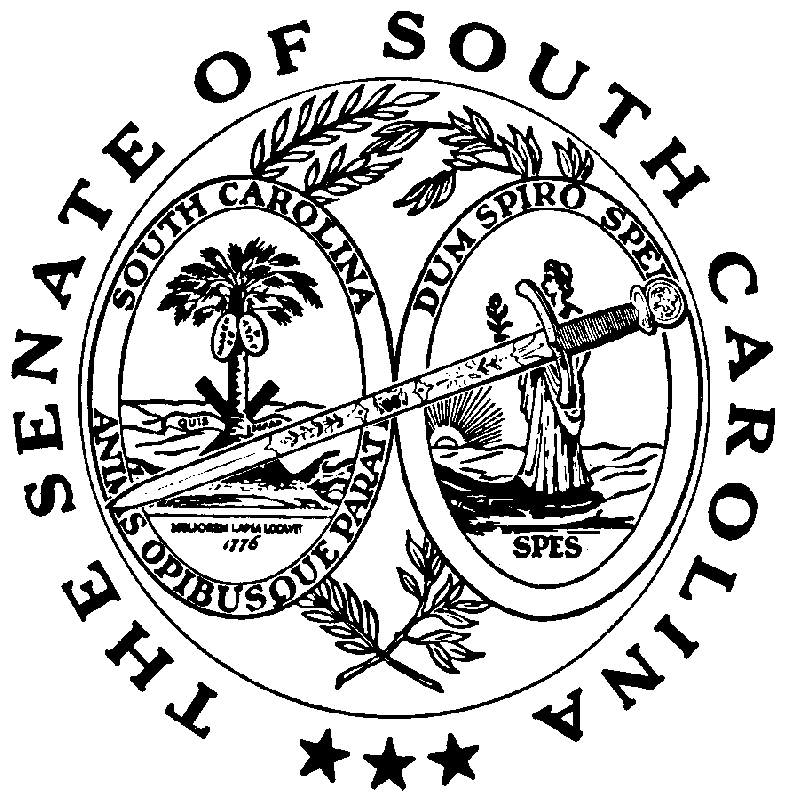 